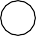 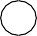 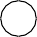 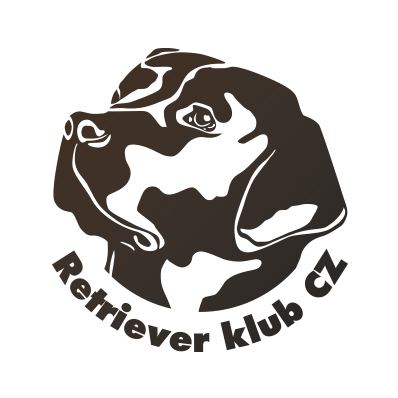 Klubová výstava retrieverů Pink Show 2020 Datum / DateKruh / RingKatalogové číslo / Catalog Nr.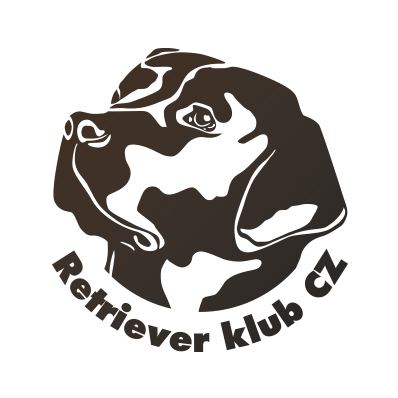 Plemeno / Breed	Zlatý retriever	Datum narození / Date of birthPlemeno / Breed	Zlatý retriever	Datum narození / Date of birthPlemeno / Breed	Zlatý retriever	Datum narození / Date of birthPlemeno / Breed	Zlatý retriever	Datum narození / Date of birth07.11.2010Třída / Class	Třída veteránů	Číslo zápisu / Pedigree Nr.Třída / Class	Třída veteránů	Číslo zápisu / Pedigree Nr.ČLP/GR/14528Jméno psa / NameDutch Sunday Rusty LoveDutch Sunday Rusty LoveMajitel / Owner	Helena Pechová	Pohlaví / SexMajitel / Owner	Helena Pechová	Pohlaví / SexpesPosudek	Lovely and strong veteran, excellent type, strong construction, well angulated, perfect topline, still got the moves, lovely presentationPosudek	Lovely and strong veteran, excellent type, strong construction, well angulated, perfect topline, still got the moves, lovely presentationPosudek	Lovely and strong veteran, excellent type, strong construction, well angulated, perfect topline, still got the moves, lovely presentationOceněníVýborný / Excellent	     Velmi dobrý / Very good	     Dobrý / Good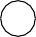     Dostatečný / Sufficient	     Vyloučen / Disqualified	     Neposouzen / Without grade1	     2	     3	     4	Kompletní	✔    Velmi nadějný / Very promising	     Nadějný / PromisingOceněníVýborný / Excellent	     Velmi dobrý / Very good	     Dobrý / Good    Dostatečný / Sufficient	     Vyloučen / Disqualified	     Neposouzen / Without grade1	     2	     3	     4	Kompletní	✔    Velmi nadějný / Very promising	     Nadějný / PromisingOceněníVýborný / Excellent	     Velmi dobrý / Very good	     Dobrý / Good    Dostatečný / Sufficient	     Vyloučen / Disqualified	     Neposouzen / Without grade1	     2	     3	     4	Kompletní	✔    Velmi nadějný / Very promising	     Nadějný / Promising    CAJC	     CAC + CC       RCAC	    BOB	     BOS	    BOJ	●	BOV    BOB BABY     BOB PUPPYPink Show JW20	Pink Show VW20	Pink Show W20                                        ●	    CAJC	     CAC + CC       RCAC	    BOB	     BOS	    BOJ	●	BOV    BOB BABY     BOB PUPPYPink Show JW20	Pink Show VW20	Pink Show W20                                        ●	    CAJC	     CAC + CC       RCAC	    BOB	     BOS	    BOJ	●	BOV    BOB BABY     BOB PUPPYPink Show JW20	Pink Show VW20	Pink Show W20                                        ●	Rozhodčí / Judge	Borring Rikke	.............................................................................Podpis / SignatureRozhodčí / Judge	Borring Rikke	.............................................................................Podpis / SignatureRozhodčí / Judge	Borring Rikke	.............................................................................Podpis / SignaturePlemeno / Breed	Zlatý retriever	Datum narození / Date of birthPlemeno / Breed	Zlatý retriever	Datum narození / Date of birthPlemeno / Breed	Zlatý retriever	Datum narození / Date of birthPlemeno / Breed	Zlatý retriever	Datum narození / Date of birth13.03.2020Třída / Class	Třída štěňat	Číslo zápisu / Pedigree Nr.Třída / Class	Třída štěňat	Číslo zápisu / Pedigree Nr.ČLP/GR/21577Jméno psa / NameAsk Me Simba Million ReasonsAsk Me Simba Million ReasonsMajitel / Owner	Naděžda Ledenová	Pohlaví / SexMajitel / Owner	Naděžda Ledenová	Pohlaví / SexpesPosudek	NO SHOWPosudek	NO SHOWPosudek	NO SHOWOcenění    Výborný / Excellent	     Velmi dobrý / Very good	     Dobrý / Good    Dostatečný / Sufficient	     Vyloučen / Disqualified	●	Neposouzen / Without grade    1	     2	     3	     4	Kompletní	✔    Velmi nadějný / Very promising	     Nadějný / PromisingOcenění    Výborný / Excellent	     Velmi dobrý / Very good	     Dobrý / Good    Dostatečný / Sufficient	     Vyloučen / Disqualified	●	Neposouzen / Without grade    1	     2	     3	     4	Kompletní	✔    Velmi nadějný / Very promising	     Nadějný / PromisingOcenění    Výborný / Excellent	     Velmi dobrý / Very good	     Dobrý / Good    Dostatečný / Sufficient	     Vyloučen / Disqualified	●	Neposouzen / Without grade    1	     2	     3	     4	Kompletní	✔    Velmi nadějný / Very promising	     Nadějný / Promising    CAJC	     CAC + CC       RCAC	    BOB	     BOS	    BOJ	     BOV    BOB BABY     BOB PUPPYPink Show JW20	Pink Show VW20	Pink Show W20    CAJC	     CAC + CC       RCAC	    BOB	     BOS	    BOJ	     BOV    BOB BABY     BOB PUPPYPink Show JW20	Pink Show VW20	Pink Show W20    CAJC	     CAC + CC       RCAC	    BOB	     BOS	    BOJ	     BOV    BOB BABY     BOB PUPPYPink Show JW20	Pink Show VW20	Pink Show W20Rozhodčí / Judge	Borring Rikke	.............................................................................Podpis / SignatureRozhodčí / Judge	Borring Rikke	.............................................................................Podpis / SignatureRozhodčí / Judge	Borring Rikke	.............................................................................Podpis / SignaturePlemeno / Breed	Zlatý retriever	Datum narození / Date of birthPlemeno / Breed	Zlatý retriever	Datum narození / Date of birthPlemeno / Breed	Zlatý retriever	Datum narození / Date of birthPlemeno / Breed	Zlatý retriever	Datum narození / Date of birth12.05.2020Třída / Class	Třída štěňat	Číslo zápisu / Pedigree Nr.Třída / Class	Třída štěňat	Číslo zápisu / Pedigree Nr.ČLP/GR/21797Jméno psa / NameDylan Smart AlbipolisDylan Smart AlbipolisMajitel / Owner	Markéta Horáková	Pohlaví / SexMajitel / Owner	Markéta Horáková	Pohlaví / SexpesPosudek	Lovely baby puppy with the nice outline sweet head ,correct in front ,strait top line, well angulated, moves well, lovely carracter, shown in perfect contdition, very promisingPosudek	Lovely baby puppy with the nice outline sweet head ,correct in front ,strait top line, well angulated, moves well, lovely carracter, shown in perfect contdition, very promisingPosudek	Lovely baby puppy with the nice outline sweet head ,correct in front ,strait top line, well angulated, moves well, lovely carracter, shown in perfect contdition, very promisingOcenění    Výborný / Excellent	     Velmi dobrý / Very good	     Dobrý / Good    Dostatečný / Sufficient	     Vyloučen / Disqualified	     Neposouzen / Without grade1	     2	     3	     4	Kompletní	✔Velmi nadějný / Very promising	     Nadějný / PromisingOcenění    Výborný / Excellent	     Velmi dobrý / Very good	     Dobrý / Good    Dostatečný / Sufficient	     Vyloučen / Disqualified	     Neposouzen / Without grade1	     2	     3	     4	Kompletní	✔Velmi nadějný / Very promising	     Nadějný / PromisingOcenění    Výborný / Excellent	     Velmi dobrý / Very good	     Dobrý / Good    Dostatečný / Sufficient	     Vyloučen / Disqualified	     Neposouzen / Without grade1	     2	     3	     4	Kompletní	✔Velmi nadějný / Very promising	     Nadějný / Promising    CAJC	     CAC + CC       RCAC	    BOB	     BOS	    BOJ	     BOV    BOB BABY     BOB PUPPYPink Show JW20	Pink Show VW20	Pink Show W20    CAJC	     CAC + CC       RCAC	    BOB	     BOS	    BOJ	     BOV    BOB BABY     BOB PUPPYPink Show JW20	Pink Show VW20	Pink Show W20    CAJC	     CAC + CC       RCAC	    BOB	     BOS	    BOJ	     BOV    BOB BABY     BOB PUPPYPink Show JW20	Pink Show VW20	Pink Show W20Rozhodčí / Judge	Borring Rikke	.............................................................................Podpis / SignatureRozhodčí / Judge	Borring Rikke	.............................................................................Podpis / SignatureRozhodčí / Judge	Borring Rikke	.............................................................................Podpis / SignaturePlemeno / Breed	Zlatý retriever	Datum narození / Date of birthPlemeno / Breed	Zlatý retriever	Datum narození / Date of birthPlemeno / Breed	Zlatý retriever	Datum narození / Date of birthPlemeno / Breed	Zlatý retriever	Datum narození / Date of birth13.03.2020Třída / Class	Třída dorostu	Číslo zápisu / Pedigree Nr.Třída / Class	Třída dorostu	Číslo zápisu / Pedigree Nr.21581Jméno psa / NameAsk Me Zazu Million ReasonsAsk Me Zazu Million ReasonsMajitel / Owner	Eliška Kučová	Pohlaví / SexMajitel / Owner	Eliška Kučová	Pohlaví / SexpesPosudek	six month very promising puppy, of lovely type, sweat head, with perfect pigmentation, strong body, correct angulated front and rear, lovely coat, lovely presentationPosudek	six month very promising puppy, of lovely type, sweat head, with perfect pigmentation, strong body, correct angulated front and rear, lovely coat, lovely presentationPosudek	six month very promising puppy, of lovely type, sweat head, with perfect pigmentation, strong body, correct angulated front and rear, lovely coat, lovely presentationOcenění    Výborný / Excellent	     Velmi dobrý / Very good	     Dobrý / Good    Dostatečný / Sufficient	     Vyloučen / Disqualified	     Neposouzen / Without grade    1	     2	     3	     4	Kompletní	✔Velmi nadějný / Very promising	     Nadějný / PromisingOcenění    Výborný / Excellent	     Velmi dobrý / Very good	     Dobrý / Good    Dostatečný / Sufficient	     Vyloučen / Disqualified	     Neposouzen / Without grade    1	     2	     3	     4	Kompletní	✔Velmi nadějný / Very promising	     Nadějný / PromisingOcenění    Výborný / Excellent	     Velmi dobrý / Very good	     Dobrý / Good    Dostatečný / Sufficient	     Vyloučen / Disqualified	     Neposouzen / Without grade    1	     2	     3	     4	Kompletní	✔Velmi nadějný / Very promising	     Nadějný / Promising    CAJC	     CAC + CC       RCAC	    BOB	     BOS	    BOJ	     BOV    BOB BABY   ●	BOB PUPPYPink Show JW20	Pink Show VW20	Pink Show W20    CAJC	     CAC + CC       RCAC	    BOB	     BOS	    BOJ	     BOV    BOB BABY   ●	BOB PUPPYPink Show JW20	Pink Show VW20	Pink Show W20    CAJC	     CAC + CC       RCAC	    BOB	     BOS	    BOJ	     BOV    BOB BABY   ●	BOB PUPPYPink Show JW20	Pink Show VW20	Pink Show W20Rozhodčí / Judge	Borring Rikke	.............................................................................Podpis / SignatureRozhodčí / Judge	Borring Rikke	.............................................................................Podpis / SignatureRozhodčí / Judge	Borring Rikke	.............................................................................Podpis / SignaturePlemeno / Breed	Zlatý retriever	Datum narození / Date of birthPlemeno / Breed	Zlatý retriever	Datum narození / Date of birthPlemeno / Breed	Zlatý retriever	Datum narození / Date of birthPlemeno / Breed	Zlatý retriever	Datum narození / Date of birth14.12.2019Třída / Class	Třída dorostu	Číslo zápisu / Pedigree Nr.Třída / Class	Třída dorostu	Číslo zápisu / Pedigree Nr.ČLP/GR/21420/12/19Jméno psa / NameIron Man Estrella de Oro Estrella de OroIron Man Estrella de Oro Estrella de OroMajitel / Owner	Lucie Vodičková	Pohlaví / SexMajitel / Owner	Lucie Vodičková	Pohlaví / SexpesPosudek	no showPosudek	no showPosudek	no showOcenění    Výborný / Excellent	     Velmi dobrý / Very good	     Dobrý / Good    Dostatečný / Sufficient	     Vyloučen / Disqualified	●	Neposouzen / Without grade    1	     2		     3	     4	Kompletní      Velmi nadějný / Very promising	     Nadějný / PromisingOcenění    Výborný / Excellent	     Velmi dobrý / Very good	     Dobrý / Good    Dostatečný / Sufficient	     Vyloučen / Disqualified	●	Neposouzen / Without grade    1	     2		     3	     4	Kompletní      Velmi nadějný / Very promising	     Nadějný / PromisingOcenění    Výborný / Excellent	     Velmi dobrý / Very good	     Dobrý / Good    Dostatečný / Sufficient	     Vyloučen / Disqualified	●	Neposouzen / Without grade    1	     2		     3	     4	Kompletní      Velmi nadějný / Very promising	     Nadějný / Promising    CAJC	     CAC + CC       RCAC	    BOB	     BOS	    BOJ	     BOV    BOB BABY     BOB PUPPYPink Show JW20	Pink Show VW20	Pink Show W20    CAJC	     CAC + CC       RCAC	    BOB	     BOS	    BOJ	     BOV    BOB BABY     BOB PUPPYPink Show JW20	Pink Show VW20	Pink Show W20    CAJC	     CAC + CC       RCAC	    BOB	     BOS	    BOJ	     BOV    BOB BABY     BOB PUPPYPink Show JW20	Pink Show VW20	Pink Show W20Rozhodčí / Judge	Borring Rikke	.............................................................................Podpis / SignatureRozhodčí / Judge	Borring Rikke	.............................................................................Podpis / SignatureRozhodčí / Judge	Borring Rikke	.............................................................................Podpis / SignaturePlemeno / Breed	Zlatý retriever	Datum narození / Date of birthPlemeno / Breed	Zlatý retriever	Datum narození / Date of birthPlemeno / Breed	Zlatý retriever	Datum narození / Date of birthPlemeno / Breed	Zlatý retriever	Datum narození / Date of birth14.06.2019Třída / Class	Třída mladých	Číslo zápisu / Pedigree Nr.Třída / Class	Třída mladých	Číslo zápisu / Pedigree Nr.ČLP/GR/20974Jméno psa / NameCarlo della Primadonna MashaCarlo della Primadonna MashaMajitel / Owner	Eva Tomášková	Pohlaví / SexMajitel / Owner	Eva Tomášková	Pohlaví / SexpesPosudek	15 months, sweet and lovely boy, with rignt proportions right corrected lovely head with gentle expression, correct angulation, level topline, nice coat quality, moves freely and little close behind, sweet carracterPosudek	15 months, sweet and lovely boy, with rignt proportions right corrected lovely head with gentle expression, correct angulation, level topline, nice coat quality, moves freely and little close behind, sweet carracterPosudek	15 months, sweet and lovely boy, with rignt proportions right corrected lovely head with gentle expression, correct angulation, level topline, nice coat quality, moves freely and little close behind, sweet carracterOceněníVýborný / Excellent	     Velmi dobrý / Very good	     Dobrý / Good    Dostatečný / Sufficient	     Vyloučen / Disqualified	     Neposouzen / Without grade    1	●	2	     3	     4	Kompletní	✔    Velmi nadějný / Very promising	     Nadějný / PromisingOceněníVýborný / Excellent	     Velmi dobrý / Very good	     Dobrý / Good    Dostatečný / Sufficient	     Vyloučen / Disqualified	     Neposouzen / Without grade    1	●	2	     3	     4	Kompletní	✔    Velmi nadějný / Very promising	     Nadějný / PromisingOceněníVýborný / Excellent	     Velmi dobrý / Very good	     Dobrý / Good    Dostatečný / Sufficient	     Vyloučen / Disqualified	     Neposouzen / Without grade    1	●	2	     3	     4	Kompletní	✔    Velmi nadějný / Very promising	     Nadějný / Promising    CAJC	     CAC + CC       RCAC	    BOB	     BOS	    BOJ	     BOV    BOB BABY     BOB PUPPYPink Show JW20	Pink Show VW20	Pink Show W20    CAJC	     CAC + CC       RCAC	    BOB	     BOS	    BOJ	     BOV    BOB BABY     BOB PUPPYPink Show JW20	Pink Show VW20	Pink Show W20    CAJC	     CAC + CC       RCAC	    BOB	     BOS	    BOJ	     BOV    BOB BABY     BOB PUPPYPink Show JW20	Pink Show VW20	Pink Show W20Rozhodčí / Judge	Borring Rikke	.............................................................................Podpis / SignatureRozhodčí / Judge	Borring Rikke	.............................................................................Podpis / SignatureRozhodčí / Judge	Borring Rikke	.............................................................................Podpis / SignaturePlemeno / Breed	Zlatý retriever	Datum narození / Date of birthPlemeno / Breed	Zlatý retriever	Datum narození / Date of birthPlemeno / Breed	Zlatý retriever	Datum narození / Date of birthPlemeno / Breed	Zlatý retriever	Datum narození / Date of birth12.12.2019Třída / Class	Třída mladých	Číslo zápisu / Pedigree Nr.Třída / Class	Třída mladých	Číslo zápisu / Pedigree Nr.ČLP/GR/21441Jméno psa / NameHades From Bohemian StarlightHades From Bohemian StarlightMajitel / Owner	Andrea Vláčilová	Pohlaví / SexMajitel / Owner	Andrea Vláčilová	Pohlaví / SexpesPosudek	Nine month masculine junior, excellent type, strong forchest and little short in uperarm lovely feet, lovely topline, ok angulated for his age, lovely movement, bit close behind, lovely presented in super conditionPosudek	Nine month masculine junior, excellent type, strong forchest and little short in uperarm lovely feet, lovely topline, ok angulated for his age, lovely movement, bit close behind, lovely presented in super conditionPosudek	Nine month masculine junior, excellent type, strong forchest and little short in uperarm lovely feet, lovely topline, ok angulated for his age, lovely movement, bit close behind, lovely presented in super conditionOceněníVýborný / Excellent	     Velmi dobrý / Very good	     Dobrý / Good    Dostatečný / Sufficient	     Vyloučen / Disqualified	     Neposouzen / Without grade    1	     2	●	3	     4	Kompletní	✔    Velmi nadějný / Very promising	     Nadějný / PromisingOceněníVýborný / Excellent	     Velmi dobrý / Very good	     Dobrý / Good    Dostatečný / Sufficient	     Vyloučen / Disqualified	     Neposouzen / Without grade    1	     2	●	3	     4	Kompletní	✔    Velmi nadějný / Very promising	     Nadějný / PromisingOceněníVýborný / Excellent	     Velmi dobrý / Very good	     Dobrý / Good    Dostatečný / Sufficient	     Vyloučen / Disqualified	     Neposouzen / Without grade    1	     2	●	3	     4	Kompletní	✔    Velmi nadějný / Very promising	     Nadějný / Promising    CAJC	     CAC + CC       RCAC	    BOB	     BOS	    BOJ	     BOV    BOB BABY     BOB PUPPYPink Show JW20	Pink Show VW20	Pink Show W20    CAJC	     CAC + CC       RCAC	    BOB	     BOS	    BOJ	     BOV    BOB BABY     BOB PUPPYPink Show JW20	Pink Show VW20	Pink Show W20    CAJC	     CAC + CC       RCAC	    BOB	     BOS	    BOJ	     BOV    BOB BABY     BOB PUPPYPink Show JW20	Pink Show VW20	Pink Show W20Rozhodčí / Judge	Borring Rikke	.............................................................................Podpis / SignatureRozhodčí / Judge	Borring Rikke	.............................................................................Podpis / SignatureRozhodčí / Judge	Borring Rikke	.............................................................................Podpis / SignaturePlemeno / Breed	Zlatý retriever	Datum narození / Date of birthPlemeno / Breed	Zlatý retriever	Datum narození / Date of birthPlemeno / Breed	Zlatý retriever	Datum narození / Date of birthPlemeno / Breed	Zlatý retriever	Datum narození / Date of birth23.06.2019Třída / Class	Třída mladých	Číslo zápisu / Pedigree Nr.Třída / Class	Třída mladých	Číslo zápisu / Pedigree Nr.ČLP/GR/21019Jméno psa / NameHarley Dream Zlatá kudrnkaHarley Dream Zlatá kudrnkaMajitel / Owner	Veronika Božovská	Pohlaví / SexMajitel / Owner	Veronika Božovská	Pohlaví / SexpesPosudek	sweet boy 14 month old, kind expressioned from a lovely head, well constructed, but not so happy in the ring today, give him time to learn the ring and be happy, lovely coat, good work in the ringPosudek	sweet boy 14 month old, kind expressioned from a lovely head, well constructed, but not so happy in the ring today, give him time to learn the ring and be happy, lovely coat, good work in the ringPosudek	sweet boy 14 month old, kind expressioned from a lovely head, well constructed, but not so happy in the ring today, give him time to learn the ring and be happy, lovely coat, good work in the ringOcenění    Výborný / Excellent	●	Velmi dobrý / Very good	     Dobrý / Good    Dostatečný / Sufficient	     Vyloučen / Disqualified	     Neposouzen / Without grade    1	     2	     3	     4	Kompletní	✔    Velmi nadějný / Very promising	     Nadějný / PromisingOcenění    Výborný / Excellent	●	Velmi dobrý / Very good	     Dobrý / Good    Dostatečný / Sufficient	     Vyloučen / Disqualified	     Neposouzen / Without grade    1	     2	     3	     4	Kompletní	✔    Velmi nadějný / Very promising	     Nadějný / PromisingOcenění    Výborný / Excellent	●	Velmi dobrý / Very good	     Dobrý / Good    Dostatečný / Sufficient	     Vyloučen / Disqualified	     Neposouzen / Without grade    1	     2	     3	     4	Kompletní	✔    Velmi nadějný / Very promising	     Nadějný / Promising    CAJC	     CAC + CC       RCAC	    BOB	     BOS	    BOJ	     BOV    BOB BABY     BOB PUPPYPink Show JW20	Pink Show VW20	Pink Show W20    CAJC	     CAC + CC       RCAC	    BOB	     BOS	    BOJ	     BOV    BOB BABY     BOB PUPPYPink Show JW20	Pink Show VW20	Pink Show W20    CAJC	     CAC + CC       RCAC	    BOB	     BOS	    BOJ	     BOV    BOB BABY     BOB PUPPYPink Show JW20	Pink Show VW20	Pink Show W20Rozhodčí / Judge	Borring Rikke	.............................................................................Podpis / SignatureRozhodčí / Judge	Borring Rikke	.............................................................................Podpis / SignatureRozhodčí / Judge	Borring Rikke	.............................................................................Podpis / SignaturePlemeno / Breed	Zlatý retriever	Datum narození / Date of birthPlemeno / Breed	Zlatý retriever	Datum narození / Date of birthPlemeno / Breed	Zlatý retriever	Datum narození / Date of birthPlemeno / Breed	Zlatý retriever	Datum narození / Date of birth12.12.2019Třída / Class	Třída mladých	Číslo zápisu / Pedigree Nr.Třída / Class	Třída mladých	Číslo zápisu / Pedigree Nr.ČLP/GR/21443Jméno psa / NameHoudini from Bohemian StarlightHoudini from Bohemian StarlightMajitel / Owner	Zdenka Svoreňová	Pohlaví / SexMajitel / Owner	Zdenka Svoreňová	Pohlaví / SexpesPosudek	Strong nine month old boy, lovely type, sweet head and expression, strong clean neck, ok front level topline , well angulated, lovely coat and conditioned, well presented, love his caracterPosudek	Strong nine month old boy, lovely type, sweet head and expression, strong clean neck, ok front level topline , well angulated, lovely coat and conditioned, well presented, love his caracterPosudek	Strong nine month old boy, lovely type, sweet head and expression, strong clean neck, ok front level topline , well angulated, lovely coat and conditioned, well presented, love his caracterOceněníVýborný / Excellent	     Velmi dobrý / Very good	     Dobrý / Good    Dostatečný / Sufficient	     Vyloučen / Disqualified	     Neposouzen / Without grade1	     2	     3	     4	Kompletní	✔    Velmi nadějný / Very promising	     Nadějný / PromisingOceněníVýborný / Excellent	     Velmi dobrý / Very good	     Dobrý / Good    Dostatečný / Sufficient	     Vyloučen / Disqualified	     Neposouzen / Without grade1	     2	     3	     4	Kompletní	✔    Velmi nadějný / Very promising	     Nadějný / PromisingOceněníVýborný / Excellent	     Velmi dobrý / Very good	     Dobrý / Good    Dostatečný / Sufficient	     Vyloučen / Disqualified	     Neposouzen / Without grade1	     2	     3	     4	Kompletní	✔    Velmi nadějný / Very promising	     Nadějný / PromisingCAJC	     CAC + CC       RCAC	    BOB	     BOS	    BOJ	     BOV    BOB BABY     BOB PUPPYPink Show JW20	Pink Show VW20	Pink Show W20●	                                     CAJC	     CAC + CC       RCAC	    BOB	     BOS	    BOJ	     BOV    BOB BABY     BOB PUPPYPink Show JW20	Pink Show VW20	Pink Show W20●	                                     CAJC	     CAC + CC       RCAC	    BOB	     BOS	    BOJ	     BOV    BOB BABY     BOB PUPPYPink Show JW20	Pink Show VW20	Pink Show W20●	                                     Rozhodčí / Judge	Borring Rikke	.............................................................................Podpis / SignatureRozhodčí / Judge	Borring Rikke	.............................................................................Podpis / SignatureRozhodčí / Judge	Borring Rikke	.............................................................................Podpis / SignaturePlemeno / Breed	Zlatý retriever	Datum narození / Date of birthPlemeno / Breed	Zlatý retriever	Datum narození / Date of birthPlemeno / Breed	Zlatý retriever	Datum narození / Date of birthPlemeno / Breed	Zlatý retriever	Datum narození / Date of birth21.07.2019Třída / Class	Třída mladých	Číslo zápisu / Pedigree Nr.Třída / Class	Třída mladých	Číslo zápisu / Pedigree Nr.ČLP/GR/21128Jméno psa / NameKolumbo Joseph White CoffeeKolumbo Joseph White CoffeeMajitel / Owner	Petra Holoubková	Pohlaví / SexMajitel / Owner	Petra Holoubková	Pohlaví / SexpesPosudek	No showPosudek	No showPosudek	No showOcenění    Výborný / Excellent	     Velmi dobrý / Very good	     Dobrý / Good    Dostatečný / Sufficient	     Vyloučen / Disqualified	●	Neposouzen / Without grade    1	     2	     3	     4	Kompletní	✔    Velmi nadějný / Very promising	     Nadějný / PromisingOcenění    Výborný / Excellent	     Velmi dobrý / Very good	     Dobrý / Good    Dostatečný / Sufficient	     Vyloučen / Disqualified	●	Neposouzen / Without grade    1	     2	     3	     4	Kompletní	✔    Velmi nadějný / Very promising	     Nadějný / PromisingOcenění    Výborný / Excellent	     Velmi dobrý / Very good	     Dobrý / Good    Dostatečný / Sufficient	     Vyloučen / Disqualified	●	Neposouzen / Without grade    1	     2	     3	     4	Kompletní	✔    Velmi nadějný / Very promising	     Nadějný / Promising    CAJC	     CAC + CC       RCAC	    BOB	     BOS	    BOJ	     BOV    BOB BABY     BOB PUPPYPink Show JW20	Pink Show VW20	Pink Show W20    CAJC	     CAC + CC       RCAC	    BOB	     BOS	    BOJ	     BOV    BOB BABY     BOB PUPPYPink Show JW20	Pink Show VW20	Pink Show W20    CAJC	     CAC + CC       RCAC	    BOB	     BOS	    BOJ	     BOV    BOB BABY     BOB PUPPYPink Show JW20	Pink Show VW20	Pink Show W20Rozhodčí / Judge	Borring Rikke	.............................................................................Podpis / SignatureRozhodčí / Judge	Borring Rikke	.............................................................................Podpis / SignatureRozhodčí / Judge	Borring Rikke	.............................................................................Podpis / SignaturePlemeno / Breed	Zlatý retriever	Datum narození / Date of birthPlemeno / Breed	Zlatý retriever	Datum narození / Date of birthPlemeno / Breed	Zlatý retriever	Datum narození / Date of birthPlemeno / Breed	Zlatý retriever	Datum narození / Date of birth13.06.2019Třída / Class	Třída mladých	Číslo zápisu / Pedigree Nr.Třída / Class	Třída mladých	Číslo zápisu / Pedigree Nr.GR 21319Jméno psa / NameLORBELLE ABRAHAMLORBELLE ABRAHAMMajitel / Owner	Roman Věřba	Pohlaví / SexMajitel / Owner	Roman Věřba	Pohlaví / SexpesPosudek	Lovely constructed junior boy wth strong bones and angulation, strong topline, well angulated, moves freely and happy, unfortunately his tail set is spoiling the whole picture, super coat and condition, well presentedPosudek	Lovely constructed junior boy wth strong bones and angulation, strong topline, well angulated, moves freely and happy, unfortunately his tail set is spoiling the whole picture, super coat and condition, well presentedPosudek	Lovely constructed junior boy wth strong bones and angulation, strong topline, well angulated, moves freely and happy, unfortunately his tail set is spoiling the whole picture, super coat and condition, well presentedOceněníVýborný / Excellent	     Velmi dobrý / Very good	     Dobrý / Good    Dostatečný / Sufficient	     Vyloučen / Disqualified	     Neposouzen / Without grade    1	     2	     3	     4	Kompletní	✔    Velmi nadějný / Very promising	     Nadějný / PromisingOceněníVýborný / Excellent	     Velmi dobrý / Very good	     Dobrý / Good    Dostatečný / Sufficient	     Vyloučen / Disqualified	     Neposouzen / Without grade    1	     2	     3	     4	Kompletní	✔    Velmi nadějný / Very promising	     Nadějný / PromisingOceněníVýborný / Excellent	     Velmi dobrý / Very good	     Dobrý / Good    Dostatečný / Sufficient	     Vyloučen / Disqualified	     Neposouzen / Without grade    1	     2	     3	     4	Kompletní	✔    Velmi nadějný / Very promising	     Nadějný / Promising    CAJC	     CAC + CC       RCAC	    BOB	     BOS	    BOJ	     BOV    BOB BABY     BOB PUPPYPink Show JW20	Pink Show VW20	Pink Show W20    CAJC	     CAC + CC       RCAC	    BOB	     BOS	    BOJ	     BOV    BOB BABY     BOB PUPPYPink Show JW20	Pink Show VW20	Pink Show W20    CAJC	     CAC + CC       RCAC	    BOB	     BOS	    BOJ	     BOV    BOB BABY     BOB PUPPYPink Show JW20	Pink Show VW20	Pink Show W20Rozhodčí / Judge	Borring Rikke	.............................................................................Podpis / SignatureRozhodčí / Judge	Borring Rikke	.............................................................................Podpis / SignatureRozhodčí / Judge	Borring Rikke	.............................................................................Podpis / SignaturePlemeno / Breed	Zlatý retriever	Datum narození / Date of birthPlemeno / Breed	Zlatý retriever	Datum narození / Date of birthPlemeno / Breed	Zlatý retriever	Datum narození / Date of birthPlemeno / Breed	Zlatý retriever	Datum narození / Date of birth15.06.2019Třída / Class	Třída mladých	Číslo zápisu / Pedigree Nr.Třída / Class	Třída mladých	Číslo zápisu / Pedigree Nr.ČLP/GR/21740Jméno psa / NameKahn-Canary Noble NacreKahn-Canary Noble NacreMajitel / Owner	Lucie Vanišová	Pohlaví / SexMajitel / Owner	Lucie Vanišová	Pohlaví / SexpesPosudek	Short coupled masculine lovely type, very strong head, strong body, well angulated, lovely coat, strong bones, moves freely a bit wide in his front, lovely presentedPosudek	Short coupled masculine lovely type, very strong head, strong body, well angulated, lovely coat, strong bones, moves freely a bit wide in his front, lovely presentedPosudek	Short coupled masculine lovely type, very strong head, strong body, well angulated, lovely coat, strong bones, moves freely a bit wide in his front, lovely presentedOceněníVýborný / Excellent	     Velmi dobrý / Very good	     Dobrý / Good    Dostatečný / Sufficient	     Vyloučen / Disqualified	     Neposouzen / Without grade    1	     2	     3	     4	Kompletní	✔    Velmi nadějný / Very promising	     Nadějný / PromisingOceněníVýborný / Excellent	     Velmi dobrý / Very good	     Dobrý / Good    Dostatečný / Sufficient	     Vyloučen / Disqualified	     Neposouzen / Without grade    1	     2	     3	     4	Kompletní	✔    Velmi nadějný / Very promising	     Nadějný / PromisingOceněníVýborný / Excellent	     Velmi dobrý / Very good	     Dobrý / Good    Dostatečný / Sufficient	     Vyloučen / Disqualified	     Neposouzen / Without grade    1	     2	     3	     4	Kompletní	✔    Velmi nadějný / Very promising	     Nadějný / Promising    CAJC	     CAC + CC       RCAC	    BOB	     BOS	    BOJ	     BOV    BOB BABY     BOB PUPPYPink Show JW20	Pink Show VW20	Pink Show W20    CAJC	     CAC + CC       RCAC	    BOB	     BOS	    BOJ	     BOV    BOB BABY     BOB PUPPYPink Show JW20	Pink Show VW20	Pink Show W20    CAJC	     CAC + CC       RCAC	    BOB	     BOS	    BOJ	     BOV    BOB BABY     BOB PUPPYPink Show JW20	Pink Show VW20	Pink Show W20Rozhodčí / Judge	Borring Rikke	.............................................................................Podpis / SignatureRozhodčí / Judge	Borring Rikke	.............................................................................Podpis / SignatureRozhodčí / Judge	Borring Rikke	.............................................................................Podpis / SignaturePlemeno / Breed	Zlatý retriever	Datum narození / Date of birthPlemeno / Breed	Zlatý retriever	Datum narození / Date of birthPlemeno / Breed	Zlatý retriever	Datum narození / Date of birthPlemeno / Breed	Zlatý retriever	Datum narození / Date of birth11.05.2019Třída / Class	Třída mladých	Číslo zápisu / Pedigree Nr.Třída / Class	Třída mladých	Číslo zápisu / Pedigree Nr.ČLP/GR/20845Jméno psa / NamePink Pepper Rusty LovePink Pepper Rusty LoveMajitel / Owner	Helena Pechová	Pohlaví / SexMajitel / Owner	Helena Pechová	Pohlaví / SexpesPosudek	Lovely type, masculine outline, love his head and expression, super topline, well angulated in front, would prefer a bit more angulate in hind quarters, moves freely and as well presented.Posudek	Lovely type, masculine outline, love his head and expression, super topline, well angulated in front, would prefer a bit more angulate in hind quarters, moves freely and as well presented.Posudek	Lovely type, masculine outline, love his head and expression, super topline, well angulated in front, would prefer a bit more angulate in hind quarters, moves freely and as well presented.OceněníVýborný / Excellent	     Velmi dobrý / Very good	     Dobrý / Good    Dostatečný / Sufficient	     Vyloučen / Disqualified	     Neposouzen / Without grade    1	     2	     3	     4	Kompletní	✔    Velmi nadějný / Very promising	     Nadějný / PromisingOceněníVýborný / Excellent	     Velmi dobrý / Very good	     Dobrý / Good    Dostatečný / Sufficient	     Vyloučen / Disqualified	     Neposouzen / Without grade    1	     2	     3	     4	Kompletní	✔    Velmi nadějný / Very promising	     Nadějný / PromisingOceněníVýborný / Excellent	     Velmi dobrý / Very good	     Dobrý / Good    Dostatečný / Sufficient	     Vyloučen / Disqualified	     Neposouzen / Without grade    1	     2	     3	     4	Kompletní	✔    Velmi nadějný / Very promising	     Nadějný / Promising    CAJC	     CAC + CC       RCAC	    BOB	     BOS	    BOJ	     BOV    BOB BABY     BOB PUPPYPink Show JW20	Pink Show VW20	Pink Show W20    CAJC	     CAC + CC       RCAC	    BOB	     BOS	    BOJ	     BOV    BOB BABY     BOB PUPPYPink Show JW20	Pink Show VW20	Pink Show W20    CAJC	     CAC + CC       RCAC	    BOB	     BOS	    BOJ	     BOV    BOB BABY     BOB PUPPYPink Show JW20	Pink Show VW20	Pink Show W20Rozhodčí / Judge	Borring Rikke	.............................................................................Podpis / SignatureRozhodčí / Judge	Borring Rikke	.............................................................................Podpis / SignatureRozhodčí / Judge	Borring Rikke	.............................................................................Podpis / SignaturePlemeno / Breed	Zlatý retriever	Datum narození / Date of birthPlemeno / Breed	Zlatý retriever	Datum narození / Date of birthPlemeno / Breed	Zlatý retriever	Datum narození / Date of birthPlemeno / Breed	Zlatý retriever	Datum narození / Date of birth11.05.2019Třída / Class	Třída mladých	Číslo zápisu / Pedigree Nr.Třída / Class	Třída mladých	Číslo zápisu / Pedigree Nr.ČLP/GR/20847Jméno psa / NamePink Prosecco Rusty LovePink Prosecco Rusty LoveMajitel / Owner	Kristýna Suchopárová	Pohlaví / SexMajitel / Owner	Kristýna Suchopárová	Pohlaví / SexpesPosudek	No showPosudek	No showPosudek	No showOcenění    Výborný / Excellent	     Velmi dobrý / Very good	     Dobrý / Good    Dostatečný / Sufficient	     Vyloučen / Disqualified	●	Neposouzen / Without grade    1	     2	     3	     4	Kompletní	✔    Velmi nadějný / Very promising	     Nadějný / PromisingOcenění    Výborný / Excellent	     Velmi dobrý / Very good	     Dobrý / Good    Dostatečný / Sufficient	     Vyloučen / Disqualified	●	Neposouzen / Without grade    1	     2	     3	     4	Kompletní	✔    Velmi nadějný / Very promising	     Nadějný / PromisingOcenění    Výborný / Excellent	     Velmi dobrý / Very good	     Dobrý / Good    Dostatečný / Sufficient	     Vyloučen / Disqualified	●	Neposouzen / Without grade    1	     2	     3	     4	Kompletní	✔    Velmi nadějný / Very promising	     Nadějný / Promising    CAJC	     CAC + CC       RCAC	    BOB	     BOS	    BOJ	     BOV    BOB BABY     BOB PUPPYPink Show JW20	Pink Show VW20	Pink Show W20    CAJC	     CAC + CC       RCAC	    BOB	     BOS	    BOJ	     BOV    BOB BABY     BOB PUPPYPink Show JW20	Pink Show VW20	Pink Show W20    CAJC	     CAC + CC       RCAC	    BOB	     BOS	    BOJ	     BOV    BOB BABY     BOB PUPPYPink Show JW20	Pink Show VW20	Pink Show W20Rozhodčí / Judge	Borring Rikke	.............................................................................Podpis / SignatureRozhodčí / Judge	Borring Rikke	.............................................................................Podpis / SignatureRozhodčí / Judge	Borring Rikke	.............................................................................Podpis / SignaturePlemeno / Breed	Zlatý retriever	Datum narození / Date of birthPlemeno / Breed	Zlatý retriever	Datum narození / Date of birthPlemeno / Breed	Zlatý retriever	Datum narození / Date of birthPlemeno / Breed	Zlatý retriever	Datum narození / Date of birth07.09.2019Třída / Class	Třída mladých	Číslo zápisu / Pedigree Nr.Třída / Class	Třída mladých	Číslo zápisu / Pedigree Nr.ČLP/GR/21297Jméno psa / NameRebel For Ever Rusty LoveRebel For Ever Rusty LoveMajitel / Owner	Věra Hartmanová	Pohlaví / SexMajitel / Owner	Věra Hartmanová	Pohlaví / SexpesPosudek	excellent type, very sweet head and expression, super neck and topline, not correct bite today, straight front , would prefer a little more angulation behind, moves well and well presented .in super coat and conditionPosudek	excellent type, very sweet head and expression, super neck and topline, not correct bite today, straight front , would prefer a little more angulation behind, moves well and well presented .in super coat and conditionPosudek	excellent type, very sweet head and expression, super neck and topline, not correct bite today, straight front , would prefer a little more angulation behind, moves well and well presented .in super coat and conditionOcenění    Výborný / Excellent	●	Velmi dobrý / Very good	     Dobrý / Good    Dostatečný / Sufficient	     Vyloučen / Disqualified	     Neposouzen / Without grade    1	     2	     3	     4	Kompletní	✔    Velmi nadějný / Very promising	     Nadějný / PromisingOcenění    Výborný / Excellent	●	Velmi dobrý / Very good	     Dobrý / Good    Dostatečný / Sufficient	     Vyloučen / Disqualified	     Neposouzen / Without grade    1	     2	     3	     4	Kompletní	✔    Velmi nadějný / Very promising	     Nadějný / PromisingOcenění    Výborný / Excellent	●	Velmi dobrý / Very good	     Dobrý / Good    Dostatečný / Sufficient	     Vyloučen / Disqualified	     Neposouzen / Without grade    1	     2	     3	     4	Kompletní	✔    Velmi nadějný / Very promising	     Nadějný / Promising    CAJC	     CAC + CC       RCAC	    BOB	     BOS	    BOJ	     BOV    BOB BABY     BOB PUPPYPink Show JW20	Pink Show VW20	Pink Show W20    CAJC	     CAC + CC       RCAC	    BOB	     BOS	    BOJ	     BOV    BOB BABY     BOB PUPPYPink Show JW20	Pink Show VW20	Pink Show W20    CAJC	     CAC + CC       RCAC	    BOB	     BOS	    BOJ	     BOV    BOB BABY     BOB PUPPYPink Show JW20	Pink Show VW20	Pink Show W20Rozhodčí / Judge	Borring Rikke	.............................................................................Podpis / SignatureRozhodčí / Judge	Borring Rikke	.............................................................................Podpis / SignatureRozhodčí / Judge	Borring Rikke	.............................................................................Podpis / SignaturePlemeno / Breed	Zlatý retriever	Datum narození / Date of birthPlemeno / Breed	Zlatý retriever	Datum narození / Date of birthPlemeno / Breed	Zlatý retriever	Datum narození / Date of birthPlemeno / Breed	Zlatý retriever	Datum narození / Date of birth07.09.2019Třída / Class	Třída mladých	Číslo zápisu / Pedigree Nr.Třída / Class	Třída mladých	Číslo zápisu / Pedigree Nr.ČLP/GR/21299Jméno psa / NameRebel On The Road Rusty LoveRebel On The Road Rusty LoveMajitel / Owner	Jana Červinková	Pohlaví / SexMajitel / Owner	Jana Červinková	Pohlaví / SexpesPosudek	Masculine boy wth a charming and lovely head, strait front well angulated strong body for his age, still a bit loose in movements and a bit too proud of his tale, super coat and condition, well presentedPosudek	Masculine boy wth a charming and lovely head, strait front well angulated strong body for his age, still a bit loose in movements and a bit too proud of his tale, super coat and condition, well presentedPosudek	Masculine boy wth a charming and lovely head, strait front well angulated strong body for his age, still a bit loose in movements and a bit too proud of his tale, super coat and condition, well presentedOceněníVýborný / Excellent	     Velmi dobrý / Very good	     Dobrý / Good    Dostatečný / Sufficient	     Vyloučen / Disqualified	     Neposouzen / Without grade    1	     2	     3	●	4	Kompletní	✔    Velmi nadějný / Very promising	     Nadějný / PromisingOceněníVýborný / Excellent	     Velmi dobrý / Very good	     Dobrý / Good    Dostatečný / Sufficient	     Vyloučen / Disqualified	     Neposouzen / Without grade    1	     2	     3	●	4	Kompletní	✔    Velmi nadějný / Very promising	     Nadějný / PromisingOceněníVýborný / Excellent	     Velmi dobrý / Very good	     Dobrý / Good    Dostatečný / Sufficient	     Vyloučen / Disqualified	     Neposouzen / Without grade    1	     2	     3	●	4	Kompletní	✔    Velmi nadějný / Very promising	     Nadějný / Promising    CAJC	     CAC + CC       RCAC	    BOB	     BOS	    BOJ	     BOV    BOB BABY     BOB PUPPYPink Show JW20	Pink Show VW20	Pink Show W20    CAJC	     CAC + CC       RCAC	    BOB	     BOS	    BOJ	     BOV    BOB BABY     BOB PUPPYPink Show JW20	Pink Show VW20	Pink Show W20    CAJC	     CAC + CC       RCAC	    BOB	     BOS	    BOJ	     BOV    BOB BABY     BOB PUPPYPink Show JW20	Pink Show VW20	Pink Show W20Rozhodčí / Judge	Borring Rikke	.............................................................................Podpis / SignatureRozhodčí / Judge	Borring Rikke	.............................................................................Podpis / SignatureRozhodčí / Judge	Borring Rikke	.............................................................................Podpis / SignaturePlemeno / Breed	Zlatý retriever	Datum narození / Date of birthPlemeno / Breed	Zlatý retriever	Datum narození / Date of birthPlemeno / Breed	Zlatý retriever	Datum narození / Date of birthPlemeno / Breed	Zlatý retriever	Datum narození / Date of birth02.01.2019Třída / Class	Mezitřída	Číslo zápisu / Pedigree Nr.Třída / Class	Mezitřída	Číslo zápisu / Pedigree Nr.ČLP/GR/20418Jméno psa / NameAndy Darsy's SentierAndy Darsy's SentierMajitel / Owner	Radovan Tišer	Pohlaví / SexMajitel / Owner	Radovan Tišer	Pohlaví / SexpesPosudek	Strong young men, a bit high on legs, sweet head and expression, strait front, super topline, a bit long in line, a bit short in upperarm, well angulated behind, moves freely, lovely presented ,in super coat and conditionPosudek	Strong young men, a bit high on legs, sweet head and expression, strait front, super topline, a bit long in line, a bit short in upperarm, well angulated behind, moves freely, lovely presented ,in super coat and conditionPosudek	Strong young men, a bit high on legs, sweet head and expression, strait front, super topline, a bit long in line, a bit short in upperarm, well angulated behind, moves freely, lovely presented ,in super coat and conditionOceněníVýborný / Excellent	     Velmi dobrý / Very good	     Dobrý / Good    Dostatečný / Sufficient	     Vyloučen / Disqualified	     Neposouzen / Without grade    1	●	2	     3	     4	Kompletní	✔    Velmi nadějný / Very promising	     Nadějný / PromisingOceněníVýborný / Excellent	     Velmi dobrý / Very good	     Dobrý / Good    Dostatečný / Sufficient	     Vyloučen / Disqualified	     Neposouzen / Without grade    1	●	2	     3	     4	Kompletní	✔    Velmi nadějný / Very promising	     Nadějný / PromisingOceněníVýborný / Excellent	     Velmi dobrý / Very good	     Dobrý / Good    Dostatečný / Sufficient	     Vyloučen / Disqualified	     Neposouzen / Without grade    1	●	2	     3	     4	Kompletní	✔    Velmi nadějný / Very promising	     Nadějný / Promising    CAJC	     CAC + CC	●	RCAC	    BOB	     BOS	    BOJ	     BOV    BOB BABY     BOB PUPPYPink Show JW20	Pink Show VW20	Pink Show W20    CAJC	     CAC + CC	●	RCAC	    BOB	     BOS	    BOJ	     BOV    BOB BABY     BOB PUPPYPink Show JW20	Pink Show VW20	Pink Show W20    CAJC	     CAC + CC	●	RCAC	    BOB	     BOS	    BOJ	     BOV    BOB BABY     BOB PUPPYPink Show JW20	Pink Show VW20	Pink Show W20Rozhodčí / Judge	Borring Rikke	.............................................................................Podpis / SignatureRozhodčí / Judge	Borring Rikke	.............................................................................Podpis / SignatureRozhodčí / Judge	Borring Rikke	.............................................................................Podpis / SignaturePlemeno / Breed	Zlatý retriever	Datum narození / Date of birthPlemeno / Breed	Zlatý retriever	Datum narození / Date of birthPlemeno / Breed	Zlatý retriever	Datum narození / Date of birthPlemeno / Breed	Zlatý retriever	Datum narození / Date of birth25.03.2019Třída / Class	Mezitřída	Číslo zápisu / Pedigree Nr.Třída / Class	Mezitřída	Číslo zápisu / Pedigree Nr.ČLP/GR/20582Jméno psa / NameArgo od Habrovického rybníkaArgo od Habrovického rybníkaMajitel / Owner	Petra Fiedlerová Hamrlová	Pohlaví / SexMajitel / Owner	Petra Fiedlerová Hamrlová	Pohlaví / SexpesPosudek	Charming boy, with sweet head and perfect pigmentation, strong neck, straight front level topline, well angulated, super coat, need to practise of his movementsto fullfile the picture, sweet caracterPosudek	Charming boy, with sweet head and perfect pigmentation, strong neck, straight front level topline, well angulated, super coat, need to practise of his movementsto fullfile the picture, sweet caracterPosudek	Charming boy, with sweet head and perfect pigmentation, strong neck, straight front level topline, well angulated, super coat, need to practise of his movementsto fullfile the picture, sweet caracterOceněníVýborný / Excellent	     Velmi dobrý / Very good	     Dobrý / Good    Dostatečný / Sufficient	     Vyloučen / Disqualified	     Neposouzen / Without grade    1	     2	     3	●	4	Kompletní	✔    Velmi nadějný / Very promising	     Nadějný / PromisingOceněníVýborný / Excellent	     Velmi dobrý / Very good	     Dobrý / Good    Dostatečný / Sufficient	     Vyloučen / Disqualified	     Neposouzen / Without grade    1	     2	     3	●	4	Kompletní	✔    Velmi nadějný / Very promising	     Nadějný / PromisingOceněníVýborný / Excellent	     Velmi dobrý / Very good	     Dobrý / Good    Dostatečný / Sufficient	     Vyloučen / Disqualified	     Neposouzen / Without grade    1	     2	     3	●	4	Kompletní	✔    Velmi nadějný / Very promising	     Nadějný / Promising    CAJC	     CAC + CC       RCAC	    BOB	     BOS	    BOJ	     BOV    BOB BABY     BOB PUPPYPink Show JW20	Pink Show VW20	Pink Show W20    CAJC	     CAC + CC       RCAC	    BOB	     BOS	    BOJ	     BOV    BOB BABY     BOB PUPPYPink Show JW20	Pink Show VW20	Pink Show W20    CAJC	     CAC + CC       RCAC	    BOB	     BOS	    BOJ	     BOV    BOB BABY     BOB PUPPYPink Show JW20	Pink Show VW20	Pink Show W20Rozhodčí / Judge	Borring Rikke	.............................................................................Podpis / SignatureRozhodčí / Judge	Borring Rikke	.............................................................................Podpis / SignatureRozhodčí / Judge	Borring Rikke	.............................................................................Podpis / SignaturePlemeno / Breed	Zlatý retriever	Datum narození / Date of birthPlemeno / Breed	Zlatý retriever	Datum narození / Date of birthPlemeno / Breed	Zlatý retriever	Datum narození / Date of birthPlemeno / Breed	Zlatý retriever	Datum narození / Date of birth09.11.2018Třída / Class	Mezitřída	Číslo zápisu / Pedigree Nr.Třída / Class	Mezitřída	Číslo zápisu / Pedigree Nr.ČLP/GR/20298Jméno psa / NameDumbledore Maybe AngelsDumbledore Maybe AngelsMajitel / Owner	Lenka Nokic	Pohlaví / SexMajitel / Owner	Lenka Nokic	Pohlaví / SexpesPosudek	Lovely dog with super proportions, a very balanced seen from all perspectives, would prefer a little more coat, just high quality, super presentedPosudek	Lovely dog with super proportions, a very balanced seen from all perspectives, would prefer a little more coat, just high quality, super presentedPosudek	Lovely dog with super proportions, a very balanced seen from all perspectives, would prefer a little more coat, just high quality, super presentedOceněníVýborný / Excellent	     Velmi dobrý / Very good	     Dobrý / Good    Dostatečný / Sufficient	     Vyloučen / Disqualified	     Neposouzen / Without grade1	     2	     3	     4	Kompletní	✔    Velmi nadějný / Very promising	     Nadějný / PromisingOceněníVýborný / Excellent	     Velmi dobrý / Very good	     Dobrý / Good    Dostatečný / Sufficient	     Vyloučen / Disqualified	     Neposouzen / Without grade1	     2	     3	     4	Kompletní	✔    Velmi nadějný / Very promising	     Nadějný / PromisingOceněníVýborný / Excellent	     Velmi dobrý / Very good	     Dobrý / Good    Dostatečný / Sufficient	     Vyloučen / Disqualified	     Neposouzen / Without grade1	     2	     3	     4	Kompletní	✔    Velmi nadějný / Very promising	     Nadějný / Promising    CAJC	●	CAC + CC       RCAC	    BOB	●	BOS	    BOJ	     BOV    BOB BABY     BOB PUPPYPink Show JW20	Pink Show VW20	Pink Show W20                                                                                         ●    CAJC	●	CAC + CC       RCAC	    BOB	●	BOS	    BOJ	     BOV    BOB BABY     BOB PUPPYPink Show JW20	Pink Show VW20	Pink Show W20                                                                                         ●    CAJC	●	CAC + CC       RCAC	    BOB	●	BOS	    BOJ	     BOV    BOB BABY     BOB PUPPYPink Show JW20	Pink Show VW20	Pink Show W20                                                                                         ●Rozhodčí / Judge	Borring Rikke	.............................................................................Podpis / SignatureRozhodčí / Judge	Borring Rikke	.............................................................................Podpis / SignatureRozhodčí / Judge	Borring Rikke	.............................................................................Podpis / SignaturePlemeno / Breed	Zlatý retriever	Datum narození / Date of birthPlemeno / Breed	Zlatý retriever	Datum narození / Date of birthPlemeno / Breed	Zlatý retriever	Datum narození / Date of birthPlemeno / Breed	Zlatý retriever	Datum narození / Date of birth26.05.2019Třída / Class	Mezitřída	Číslo zápisu / Pedigree Nr.Třída / Class	Mezitřída	Číslo zápisu / Pedigree Nr.ČLP/GR/20740Jméno psa / NameChip Apraxia FelonChip Apraxia FelonMajitel / Owner	Jana Trubačová	Pohlaví / SexMajitel / Owner	Jana Trubačová	Pohlaví / SexpesPosudek	Gentle and handsome boy with a sweet head and kind eyes, a little straght iń upperarms level topline, good angulations, lovely coat quality, moves freely, super sweetsPosudek	Gentle and handsome boy with a sweet head and kind eyes, a little straght iń upperarms level topline, good angulations, lovely coat quality, moves freely, super sweetsPosudek	Gentle and handsome boy with a sweet head and kind eyes, a little straght iń upperarms level topline, good angulations, lovely coat quality, moves freely, super sweetsOceněníVýborný / Excellent	     Velmi dobrý / Very good	     Dobrý / Good    Dostatečný / Sufficient	     Vyloučen / Disqualified	     Neposouzen / Without grade    1	     2	●	3	     4	Kompletní	✔    Velmi nadějný / Very promising	     Nadějný / PromisingOceněníVýborný / Excellent	     Velmi dobrý / Very good	     Dobrý / Good    Dostatečný / Sufficient	     Vyloučen / Disqualified	     Neposouzen / Without grade    1	     2	●	3	     4	Kompletní	✔    Velmi nadějný / Very promising	     Nadějný / PromisingOceněníVýborný / Excellent	     Velmi dobrý / Very good	     Dobrý / Good    Dostatečný / Sufficient	     Vyloučen / Disqualified	     Neposouzen / Without grade    1	     2	●	3	     4	Kompletní	✔    Velmi nadějný / Very promising	     Nadějný / Promising    CAJC	     CAC + CC       RCAC	    BOB	     BOS	    BOJ	     BOV    BOB BABY     BOB PUPPYPink Show JW20	Pink Show VW20	Pink Show W20    CAJC	     CAC + CC       RCAC	    BOB	     BOS	    BOJ	     BOV    BOB BABY     BOB PUPPYPink Show JW20	Pink Show VW20	Pink Show W20    CAJC	     CAC + CC       RCAC	    BOB	     BOS	    BOJ	     BOV    BOB BABY     BOB PUPPYPink Show JW20	Pink Show VW20	Pink Show W20Rozhodčí / Judge	Borring Rikke	.............................................................................Podpis / SignatureRozhodčí / Judge	Borring Rikke	.............................................................................Podpis / SignatureRozhodčí / Judge	Borring Rikke	.............................................................................Podpis / SignaturePlemeno / Breed	Zlatý retriever	Datum narození / Date of birthPlemeno / Breed	Zlatý retriever	Datum narození / Date of birthPlemeno / Breed	Zlatý retriever	Datum narození / Date of birthPlemeno / Breed	Zlatý retriever	Datum narození / Date of birth10.05.2019Třída / Class	Třída otevřená	Číslo zápisu / Pedigree Nr.Třída / Class	Třída otevřená	Číslo zápisu / Pedigree Nr.ČLP/GR/20718Jméno psa / NameEragon Silvis Sancti Huberti Silvis Sancti HubertiEragon Silvis Sancti Huberti Silvis Sancti HubertiMajitel / Owner	Vlaďka Pirichová	Pohlaví / SexMajitel / Owner	Vlaďka Pirichová	Pohlaví / SexpesPosudek	Strong boy, not in his perfect coat today, ok movements, , weel angulated, would love to see him more free, sweet carracterPosudek	Strong boy, not in his perfect coat today, ok movements, , weel angulated, would love to see him more free, sweet carracterPosudek	Strong boy, not in his perfect coat today, ok movements, , weel angulated, would love to see him more free, sweet carracterOceněníVýborný / Excellent	     Velmi dobrý / Very good	     Dobrý / Good    Dostatečný / Sufficient	     Vyloučen / Disqualified	     Neposouzen / Without grade    1	     2	     3	●	4	Kompletní	✔    Velmi nadějný / Very promising	     Nadějný / PromisingOceněníVýborný / Excellent	     Velmi dobrý / Very good	     Dobrý / Good    Dostatečný / Sufficient	     Vyloučen / Disqualified	     Neposouzen / Without grade    1	     2	     3	●	4	Kompletní	✔    Velmi nadějný / Very promising	     Nadějný / PromisingOceněníVýborný / Excellent	     Velmi dobrý / Very good	     Dobrý / Good    Dostatečný / Sufficient	     Vyloučen / Disqualified	     Neposouzen / Without grade    1	     2	     3	●	4	Kompletní	✔    Velmi nadějný / Very promising	     Nadějný / Promising    CAJC	     CAC + CC       RCAC	    BOB	     BOS	    BOJ	     BOV    BOB BABY     BOB PUPPYPink Show JW20	Pink Show VW20	Pink Show W20    CAJC	     CAC + CC       RCAC	    BOB	     BOS	    BOJ	     BOV    BOB BABY     BOB PUPPYPink Show JW20	Pink Show VW20	Pink Show W20    CAJC	     CAC + CC       RCAC	    BOB	     BOS	    BOJ	     BOV    BOB BABY     BOB PUPPYPink Show JW20	Pink Show VW20	Pink Show W20Rozhodčí / Judge	Borring Rikke	.............................................................................Podpis / SignatureRozhodčí / Judge	Borring Rikke	.............................................................................Podpis / SignatureRozhodčí / Judge	Borring Rikke	.............................................................................Podpis / SignaturePlemeno / Breed	Zlatý retriever	Datum narození / Date of birthPlemeno / Breed	Zlatý retriever	Datum narození / Date of birthPlemeno / Breed	Zlatý retriever	Datum narození / Date of birthPlemeno / Breed	Zlatý retriever	Datum narození / Date of birth04.05.2018Třída / Class	Třída otevřená	Číslo zápisu / Pedigree Nr.Třída / Class	Třída otevřená	Číslo zápisu / Pedigree Nr.19797Jméno psa / NameExpert Z VidouleExpert Z VidouleMajitel / Owner	Lenka Hrib	Pohlaví / SexMajitel / Owner	Lenka Hrib	Pohlaví / SexpesPosudek	Sweet boy, with strong head, and kind expression a little short neck, ok front livel topline, ok angulations, free movements, excelent coat, well presented,Posudek	Sweet boy, with strong head, and kind expression a little short neck, ok front livel topline, ok angulations, free movements, excelent coat, well presented,Posudek	Sweet boy, with strong head, and kind expression a little short neck, ok front livel topline, ok angulations, free movements, excelent coat, well presented,OceněníVýborný / Excellent	     Velmi dobrý / Very good	     Dobrý / Good    Dostatečný / Sufficient	     Vyloučen / Disqualified	     Neposouzen / Without grade    1	     2	     3	     4	Kompletní	✔    Velmi nadějný / Very promising	     Nadějný / PromisingOceněníVýborný / Excellent	     Velmi dobrý / Very good	     Dobrý / Good    Dostatečný / Sufficient	     Vyloučen / Disqualified	     Neposouzen / Without grade    1	     2	     3	     4	Kompletní	✔    Velmi nadějný / Very promising	     Nadějný / PromisingOceněníVýborný / Excellent	     Velmi dobrý / Very good	     Dobrý / Good    Dostatečný / Sufficient	     Vyloučen / Disqualified	     Neposouzen / Without grade    1	     2	     3	     4	Kompletní	✔    Velmi nadějný / Very promising	     Nadějný / Promising    CAJC	     CAC + CC       RCAC	    BOB	     BOS	    BOJ	     BOV    BOB BABY     BOB PUPPYPink Show JW20	Pink Show VW20	Pink Show W20    CAJC	     CAC + CC       RCAC	    BOB	     BOS	    BOJ	     BOV    BOB BABY     BOB PUPPYPink Show JW20	Pink Show VW20	Pink Show W20    CAJC	     CAC + CC       RCAC	    BOB	     BOS	    BOJ	     BOV    BOB BABY     BOB PUPPYPink Show JW20	Pink Show VW20	Pink Show W20Rozhodčí / Judge	Borring Rikke	.............................................................................Podpis / SignatureRozhodčí / Judge	Borring Rikke	.............................................................................Podpis / SignatureRozhodčí / Judge	Borring Rikke	.............................................................................Podpis / SignaturePlemeno / Breed	Zlatý retriever	Datum narození / Date of birthPlemeno / Breed	Zlatý retriever	Datum narození / Date of birthPlemeno / Breed	Zlatý retriever	Datum narození / Date of birthPlemeno / Breed	Zlatý retriever	Datum narození / Date of birth09.11.2017Třída / Class	Třída otevřená	Číslo zápisu / Pedigree Nr.Třída / Class	Třída otevřená	Číslo zápisu / Pedigree Nr.ČLP/GR/19571Jméno psa / NameMr Windsor Castle Rozmachany OgonMr Windsor Castle Rozmachany OgonMajitel / Owner	Lenka Bejčková	Pohlaví / SexMajitel / Owner	Lenka Bejčková	Pohlaví / SexpesPosudek	Lovely presented, strong boy with a lot of quality, nice head with gentle expression, correct front, well angulated, strong body, a bit long, super topline, lovely movements and super coat condition, sweet carracterPosudek	Lovely presented, strong boy with a lot of quality, nice head with gentle expression, correct front, well angulated, strong body, a bit long, super topline, lovely movements and super coat condition, sweet carracterPosudek	Lovely presented, strong boy with a lot of quality, nice head with gentle expression, correct front, well angulated, strong body, a bit long, super topline, lovely movements and super coat condition, sweet carracterOceněníVýborný / Excellent	     Velmi dobrý / Very good	     Dobrý / Good    Dostatečný / Sufficient	     Vyloučen / Disqualified	     Neposouzen / Without grade1	     2	     3	     4	Kompletní	✔    Velmi nadějný / Very promising	     Nadějný / PromisingOceněníVýborný / Excellent	     Velmi dobrý / Very good	     Dobrý / Good    Dostatečný / Sufficient	     Vyloučen / Disqualified	     Neposouzen / Without grade1	     2	     3	     4	Kompletní	✔    Velmi nadějný / Very promising	     Nadějný / PromisingOceněníVýborný / Excellent	     Velmi dobrý / Very good	     Dobrý / Good    Dostatečný / Sufficient	     Vyloučen / Disqualified	     Neposouzen / Without grade1	     2	     3	     4	Kompletní	✔    Velmi nadějný / Very promising	     Nadějný / Promising    CAJC	●	CAC + CC       RCAC	    BOB	     BOS	    BOJ	     BOV    BOB BABY     BOB PUPPYPink Show JW20	Pink Show VW20	Pink Show W20    CAJC	●	CAC + CC       RCAC	    BOB	     BOS	    BOJ	     BOV    BOB BABY     BOB PUPPYPink Show JW20	Pink Show VW20	Pink Show W20    CAJC	●	CAC + CC       RCAC	    BOB	     BOS	    BOJ	     BOV    BOB BABY     BOB PUPPYPink Show JW20	Pink Show VW20	Pink Show W20Rozhodčí / Judge	Borring Rikke	.............................................................................Podpis / SignatureRozhodčí / Judge	Borring Rikke	.............................................................................Podpis / SignatureRozhodčí / Judge	Borring Rikke	.............................................................................Podpis / SignaturePlemeno / Breed	Zlatý retriever	Datum narození / Date of birthPlemeno / Breed	Zlatý retriever	Datum narození / Date of birthPlemeno / Breed	Zlatý retriever	Datum narození / Date of birthPlemeno / Breed	Zlatý retriever	Datum narození / Date of birth02.04.2018Třída / Class	Třída otevřená	Číslo zápisu / Pedigree Nr.Třída / Class	Třída otevřená	Číslo zápisu / Pedigree Nr.ČLP/GR/19664Jméno psa / NameNew Skyline Famous GoldNew Skyline Famous GoldMajitel / Owner	Lucie Vodičková	Pohlaví / SexMajitel / Owner	Lucie Vodičková	Pohlaví / SexpesPosudek	Compact strong type, masculine head, correct neck, a bit wide in front, excellent topline, well angulated, strong thights, super coat, moves free, but very loose ,nicely presentedPosudek	Compact strong type, masculine head, correct neck, a bit wide in front, excellent topline, well angulated, strong thights, super coat, moves free, but very loose ,nicely presentedPosudek	Compact strong type, masculine head, correct neck, a bit wide in front, excellent topline, well angulated, strong thights, super coat, moves free, but very loose ,nicely presentedOceněníVýborný / Excellent	     Velmi dobrý / Very good	     Dobrý / Good    Dostatečný / Sufficient	     Vyloučen / Disqualified	     Neposouzen / Without grade    1	     2	●	3	     4	Kompletní	✔    Velmi nadějný / Very promising	     Nadějný / PromisingOceněníVýborný / Excellent	     Velmi dobrý / Very good	     Dobrý / Good    Dostatečný / Sufficient	     Vyloučen / Disqualified	     Neposouzen / Without grade    1	     2	●	3	     4	Kompletní	✔    Velmi nadějný / Very promising	     Nadějný / PromisingOceněníVýborný / Excellent	     Velmi dobrý / Very good	     Dobrý / Good    Dostatečný / Sufficient	     Vyloučen / Disqualified	     Neposouzen / Without grade    1	     2	●	3	     4	Kompletní	✔    Velmi nadějný / Very promising	     Nadějný / Promising    CAJC	     CAC + CC       RCAC	    BOB	     BOS	    BOJ	     BOV    BOB BABY     BOB PUPPYPink Show JW20	Pink Show VW20	Pink Show W20    CAJC	     CAC + CC       RCAC	    BOB	     BOS	    BOJ	     BOV    BOB BABY     BOB PUPPYPink Show JW20	Pink Show VW20	Pink Show W20    CAJC	     CAC + CC       RCAC	    BOB	     BOS	    BOJ	     BOV    BOB BABY     BOB PUPPYPink Show JW20	Pink Show VW20	Pink Show W20Rozhodčí / Judge	Borring Rikke	.............................................................................Podpis / SignatureRozhodčí / Judge	Borring Rikke	.............................................................................Podpis / SignatureRozhodčí / Judge	Borring Rikke	.............................................................................Podpis / SignaturePlemeno / Breed	Zlatý retriever	Datum narození / Date of birthPlemeno / Breed	Zlatý retriever	Datum narození / Date of birthPlemeno / Breed	Zlatý retriever	Datum narození / Date of birthPlemeno / Breed	Zlatý retriever	Datum narození / Date of birth12.01.2018Třída / Class	Třída otevřená	Číslo zápisu / Pedigree Nr.Třída / Class	Třída otevřená	Číslo zápisu / Pedigree Nr.ČLP/GR/19527Jméno psa / NameOne More Chance Rusty LoveOne More Chance Rusty LoveMajitel / Owner	Martina JIrásková	Pohlaví / SexMajitel / Owner	Martina JIrásková	Pohlaví / SexpesPosudek	Masculine boy with a lovely outline, masculine head with kind expression, clean neck, strong forechest, excellent topline, well angulated, turning a bit in his right foot a bit hectic in his movement today, well presentedPosudek	Masculine boy with a lovely outline, masculine head with kind expression, clean neck, strong forechest, excellent topline, well angulated, turning a bit in his right foot a bit hectic in his movement today, well presentedPosudek	Masculine boy with a lovely outline, masculine head with kind expression, clean neck, strong forechest, excellent topline, well angulated, turning a bit in his right foot a bit hectic in his movement today, well presentedOceněníVýborný / Excellent	     Velmi dobrý / Very good	     Dobrý / Good    Dostatečný / Sufficient	     Vyloučen / Disqualified	     Neposouzen / Without grade    1	●	2	     3	     4	Kompletní	✔    Velmi nadějný / Very promising	     Nadějný / PromisingOceněníVýborný / Excellent	     Velmi dobrý / Very good	     Dobrý / Good    Dostatečný / Sufficient	     Vyloučen / Disqualified	     Neposouzen / Without grade    1	●	2	     3	     4	Kompletní	✔    Velmi nadějný / Very promising	     Nadějný / PromisingOceněníVýborný / Excellent	     Velmi dobrý / Very good	     Dobrý / Good    Dostatečný / Sufficient	     Vyloučen / Disqualified	     Neposouzen / Without grade    1	●	2	     3	     4	Kompletní	✔    Velmi nadějný / Very promising	     Nadějný / Promising    CAJC	     CAC + CC	●	RCAC	    BOB	     BOS	    BOJ	     BOV    BOB BABY     BOB PUPPYPink Show JW20	Pink Show VW20	Pink Show W20    CAJC	     CAC + CC	●	RCAC	    BOB	     BOS	    BOJ	     BOV    BOB BABY     BOB PUPPYPink Show JW20	Pink Show VW20	Pink Show W20    CAJC	     CAC + CC	●	RCAC	    BOB	     BOS	    BOJ	     BOV    BOB BABY     BOB PUPPYPink Show JW20	Pink Show VW20	Pink Show W20Rozhodčí / Judge	Borring Rikke	.............................................................................Podpis / SignatureRozhodčí / Judge	Borring Rikke	.............................................................................Podpis / SignatureRozhodčí / Judge	Borring Rikke	.............................................................................Podpis / SignaturePlemeno / Breed	Zlatý retriever	Datum narození / Date of birthPlemeno / Breed	Zlatý retriever	Datum narození / Date of birthPlemeno / Breed	Zlatý retriever	Datum narození / Date of birthPlemeno / Breed	Zlatý retriever	Datum narození / Date of birth16.02.2018Třída / Class	Třída pracovní	Číslo zápisu / Pedigree Nr.Třída / Class	Třída pracovní	Číslo zápisu / Pedigree Nr.ČLP/GR/19557Jméno psa / NameExtra Order From Bohemian StarlightExtra Order From Bohemian StarlightMajitel / Owner	Kateřina Bakošová	Pohlaví / SexMajitel / Owner	Kateřina Bakošová	Pohlaví / SexpesPosudek	High quality dog with the lovely outline, nice proportions everywhere, shows himself with charm, lovely movements, excellent coat and conditionsPosudek	High quality dog with the lovely outline, nice proportions everywhere, shows himself with charm, lovely movements, excellent coat and conditionsPosudek	High quality dog with the lovely outline, nice proportions everywhere, shows himself with charm, lovely movements, excellent coat and conditionsOceněníVýborný / Excellent	     Velmi dobrý / Very good	     Dobrý / Good    Dostatečný / Sufficient	     Vyloučen / Disqualified	     Neposouzen / Without grade1	     2	     3	     4	Kompletní	✔    Velmi nadějný / Very promising	     Nadějný / PromisingOceněníVýborný / Excellent	     Velmi dobrý / Very good	     Dobrý / Good    Dostatečný / Sufficient	     Vyloučen / Disqualified	     Neposouzen / Without grade1	     2	     3	     4	Kompletní	✔    Velmi nadějný / Very promising	     Nadějný / PromisingOceněníVýborný / Excellent	     Velmi dobrý / Very good	     Dobrý / Good    Dostatečný / Sufficient	     Vyloučen / Disqualified	     Neposouzen / Without grade1	     2	     3	     4	Kompletní	✔    Velmi nadějný / Very promising	     Nadějný / Promising    CAJC	●	CAC + CC       RCAC	    BOB	     BOS	    BOJ	     BOV    BOB BABY     BOB PUPPYPink Show JW20	Pink Show VW20	Pink Show W20    CAJC	●	CAC + CC       RCAC	    BOB	     BOS	    BOJ	     BOV    BOB BABY     BOB PUPPYPink Show JW20	Pink Show VW20	Pink Show W20    CAJC	●	CAC + CC       RCAC	    BOB	     BOS	    BOJ	     BOV    BOB BABY     BOB PUPPYPink Show JW20	Pink Show VW20	Pink Show W20Rozhodčí / Judge	Borring Rikke	.............................................................................Podpis / SignatureRozhodčí / Judge	Borring Rikke	.............................................................................Podpis / SignatureRozhodčí / Judge	Borring Rikke	.............................................................................Podpis / SignaturePlemeno / Breed	Zlatý retriever	Datum narození / Date of birthPlemeno / Breed	Zlatý retriever	Datum narození / Date of birthPlemeno / Breed	Zlatý retriever	Datum narození / Date of birthPlemeno / Breed	Zlatý retriever	Datum narození / Date of birth15.06.2014Třída / Class	Třída pracovní	Číslo zápisu / Pedigree Nr.Třída / Class	Třída pracovní	Číslo zápisu / Pedigree Nr.ČLP/GR/16869Jméno psa / NameKiss This Lad Rusty LoveKiss This Lad Rusty LoveMajitel / Owner	Věra Hartmanová	Pohlaví / SexMajitel / Owner	Věra Hartmanová	Pohlaví / SexpesPosudek	Medium size dog, excellent type, masculine head, strong neck, wide in front, compact body, with excellent topline and correct angulation, moves well, nice coat quality, well presendettPosudek	Medium size dog, excellent type, masculine head, strong neck, wide in front, compact body, with excellent topline and correct angulation, moves well, nice coat quality, well presendettPosudek	Medium size dog, excellent type, masculine head, strong neck, wide in front, compact body, with excellent topline and correct angulation, moves well, nice coat quality, well presendettOceněníVýborný / Excellent	     Velmi dobrý / Very good	     Dobrý / Good    Dostatečný / Sufficient	     Vyloučen / Disqualified	     Neposouzen / Without grade    1	●	2	     3	     4	Kompletní	✔    Velmi nadějný / Very promising	     Nadějný / PromisingOceněníVýborný / Excellent	     Velmi dobrý / Very good	     Dobrý / Good    Dostatečný / Sufficient	     Vyloučen / Disqualified	     Neposouzen / Without grade    1	●	2	     3	     4	Kompletní	✔    Velmi nadějný / Very promising	     Nadějný / PromisingOceněníVýborný / Excellent	     Velmi dobrý / Very good	     Dobrý / Good    Dostatečný / Sufficient	     Vyloučen / Disqualified	     Neposouzen / Without grade    1	●	2	     3	     4	Kompletní	✔    Velmi nadějný / Very promising	     Nadějný / Promising    CAJC	     CAC + CC	●	RCAC	    BOB	     BOS	    BOJ	     BOV    BOB BABY     BOB PUPPYPink Show JW20	Pink Show VW20	Pink Show W20    CAJC	     CAC + CC	●	RCAC	    BOB	     BOS	    BOJ	     BOV    BOB BABY     BOB PUPPYPink Show JW20	Pink Show VW20	Pink Show W20    CAJC	     CAC + CC	●	RCAC	    BOB	     BOS	    BOJ	     BOV    BOB BABY     BOB PUPPYPink Show JW20	Pink Show VW20	Pink Show W20Rozhodčí / Judge	Borring Rikke	.............................................................................Podpis / SignatureRozhodčí / Judge	Borring Rikke	.............................................................................Podpis / SignatureRozhodčí / Judge	Borring Rikke	.............................................................................Podpis / SignaturePlemeno / Breed	Zlatý retriever	Datum narození / Date of birthPlemeno / Breed	Zlatý retriever	Datum narození / Date of birthPlemeno / Breed	Zlatý retriever	Datum narození / Date of birthPlemeno / Breed	Zlatý retriever	Datum narození / Date of birth18.03.2016Třída / Class	Třída pracovní	Číslo zápisu / Pedigree Nr.Třída / Class	Třída pracovní	Číslo zápisu / Pedigree Nr.ČLP/GR/18117Jméno psa / NameMuffin's Silver Rusty LoveMuffin's Silver Rusty LoveMajitel / Owner	Tomáš Novák	Pohlaví / SexMajitel / Owner	Tomáš Novák	Pohlaví / SexpesPosudek	Nice dog with good qualities, kind head, straight front a bit high on shoulder, strond body, good angulation, moves freely, would profit for more trimming to be in a better picture, super coat, sweet caracterPosudek	Nice dog with good qualities, kind head, straight front a bit high on shoulder, strond body, good angulation, moves freely, would profit for more trimming to be in a better picture, super coat, sweet caracterPosudek	Nice dog with good qualities, kind head, straight front a bit high on shoulder, strond body, good angulation, moves freely, would profit for more trimming to be in a better picture, super coat, sweet caracterOceněníVýborný / Excellent	     Velmi dobrý / Very good	     Dobrý / Good    Dostatečný / Sufficient	     Vyloučen / Disqualified	     Neposouzen / Without grade    1	     2	●	3	     4	Kompletní	✔    Velmi nadějný / Very promising	     Nadějný / PromisingOceněníVýborný / Excellent	     Velmi dobrý / Very good	     Dobrý / Good    Dostatečný / Sufficient	     Vyloučen / Disqualified	     Neposouzen / Without grade    1	     2	●	3	     4	Kompletní	✔    Velmi nadějný / Very promising	     Nadějný / PromisingOceněníVýborný / Excellent	     Velmi dobrý / Very good	     Dobrý / Good    Dostatečný / Sufficient	     Vyloučen / Disqualified	     Neposouzen / Without grade    1	     2	●	3	     4	Kompletní	✔    Velmi nadějný / Very promising	     Nadějný / Promising    CAJC	     CAC + CC       RCAC	    BOB	     BOS	    BOJ	     BOV    BOB BABY     BOB PUPPYPink Show JW20	Pink Show VW20	Pink Show W20    CAJC	     CAC + CC       RCAC	    BOB	     BOS	    BOJ	     BOV    BOB BABY     BOB PUPPYPink Show JW20	Pink Show VW20	Pink Show W20    CAJC	     CAC + CC       RCAC	    BOB	     BOS	    BOJ	     BOV    BOB BABY     BOB PUPPYPink Show JW20	Pink Show VW20	Pink Show W20Rozhodčí / Judge	Borring Rikke	.............................................................................Podpis / SignatureRozhodčí / Judge	Borring Rikke	.............................................................................Podpis / SignatureRozhodčí / Judge	Borring Rikke	.............................................................................Podpis / SignaturePlemeno / Breed	Zlatý retriever	Datum narození / Date of birthPlemeno / Breed	Zlatý retriever	Datum narození / Date of birthPlemeno / Breed	Zlatý retriever	Datum narození / Date of birthPlemeno / Breed	Zlatý retriever	Datum narození / Date of birth27.04.2017Třída / Class	Třída vítězů	Číslo zápisu / Pedigree Nr.Třída / Class	Třída vítězů	Číslo zápisu / Pedigree Nr.ČLP/GR/18970Jméno psa / NameAmor Lucky SoulAmor Lucky SoulMajitel / Owner	Ilona Moricová	Pohlaví / SexMajitel / Owner	Ilona Moricová	Pohlaví / SexpesPosudek	Excellent type, strong head with kind expression , correct proportions, excellent topline, well angulated, moves freely, lovely coat contition, well presentedPosudek	Excellent type, strong head with kind expression , correct proportions, excellent topline, well angulated, moves freely, lovely coat contition, well presentedPosudek	Excellent type, strong head with kind expression , correct proportions, excellent topline, well angulated, moves freely, lovely coat contition, well presentedOceněníVýborný / Excellent	     Velmi dobrý / Very good	     Dobrý / Good    Dostatečný / Sufficient	     Vyloučen / Disqualified	     Neposouzen / Without grade    1	     2	●	3	     4	Kompletní	✔    Velmi nadějný / Very promising	     Nadějný / PromisingOceněníVýborný / Excellent	     Velmi dobrý / Very good	     Dobrý / Good    Dostatečný / Sufficient	     Vyloučen / Disqualified	     Neposouzen / Without grade    1	     2	●	3	     4	Kompletní	✔    Velmi nadějný / Very promising	     Nadějný / PromisingOceněníVýborný / Excellent	     Velmi dobrý / Very good	     Dobrý / Good    Dostatečný / Sufficient	     Vyloučen / Disqualified	     Neposouzen / Without grade    1	     2	●	3	     4	Kompletní	✔    Velmi nadějný / Very promising	     Nadějný / Promising    CAJC	     CAC + CC       RCAC	    BOB	     BOS	    BOJ	     BOV    BOB BABY     BOB PUPPYPink Show JW20	Pink Show VW20	Pink Show W20    CAJC	     CAC + CC       RCAC	    BOB	     BOS	    BOJ	     BOV    BOB BABY     BOB PUPPYPink Show JW20	Pink Show VW20	Pink Show W20    CAJC	     CAC + CC       RCAC	    BOB	     BOS	    BOJ	     BOV    BOB BABY     BOB PUPPYPink Show JW20	Pink Show VW20	Pink Show W20Rozhodčí / Judge	Borring Rikke	.............................................................................Podpis / SignatureRozhodčí / Judge	Borring Rikke	.............................................................................Podpis / SignatureRozhodčí / Judge	Borring Rikke	.............................................................................Podpis / SignaturePlemeno / Breed	Zlatý retriever	Datum narození / Date of birthPlemeno / Breed	Zlatý retriever	Datum narození / Date of birthPlemeno / Breed	Zlatý retriever	Datum narození / Date of birthPlemeno / Breed	Zlatý retriever	Datum narození / Date of birth21.04.2016Třída / Class	Třída vítězů	Číslo zápisu / Pedigree Nr.Třída / Class	Třída vítězů	Číslo zápisu / Pedigree Nr.ČLP/GR/18207Jméno psa / NameFrappuccino Dorado blancoFrappuccino Dorado blancoMajitel / Owner	Roman Kaiml	Pohlaví / SexMajitel / Owner	Roman Kaiml	Pohlaví / SexpesPosudek	Excellent type, love his head and expression, compact body with nice angulations, excellent topline, moves with lovely drive, lovely coat quality, well presentedPosudek	Excellent type, love his head and expression, compact body with nice angulations, excellent topline, moves with lovely drive, lovely coat quality, well presentedPosudek	Excellent type, love his head and expression, compact body with nice angulations, excellent topline, moves with lovely drive, lovely coat quality, well presentedOceněníVýborný / Excellent	     Velmi dobrý / Very good	     Dobrý / Good    Dostatečný / Sufficient	     Vyloučen / Disqualified	     Neposouzen / Without grade1	     2	     3	     4	Kompletní	✔    Velmi nadějný / Very promising	     Nadějný / PromisingOceněníVýborný / Excellent	     Velmi dobrý / Very good	     Dobrý / Good    Dostatečný / Sufficient	     Vyloučen / Disqualified	     Neposouzen / Without grade1	     2	     3	     4	Kompletní	✔    Velmi nadějný / Very promising	     Nadějný / PromisingOceněníVýborný / Excellent	     Velmi dobrý / Very good	     Dobrý / Good    Dostatečný / Sufficient	     Vyloučen / Disqualified	     Neposouzen / Without grade1	     2	     3	     4	Kompletní	✔    Velmi nadějný / Very promising	     Nadějný / Promising    CAJC	●	CAC + CC       RCAC	    BOB	     BOS	    BOJ	     BOV    BOB BABY     BOB PUPPYPink Show JW20	Pink Show VW20	Pink Show W20    CAJC	●	CAC + CC       RCAC	    BOB	     BOS	    BOJ	     BOV    BOB BABY     BOB PUPPYPink Show JW20	Pink Show VW20	Pink Show W20    CAJC	●	CAC + CC       RCAC	    BOB	     BOS	    BOJ	     BOV    BOB BABY     BOB PUPPYPink Show JW20	Pink Show VW20	Pink Show W20Rozhodčí / Judge	Borring Rikke	.............................................................................Podpis / SignatureRozhodčí / Judge	Borring Rikke	.............................................................................Podpis / SignatureRozhodčí / Judge	Borring Rikke	.............................................................................Podpis / SignaturePlemeno / Breed	Zlatý retriever	Datum narození / Date of birthPlemeno / Breed	Zlatý retriever	Datum narození / Date of birthPlemeno / Breed	Zlatý retriever	Datum narození / Date of birthPlemeno / Breed	Zlatý retriever	Datum narození / Date of birth30.10.2016Třída / Class	Třída vítězů	Číslo zápisu / Pedigree Nr.Třída / Class	Třída vítězů	Číslo zápisu / Pedigree Nr.ČLP/GR/18553Jméno psa / NameHarry Potter Aurea RosaHarry Potter Aurea RosaMajitel / Owner	Jiří Buček	Pohlaví / SexMajitel / Owner	Jiří Buček	Pohlaví / SexpesPosudek	Lovely type and shown in super condition, lovely head and experssion, straight front, strong bone, compact body, excellent topline, well angulated,moves well, but too proud of his tail, perfect picture when standing, excellent coat, well presentedPosudek	Lovely type and shown in super condition, lovely head and experssion, straight front, strong bone, compact body, excellent topline, well angulated,moves well, but too proud of his tail, perfect picture when standing, excellent coat, well presentedPosudek	Lovely type and shown in super condition, lovely head and experssion, straight front, strong bone, compact body, excellent topline, well angulated,moves well, but too proud of his tail, perfect picture when standing, excellent coat, well presentedOceněníVýborný / Excellent	     Velmi dobrý / Very good	     Dobrý / Good    Dostatečný / Sufficient	     Vyloučen / Disqualified	     Neposouzen / Without grade    1	●	2	     3	     4	Kompletní	✔    Velmi nadějný / Very promising	     Nadějný / PromisingOceněníVýborný / Excellent	     Velmi dobrý / Very good	     Dobrý / Good    Dostatečný / Sufficient	     Vyloučen / Disqualified	     Neposouzen / Without grade    1	●	2	     3	     4	Kompletní	✔    Velmi nadějný / Very promising	     Nadějný / PromisingOceněníVýborný / Excellent	     Velmi dobrý / Very good	     Dobrý / Good    Dostatečný / Sufficient	     Vyloučen / Disqualified	     Neposouzen / Without grade    1	●	2	     3	     4	Kompletní	✔    Velmi nadějný / Very promising	     Nadějný / Promising    CAJC	     CAC + CC	●	RCAC	    BOB	     BOS	    BOJ	     BOV    BOB BABY     BOB PUPPYPink Show JW20	Pink Show VW20	Pink Show W20    CAJC	     CAC + CC	●	RCAC	    BOB	     BOS	    BOJ	     BOV    BOB BABY     BOB PUPPYPink Show JW20	Pink Show VW20	Pink Show W20    CAJC	     CAC + CC	●	RCAC	    BOB	     BOS	    BOJ	     BOV    BOB BABY     BOB PUPPYPink Show JW20	Pink Show VW20	Pink Show W20Rozhodčí / Judge	Borring Rikke	.............................................................................Podpis / SignatureRozhodčí / Judge	Borring Rikke	.............................................................................Podpis / SignatureRozhodčí / Judge	Borring Rikke	.............................................................................Podpis / SignaturePlemeno / Breed	Zlatý retriever	Datum narození / Date of birthPlemeno / Breed	Zlatý retriever	Datum narození / Date of birthPlemeno / Breed	Zlatý retriever	Datum narození / Date of birthPlemeno / Breed	Zlatý retriever	Datum narození / Date of birth20.07.2014Třída / Class	Třída vítězů	Číslo zápisu / Pedigree Nr.Třída / Class	Třída vítězů	Číslo zápisu / Pedigree Nr.ČLP/GR/16875Jméno psa / NameRavel MisantosRavel MisantosMajitel / Owner	Eva Slavíková	Pohlaví / SexMajitel / Owner	Eva Slavíková	Pohlaví / SexpesPosudek	no showPosudek	no showPosudek	no showOcenění    Výborný / Excellent	     Velmi dobrý / Very good	     Dobrý / Good    Dostatečný / Sufficient	     Vyloučen / Disqualified	●	Neposouzen / Without grade    1	     2	     3	     4	Kompletní	✔    Velmi nadějný / Very promising	     Nadějný / PromisingOcenění    Výborný / Excellent	     Velmi dobrý / Very good	     Dobrý / Good    Dostatečný / Sufficient	     Vyloučen / Disqualified	●	Neposouzen / Without grade    1	     2	     3	     4	Kompletní	✔    Velmi nadějný / Very promising	     Nadějný / PromisingOcenění    Výborný / Excellent	     Velmi dobrý / Very good	     Dobrý / Good    Dostatečný / Sufficient	     Vyloučen / Disqualified	●	Neposouzen / Without grade    1	     2	     3	     4	Kompletní	✔    Velmi nadějný / Very promising	     Nadějný / Promising    CAJC	     CAC + CC       RCAC	    BOB	     BOS	    BOJ	     BOV    BOB BABY     BOB PUPPYPink Show JW20	Pink Show VW20	Pink Show W20    CAJC	     CAC + CC       RCAC	    BOB	     BOS	    BOJ	     BOV    BOB BABY     BOB PUPPYPink Show JW20	Pink Show VW20	Pink Show W20    CAJC	     CAC + CC       RCAC	    BOB	     BOS	    BOJ	     BOV    BOB BABY     BOB PUPPYPink Show JW20	Pink Show VW20	Pink Show W20Rozhodčí / Judge	Borring Rikke	.............................................................................Podpis / SignatureRozhodčí / Judge	Borring Rikke	.............................................................................Podpis / SignatureRozhodčí / Judge	Borring Rikke	.............................................................................Podpis / SignaturePlemeno / Breed	Zlatý retriever	Datum narození / Date of birthPlemeno / Breed	Zlatý retriever	Datum narození / Date of birthPlemeno / Breed	Zlatý retriever	Datum narození / Date of birthPlemeno / Breed	Zlatý retriever	Datum narození / Date of birth28.07.2015Třída / Class	Třída čestná	Číslo zápisu / Pedigree Nr.Třída / Class	Třída čestná	Číslo zápisu / Pedigree Nr.ČLP/GR/17809Jméno psa / NameX-Tréme EvidogX-Tréme EvidogMajitel / Owner	Kateřina Bakošová	Pohlaví / SexMajitel / Owner	Kateřina Bakošová	Pohlaví / SexpesPosudek	High quality dog with a lot to offerr and very full of himself , well constructed, with strong angulations a lovely bone, moves well, excellent presentation, good coat qualityPosudek	High quality dog with a lot to offerr and very full of himself , well constructed, with strong angulations a lovely bone, moves well, excellent presentation, good coat qualityPosudek	High quality dog with a lot to offerr and very full of himself , well constructed, with strong angulations a lovely bone, moves well, excellent presentation, good coat qualityOceněníVýborný / Excellent	     Velmi dobrý / Very good	     Dobrý / Good    Dostatečný / Sufficient	     Vyloučen / Disqualified	     Neposouzen / Without grade1	     2	     3	     4	Kompletní	✔    Velmi nadějný / Very promising	     Nadějný / PromisingOceněníVýborný / Excellent	     Velmi dobrý / Very good	     Dobrý / Good    Dostatečný / Sufficient	     Vyloučen / Disqualified	     Neposouzen / Without grade1	     2	     3	     4	Kompletní	✔    Velmi nadějný / Very promising	     Nadějný / PromisingOceněníVýborný / Excellent	     Velmi dobrý / Very good	     Dobrý / Good    Dostatečný / Sufficient	     Vyloučen / Disqualified	     Neposouzen / Without grade1	     2	     3	     4	Kompletní	✔    Velmi nadějný / Very promising	     Nadějný / Promising    CAJC	     CAC + CC       RCAC	    BOB	     BOS	    BOJ	     BOV    BOB BABY     BOB PUPPYPink Show JW20	Pink Show VW20	Pink Show W20    CAJC	     CAC + CC       RCAC	    BOB	     BOS	    BOJ	     BOV    BOB BABY     BOB PUPPYPink Show JW20	Pink Show VW20	Pink Show W20    CAJC	     CAC + CC       RCAC	    BOB	     BOS	    BOJ	     BOV    BOB BABY     BOB PUPPYPink Show JW20	Pink Show VW20	Pink Show W20Rozhodčí / Judge	Borring Rikke	.............................................................................Podpis / SignatureRozhodčí / Judge	Borring Rikke	.............................................................................Podpis / SignatureRozhodčí / Judge	Borring Rikke	.............................................................................Podpis / SignaturePlemeno / Breed	Zlatý retriever	Datum narození / Date of birthPlemeno / Breed	Zlatý retriever	Datum narození / Date of birthPlemeno / Breed	Zlatý retriever	Datum narození / Date of birthPlemeno / Breed	Zlatý retriever	Datum narození / Date of birth21.07.2010Třída / Class	Třída veteránů	Číslo zápisu / Pedigree Nr.Třída / Class	Třída veteránů	Číslo zápisu / Pedigree Nr.ČLP/GR/14394Jméno psa / NameBagheera od Vltavské stráněBagheera od Vltavské stráněMajitel / Owner	Alena Mastilová	Pohlaví / SexMajitel / Owner	Alena Mastilová	Pohlaví / SexfenaPosudek	Sweet veteran girl, lovely type, compact with strong body, a bit strait in upperarm but very kind head and expression, lovely coat for her age, sound moving, well presentedPosudek	Sweet veteran girl, lovely type, compact with strong body, a bit strait in upperarm but very kind head and expression, lovely coat for her age, sound moving, well presentedPosudek	Sweet veteran girl, lovely type, compact with strong body, a bit strait in upperarm but very kind head and expression, lovely coat for her age, sound moving, well presentedOceněníVýborný / Excellent	     Velmi dobrý / Very good	     Dobrý / Good    Dostatečný / Sufficient	     Vyloučen / Disqualified	     Neposouzen / Without grade1	     2	     3	     4	Kompletní	✔    Velmi nadějný / Very promising	     Nadějný / PromisingOceněníVýborný / Excellent	     Velmi dobrý / Very good	     Dobrý / Good    Dostatečný / Sufficient	     Vyloučen / Disqualified	     Neposouzen / Without grade1	     2	     3	     4	Kompletní	✔    Velmi nadějný / Very promising	     Nadějný / PromisingOceněníVýborný / Excellent	     Velmi dobrý / Very good	     Dobrý / Good    Dostatečný / Sufficient	     Vyloučen / Disqualified	     Neposouzen / Without grade1	     2	     3	     4	Kompletní	✔    Velmi nadějný / Very promising	     Nadějný / Promising    CAJC	     CAC + CC       RCAC	    BOB	     BOS	    BOJ	     BOV    BOB BABY     BOB PUPPYPink Show JW20	Pink Show VW20	Pink Show W20                                        ●	    CAJC	     CAC + CC       RCAC	    BOB	     BOS	    BOJ	     BOV    BOB BABY     BOB PUPPYPink Show JW20	Pink Show VW20	Pink Show W20                                        ●	    CAJC	     CAC + CC       RCAC	    BOB	     BOS	    BOJ	     BOV    BOB BABY     BOB PUPPYPink Show JW20	Pink Show VW20	Pink Show W20                                        ●	Rozhodčí / Judge	Borring Rikke	.............................................................................Podpis / SignatureRozhodčí / Judge	Borring Rikke	.............................................................................Podpis / SignatureRozhodčí / Judge	Borring Rikke	.............................................................................Podpis / SignaturePlemeno / Breed	Zlatý retriever	Datum narození / Date of birthPlemeno / Breed	Zlatý retriever	Datum narození / Date of birthPlemeno / Breed	Zlatý retriever	Datum narození / Date of birthPlemeno / Breed	Zlatý retriever	Datum narození / Date of birth21.08.2012Třída / Class	Třída veteránů	Číslo zápisu / Pedigree Nr.Třída / Class	Třída veteránů	Číslo zápisu / Pedigree Nr.ČLP/GR/15676Jméno psa / NameCindy z Borových lesůCindy z Borových lesůMajitel / Owner	Michal Řehoř	Pohlaví / SexMajitel / Owner	Michal Řehoř	Pohlaví / SexfenaPosudek	Sweet veteran girl shown in perfect condition, lovely head, with kind expression, correct front ,would prefer better topline, well angulated, excellent coat, moves with super drive,Posudek	Sweet veteran girl shown in perfect condition, lovely head, with kind expression, correct front ,would prefer better topline, well angulated, excellent coat, moves with super drive,Posudek	Sweet veteran girl shown in perfect condition, lovely head, with kind expression, correct front ,would prefer better topline, well angulated, excellent coat, moves with super drive,OceněníVýborný / Excellent	     Velmi dobrý / Very good	     Dobrý / Good    Dostatečný / Sufficient	     Vyloučen / Disqualified	     Neposouzen / Without grade    1	●	2	     3	     4	Kompletní	✔    Velmi nadějný / Very promising	     Nadějný / PromisingOceněníVýborný / Excellent	     Velmi dobrý / Very good	     Dobrý / Good    Dostatečný / Sufficient	     Vyloučen / Disqualified	     Neposouzen / Without grade    1	●	2	     3	     4	Kompletní	✔    Velmi nadějný / Very promising	     Nadějný / PromisingOceněníVýborný / Excellent	     Velmi dobrý / Very good	     Dobrý / Good    Dostatečný / Sufficient	     Vyloučen / Disqualified	     Neposouzen / Without grade    1	●	2	     3	     4	Kompletní	✔    Velmi nadějný / Very promising	     Nadějný / Promising    CAJC	     CAC + CC       RCAC	    BOB	     BOS	    BOJ	     BOV    BOB BABY     BOB PUPPYPink Show JW20	Pink Show VW20	Pink Show W20    CAJC	     CAC + CC       RCAC	    BOB	     BOS	    BOJ	     BOV    BOB BABY     BOB PUPPYPink Show JW20	Pink Show VW20	Pink Show W20    CAJC	     CAC + CC       RCAC	    BOB	     BOS	    BOJ	     BOV    BOB BABY     BOB PUPPYPink Show JW20	Pink Show VW20	Pink Show W20Rozhodčí / Judge	Borring Rikke	.............................................................................Podpis / SignatureRozhodčí / Judge	Borring Rikke	.............................................................................Podpis / SignatureRozhodčí / Judge	Borring Rikke	.............................................................................Podpis / SignaturePlemeno / Breed	Zlatý retriever	Datum narození / Date of birthPlemeno / Breed	Zlatý retriever	Datum narození / Date of birthPlemeno / Breed	Zlatý retriever	Datum narození / Date of birthPlemeno / Breed	Zlatý retriever	Datum narození / Date of birth05.06.2011Třída / Class	Třída veteránů	Číslo zápisu / Pedigree Nr.Třída / Class	Třída veteránů	Číslo zápisu / Pedigree Nr.ČLP/GR/14868Jméno psa / NameGrande El Amor De La Famous GoldGrande El Amor De La Famous GoldMajitel / Owner	Lenka Sochrová	Pohlaví / SexMajitel / Owner	Lenka Sochrová	Pohlaví / SexfenaPosudek	Feminine and sweet veteran with a lot of charm, sweet head, strong in neck, a bit narrow in front, well angulated, moves with drive, find her a bit too skinny today. Pefrect presentedPosudek	Feminine and sweet veteran with a lot of charm, sweet head, strong in neck, a bit narrow in front, well angulated, moves with drive, find her a bit too skinny today. Pefrect presentedPosudek	Feminine and sweet veteran with a lot of charm, sweet head, strong in neck, a bit narrow in front, well angulated, moves with drive, find her a bit too skinny today. Pefrect presentedOceněníVýborný / Excellent	     Velmi dobrý / Very good	     Dobrý / Good    Dostatečný / Sufficient	     Vyloučen / Disqualified	     Neposouzen / Without grade    1	     2	●	3	     4	Kompletní	✔    Velmi nadějný / Very promising	     Nadějný / PromisingOceněníVýborný / Excellent	     Velmi dobrý / Very good	     Dobrý / Good    Dostatečný / Sufficient	     Vyloučen / Disqualified	     Neposouzen / Without grade    1	     2	●	3	     4	Kompletní	✔    Velmi nadějný / Very promising	     Nadějný / PromisingOceněníVýborný / Excellent	     Velmi dobrý / Very good	     Dobrý / Good    Dostatečný / Sufficient	     Vyloučen / Disqualified	     Neposouzen / Without grade    1	     2	●	3	     4	Kompletní	✔    Velmi nadějný / Very promising	     Nadějný / Promising    CAJC	     CAC + CC       RCAC	    BOB	     BOS	    BOJ	     BOV    BOB BABY     BOB PUPPYPink Show JW20	Pink Show VW20	Pink Show W20    CAJC	     CAC + CC       RCAC	    BOB	     BOS	    BOJ	     BOV    BOB BABY     BOB PUPPYPink Show JW20	Pink Show VW20	Pink Show W20    CAJC	     CAC + CC       RCAC	    BOB	     BOS	    BOJ	     BOV    BOB BABY     BOB PUPPYPink Show JW20	Pink Show VW20	Pink Show W20Rozhodčí / Judge	Borring Rikke	.............................................................................Podpis / SignatureRozhodčí / Judge	Borring Rikke	.............................................................................Podpis / SignatureRozhodčí / Judge	Borring Rikke	.............................................................................Podpis / SignaturePlemeno / Breed	Zlatý retriever	Datum narození / Date of birthPlemeno / Breed	Zlatý retriever	Datum narození / Date of birthPlemeno / Breed	Zlatý retriever	Datum narození / Date of birthPlemeno / Breed	Zlatý retriever	Datum narození / Date of birth13.03.2020Třída / Class	Třída štěňat	Číslo zápisu / Pedigree Nr.Třída / Class	Třída štěňat	Číslo zápisu / Pedigree Nr.ČLP/GR/21555Jméno psa / NameAbigail z MezholezAbigail z MezholezMajitel / Owner	Michal Řehoř	Pohlaví / SexMajitel / Owner	Michal Řehoř	Pohlaví / SexfenaPosudek	Sweet princess, excellent type with lovely proportions, love her head and expression, strong neck, straight front, level topline, correct angulated for her age, lovely coat quality and movementPosudek	Sweet princess, excellent type with lovely proportions, love her head and expression, strong neck, straight front, level topline, correct angulated for her age, lovely coat quality and movementPosudek	Sweet princess, excellent type with lovely proportions, love her head and expression, strong neck, straight front, level topline, correct angulated for her age, lovely coat quality and movementOcenění    Výborný / Excellent	     Velmi dobrý / Very good	     Dobrý / Good    Dostatečný / Sufficient	     Vyloučen / Disqualified	     Neposouzen / Without grade1	     2	     3	     4	Kompletní	✔Velmi nadějný / Very promising	     Nadějný / PromisingOcenění    Výborný / Excellent	     Velmi dobrý / Very good	     Dobrý / Good    Dostatečný / Sufficient	     Vyloučen / Disqualified	     Neposouzen / Without grade1	     2	     3	     4	Kompletní	✔Velmi nadějný / Very promising	     Nadějný / PromisingOcenění    Výborný / Excellent	     Velmi dobrý / Very good	     Dobrý / Good    Dostatečný / Sufficient	     Vyloučen / Disqualified	     Neposouzen / Without grade1	     2	     3	     4	Kompletní	✔Velmi nadějný / Very promising	     Nadějný / Promising    CAJC	     CAC + CC       RCAC	    BOB	     BOS	    BOJ	     BOVBOB BABY     BOB PUPPYPink Show JW20	Pink Show VW20	Pink Show W20    CAJC	     CAC + CC       RCAC	    BOB	     BOS	    BOJ	     BOVBOB BABY     BOB PUPPYPink Show JW20	Pink Show VW20	Pink Show W20    CAJC	     CAC + CC       RCAC	    BOB	     BOS	    BOJ	     BOVBOB BABY     BOB PUPPYPink Show JW20	Pink Show VW20	Pink Show W20Rozhodčí / Judge	Borring Rikke	.............................................................................Podpis / SignatureRozhodčí / Judge	Borring Rikke	.............................................................................Podpis / SignatureRozhodčí / Judge	Borring Rikke	.............................................................................Podpis / SignaturePlemeno / Breed	Zlatý retriever	Datum narození / Date of birthPlemeno / Breed	Zlatý retriever	Datum narození / Date of birthPlemeno / Breed	Zlatý retriever	Datum narození / Date of birthPlemeno / Breed	Zlatý retriever	Datum narození / Date of birth14.03.2020Třída / Class	Třída štěňat	Číslo zápisu / Pedigree Nr.Třída / Class	Třída štěňat	Číslo zápisu / Pedigree Nr.ČLP/GR/21570/20Jméno psa / NameAttractive Girl Come TogetherAttractive Girl Come TogetherMajitel / Owner	Tereza Dratnalová	Pohlaví / SexMajitel / Owner	Tereza Dratnalová	Pohlaví / SexfenaPosudek	Sweet and very promising girl with lovely head and kind expression, short neck , correct front, level topline, wel angulated, handler needs time to practise, moves well when she moves freely, excelent coat,Posudek	Sweet and very promising girl with lovely head and kind expression, short neck , correct front, level topline, wel angulated, handler needs time to practise, moves well when she moves freely, excelent coat,Posudek	Sweet and very promising girl with lovely head and kind expression, short neck , correct front, level topline, wel angulated, handler needs time to practise, moves well when she moves freely, excelent coat,Ocenění    Výborný / Excellent	     Velmi dobrý / Very good	     Dobrý / Good    Dostatečný / Sufficient	     Vyloučen / Disqualified	     Neposouzen / Without grade    1	     2	●	3	     4	Kompletní	✔Velmi nadějný / Very promising	     Nadějný / PromisingOcenění    Výborný / Excellent	     Velmi dobrý / Very good	     Dobrý / Good    Dostatečný / Sufficient	     Vyloučen / Disqualified	     Neposouzen / Without grade    1	     2	●	3	     4	Kompletní	✔Velmi nadějný / Very promising	     Nadějný / PromisingOcenění    Výborný / Excellent	     Velmi dobrý / Very good	     Dobrý / Good    Dostatečný / Sufficient	     Vyloučen / Disqualified	     Neposouzen / Without grade    1	     2	●	3	     4	Kompletní	✔Velmi nadějný / Very promising	     Nadějný / Promising    CAJC	     CAC + CC       RCAC	    BOB	     BOS	    BOJ	     BOV    BOB BABY     BOB PUPPYPink Show JW20	Pink Show VW20	Pink Show W20    CAJC	     CAC + CC       RCAC	    BOB	     BOS	    BOJ	     BOV    BOB BABY     BOB PUPPYPink Show JW20	Pink Show VW20	Pink Show W20    CAJC	     CAC + CC       RCAC	    BOB	     BOS	    BOJ	     BOV    BOB BABY     BOB PUPPYPink Show JW20	Pink Show VW20	Pink Show W20Rozhodčí / Judge	Borring Rikke	.............................................................................Podpis / SignatureRozhodčí / Judge	Borring Rikke	.............................................................................Podpis / SignatureRozhodčí / Judge	Borring Rikke	.............................................................................Podpis / SignaturePlemeno / Breed	Zlatý retriever	Datum narození / Date of birthPlemeno / Breed	Zlatý retriever	Datum narození / Date of birthPlemeno / Breed	Zlatý retriever	Datum narození / Date of birthPlemeno / Breed	Zlatý retriever	Datum narození / Date of birth03.04.2020Třída / Class	Třída štěňat	Číslo zápisu / Pedigree Nr.Třída / Class	Třída štěňat	Číslo zápisu / Pedigree Nr.ČLP/GR/21663Jméno psa / NameBonnie Golden LindenBonnie Golden LindenMajitel / Owner	Karolína Melínová	Pohlaví / SexMajitel / Owner	Karolína Melínová	Pohlaví / SexfenaPosudek	Lovely quality puppy, sweet head, very well constructed, straight front ,would preffer longer upperarm, level topline, well angulated, lovely movement for her age, exclellent coat and qualityPosudek	Lovely quality puppy, sweet head, very well constructed, straight front ,would preffer longer upperarm, level topline, well angulated, lovely movement for her age, exclellent coat and qualityPosudek	Lovely quality puppy, sweet head, very well constructed, straight front ,would preffer longer upperarm, level topline, well angulated, lovely movement for her age, exclellent coat and qualityOcenění    Výborný / Excellent	     Velmi dobrý / Very good	     Dobrý / Good    Dostatečný / Sufficient	     Vyloučen / Disqualified	     Neposouzen / Without grade    1	     2	     3	●	4	Kompletní	✔Velmi nadějný / Very promising	     Nadějný / PromisingOcenění    Výborný / Excellent	     Velmi dobrý / Very good	     Dobrý / Good    Dostatečný / Sufficient	     Vyloučen / Disqualified	     Neposouzen / Without grade    1	     2	     3	●	4	Kompletní	✔Velmi nadějný / Very promising	     Nadějný / PromisingOcenění    Výborný / Excellent	     Velmi dobrý / Very good	     Dobrý / Good    Dostatečný / Sufficient	     Vyloučen / Disqualified	     Neposouzen / Without grade    1	     2	     3	●	4	Kompletní	✔Velmi nadějný / Very promising	     Nadějný / Promising    CAJC	     CAC + CC       RCAC	    BOB	     BOS	    BOJ	     BOV    BOB BABY     BOB PUPPYPink Show JW20	Pink Show VW20	Pink Show W20    CAJC	     CAC + CC       RCAC	    BOB	     BOS	    BOJ	     BOV    BOB BABY     BOB PUPPYPink Show JW20	Pink Show VW20	Pink Show W20    CAJC	     CAC + CC       RCAC	    BOB	     BOS	    BOJ	     BOV    BOB BABY     BOB PUPPYPink Show JW20	Pink Show VW20	Pink Show W20Rozhodčí / Judge	Borring Rikke	.............................................................................Podpis / SignatureRozhodčí / Judge	Borring Rikke	.............................................................................Podpis / SignatureRozhodčí / Judge	Borring Rikke	.............................................................................Podpis / SignaturePlemeno / Breed	Zlatý retriever	Datum narození / Date of birthPlemeno / Breed	Zlatý retriever	Datum narození / Date of birthPlemeno / Breed	Zlatý retriever	Datum narození / Date of birthPlemeno / Breed	Zlatý retriever	Datum narození / Date of birth16.04.2020Třída / Class	Třída štěňat	Číslo zápisu / Pedigree Nr.Třída / Class	Třída štěňat	Číslo zápisu / Pedigree Nr.203098000000000Jméno psa / NameFrederika z VidouleFrederika z VidouleMajitel / Owner	Klára Juhosová	Pohlaví / SexMajitel / Owner	Klára Juhosová	Pohlaví / SexfenaPosudek	Charming puppy, very promising, very fiminine and sweet head with lovely expression, strong neck, excellent forechest, compact body with nice angulations, lovely coat quality. lovely movements when she moves free, well presesnted, sweet teamPosudek	Charming puppy, very promising, very fiminine and sweet head with lovely expression, strong neck, excellent forechest, compact body with nice angulations, lovely coat quality. lovely movements when she moves free, well presesnted, sweet teamPosudek	Charming puppy, very promising, very fiminine and sweet head with lovely expression, strong neck, excellent forechest, compact body with nice angulations, lovely coat quality. lovely movements when she moves free, well presesnted, sweet teamOcenění    Výborný / Excellent	     Velmi dobrý / Very good	     Dobrý / Good    Dostatečný / Sufficient	     Vyloučen / Disqualified	     Neposouzen / Without grade    1	●	2	     3	     4	Kompletní	✔Velmi nadějný / Very promising	     Nadějný / PromisingOcenění    Výborný / Excellent	     Velmi dobrý / Very good	     Dobrý / Good    Dostatečný / Sufficient	     Vyloučen / Disqualified	     Neposouzen / Without grade    1	●	2	     3	     4	Kompletní	✔Velmi nadějný / Very promising	     Nadějný / PromisingOcenění    Výborný / Excellent	     Velmi dobrý / Very good	     Dobrý / Good    Dostatečný / Sufficient	     Vyloučen / Disqualified	     Neposouzen / Without grade    1	●	2	     3	     4	Kompletní	✔Velmi nadějný / Very promising	     Nadějný / Promising    CAJC	     CAC + CC       RCAC	    BOB	     BOS	    BOJ	     BOV    BOB BABY     BOB PUPPYPink Show JW20	Pink Show VW20	Pink Show W20    CAJC	     CAC + CC       RCAC	    BOB	     BOS	    BOJ	     BOV    BOB BABY     BOB PUPPYPink Show JW20	Pink Show VW20	Pink Show W20    CAJC	     CAC + CC       RCAC	    BOB	     BOS	    BOJ	     BOV    BOB BABY     BOB PUPPYPink Show JW20	Pink Show VW20	Pink Show W20Rozhodčí / Judge	Borring Rikke	.............................................................................Podpis / SignatureRozhodčí / Judge	Borring Rikke	.............................................................................Podpis / SignatureRozhodčí / Judge	Borring Rikke	.............................................................................Podpis / SignaturePlemeno / Breed	Zlatý retriever	Datum narození / Date of birthPlemeno / Breed	Zlatý retriever	Datum narození / Date of birthPlemeno / Breed	Zlatý retriever	Datum narození / Date of birthPlemeno / Breed	Zlatý retriever	Datum narození / Date of birth15.12.2019Třída / Class	Třída dorostu	Číslo zápisu / Pedigree Nr.Třída / Class	Třída dorostu	Číslo zápisu / Pedigree Nr.SPKP 3771Jméno psa / NameSnookie Diamond in the heartSnookie Diamond in the heartMajitel / Owner	Martina Holmanová	Pohlaví / SexMajitel / Owner	Martina Holmanová	Pohlaví / SexfenaPosudek	Very promising puppy, sweet head and expression, strong neck, correct shoulderplacement, strong forechest, level toplline, well angulated, moves happy in the ring and presented in a nice coat quality.Posudek	Very promising puppy, sweet head and expression, strong neck, correct shoulderplacement, strong forechest, level toplline, well angulated, moves happy in the ring and presented in a nice coat quality.Posudek	Very promising puppy, sweet head and expression, strong neck, correct shoulderplacement, strong forechest, level toplline, well angulated, moves happy in the ring and presented in a nice coat quality.Ocenění    Výborný / Excellent	     Velmi dobrý / Very good	     Dobrý / Good    Dostatečný / Sufficient	     Vyloučen / Disqualified	     Neposouzen / Without grade1	     2	     3	     4	Kompletní	✔Velmi nadějný / Very promising	     Nadějný / PromisingOcenění    Výborný / Excellent	     Velmi dobrý / Very good	     Dobrý / Good    Dostatečný / Sufficient	     Vyloučen / Disqualified	     Neposouzen / Without grade1	     2	     3	     4	Kompletní	✔Velmi nadějný / Very promising	     Nadějný / PromisingOcenění    Výborný / Excellent	     Velmi dobrý / Very good	     Dobrý / Good    Dostatečný / Sufficient	     Vyloučen / Disqualified	     Neposouzen / Without grade1	     2	     3	     4	Kompletní	✔Velmi nadějný / Very promising	     Nadějný / Promising    CAJC	     CAC + CC       RCAC	    BOB	     BOS	    BOJ	     BOV    BOB BABY     BOB PUPPYPink Show JW20	Pink Show VW20	Pink Show W20    CAJC	     CAC + CC       RCAC	    BOB	     BOS	    BOJ	     BOV    BOB BABY     BOB PUPPYPink Show JW20	Pink Show VW20	Pink Show W20    CAJC	     CAC + CC       RCAC	    BOB	     BOS	    BOJ	     BOV    BOB BABY     BOB PUPPYPink Show JW20	Pink Show VW20	Pink Show W20Rozhodčí / Judge	Borring Rikke	.............................................................................Podpis / SignatureRozhodčí / Judge	Borring Rikke	.............................................................................Podpis / SignatureRozhodčí / Judge	Borring Rikke	.............................................................................Podpis / SignaturePlemeno / Breed	Zlatý retriever	Datum narození / Date of birthPlemeno / Breed	Zlatý retriever	Datum narození / Date of birthPlemeno / Breed	Zlatý retriever	Datum narození / Date of birthPlemeno / Breed	Zlatý retriever	Datum narození / Date of birth31.12.2019Třída / Class	Třída dorostu	Číslo zápisu / Pedigree Nr.Třída / Class	Třída dorostu	Číslo zápisu / Pedigree Nr.ČLP/GR/21440Jméno psa / NameZaira od Kamenné hradbyZaira od Kamenné hradbyMajitel / Owner	Ivana Čadková	Pohlaví / SexMajitel / Owner	Ivana Čadková	Pohlaví / SexfenaPosudek	no showPosudek	no showPosudek	no showOcenění    Výborný / Excellent	     Velmi dobrý / Very good	     Dobrý / Good    Dostatečný / Sufficient	     Vyloučen / Disqualified	●	Neposouzen / Without grade    1	     2	     3	     4	Kompletní	✔    Velmi nadějný / Very promising	     Nadějný / PromisingOcenění    Výborný / Excellent	     Velmi dobrý / Very good	     Dobrý / Good    Dostatečný / Sufficient	     Vyloučen / Disqualified	●	Neposouzen / Without grade    1	     2	     3	     4	Kompletní	✔    Velmi nadějný / Very promising	     Nadějný / PromisingOcenění    Výborný / Excellent	     Velmi dobrý / Very good	     Dobrý / Good    Dostatečný / Sufficient	     Vyloučen / Disqualified	●	Neposouzen / Without grade    1	     2	     3	     4	Kompletní	✔    Velmi nadějný / Very promising	     Nadějný / Promising    CAJC	     CAC + CC       RCAC	    BOB	     BOS	    BOJ	     BOV    BOB BABY     BOB PUPPYPink Show JW20	Pink Show VW20	Pink Show W20    CAJC	     CAC + CC       RCAC	    BOB	     BOS	    BOJ	     BOV    BOB BABY     BOB PUPPYPink Show JW20	Pink Show VW20	Pink Show W20    CAJC	     CAC + CC       RCAC	    BOB	     BOS	    BOJ	     BOV    BOB BABY     BOB PUPPYPink Show JW20	Pink Show VW20	Pink Show W20Rozhodčí / Judge	Borring Rikke	.............................................................................Podpis / SignatureRozhodčí / Judge	Borring Rikke	.............................................................................Podpis / SignatureRozhodčí / Judge	Borring Rikke	.............................................................................Podpis / SignaturePlemeno / Breed	Zlatý retriever	Datum narození / Date of birthPlemeno / Breed	Zlatý retriever	Datum narození / Date of birthPlemeno / Breed	Zlatý retriever	Datum narození / Date of birthPlemeno / Breed	Zlatý retriever	Datum narození / Date of birth07.09.2019Třída / Class	Třída mladých	Číslo zápisu / Pedigree Nr.Třída / Class	Třída mladých	Číslo zápisu / Pedigree Nr.ČLP/GR/21080Jméno psa / NameAida od Bílé EnieAida od Bílé EnieMajitel / Owner	Jaroslava Procházková	Pohlaví / SexMajitel / Owner	Jaroslava Procházková	Pohlaví / SexfenaPosudek	A sweetheart with the lovely outline and very mature for her age, lovely head and expression, strong clean neck excellent forechest, compact body, excellent topline, balanced in angulations moves very well, presented in lovely coat I love her working tail.Posudek	A sweetheart with the lovely outline and very mature for her age, lovely head and expression, strong clean neck excellent forechest, compact body, excellent topline, balanced in angulations moves very well, presented in lovely coat I love her working tail.Posudek	A sweetheart with the lovely outline and very mature for her age, lovely head and expression, strong clean neck excellent forechest, compact body, excellent topline, balanced in angulations moves very well, presented in lovely coat I love her working tail.OceněníVýborný / Excellent	     Velmi dobrý / Very good	     Dobrý / Good    Dostatečný / Sufficient	     Vyloučen / Disqualified	     Neposouzen / Without grade1	     2	     3	     4	Kompletní	✔    Velmi nadějný / Very promising	     Nadějný / PromisingOceněníVýborný / Excellent	     Velmi dobrý / Very good	     Dobrý / Good    Dostatečný / Sufficient	     Vyloučen / Disqualified	     Neposouzen / Without grade1	     2	     3	     4	Kompletní	✔    Velmi nadějný / Very promising	     Nadějný / PromisingOceněníVýborný / Excellent	     Velmi dobrý / Very good	     Dobrý / Good    Dostatečný / Sufficient	     Vyloučen / Disqualified	     Neposouzen / Without grade1	     2	     3	     4	Kompletní	✔    Velmi nadějný / Very promising	     Nadějný / PromisingCAJC	     CAC + CC       RCAC	    BOB	     BOS	●	BOJ	     BOV    BOB BABY     BOB PUPPYPink Show JW20	Pink Show VW20	Pink Show W20●	                                     CAJC	     CAC + CC       RCAC	    BOB	     BOS	●	BOJ	     BOV    BOB BABY     BOB PUPPYPink Show JW20	Pink Show VW20	Pink Show W20●	                                     CAJC	     CAC + CC       RCAC	    BOB	     BOS	●	BOJ	     BOV    BOB BABY     BOB PUPPYPink Show JW20	Pink Show VW20	Pink Show W20●	                                     Rozhodčí / Judge	Borring Rikke	.............................................................................Podpis / SignatureRozhodčí / Judge	Borring Rikke	.............................................................................Podpis / SignatureRozhodčí / Judge	Borring Rikke	.............................................................................Podpis / SignaturePlemeno / Breed	Zlatý retriever	Datum narození / Date of birthPlemeno / Breed	Zlatý retriever	Datum narození / Date of birthPlemeno / Breed	Zlatý retriever	Datum narození / Date of birthPlemeno / Breed	Zlatý retriever	Datum narození / Date of birth07.07.2019Třída / Class	Třída mladých	Číslo zápisu / Pedigree Nr.Třída / Class	Třída mladých	Číslo zápisu / Pedigree Nr.21083Jméno psa / NameAngie od Bílé EnieAngie od Bílé EnieMajitel / Owner	Olga Hertlová	Pohlaví / SexMajitel / Owner	Olga Hertlová	Pohlaví / SexfenaPosudek	Lovely girl, with high quality, feminine head and expression, strong clean neck, a bit short in upperarm, strong body, excellent topline, lovely hindquarters, balanced on her move and hold her topline. Not in best coat today, well presentedPosudek	Lovely girl, with high quality, feminine head and expression, strong clean neck, a bit short in upperarm, strong body, excellent topline, lovely hindquarters, balanced on her move and hold her topline. Not in best coat today, well presentedPosudek	Lovely girl, with high quality, feminine head and expression, strong clean neck, a bit short in upperarm, strong body, excellent topline, lovely hindquarters, balanced on her move and hold her topline. Not in best coat today, well presentedOceněníVýborný / Excellent	     Velmi dobrý / Very good	     Dobrý / Good    Dostatečný / Sufficient	     Vyloučen / Disqualified	     Neposouzen / Without grade    1	●	2	     3	     4	Kompletní	✔    Velmi nadějný / Very promising	     Nadějný / PromisingOceněníVýborný / Excellent	     Velmi dobrý / Very good	     Dobrý / Good    Dostatečný / Sufficient	     Vyloučen / Disqualified	     Neposouzen / Without grade    1	●	2	     3	     4	Kompletní	✔    Velmi nadějný / Very promising	     Nadějný / PromisingOceněníVýborný / Excellent	     Velmi dobrý / Very good	     Dobrý / Good    Dostatečný / Sufficient	     Vyloučen / Disqualified	     Neposouzen / Without grade    1	●	2	     3	     4	Kompletní	✔    Velmi nadějný / Very promising	     Nadějný / Promising    CAJC	     CAC + CC       RCAC	    BOB	     BOS	    BOJ	     BOV    BOB BABY     BOB PUPPYPink Show JW20	Pink Show VW20	Pink Show W20    CAJC	     CAC + CC       RCAC	    BOB	     BOS	    BOJ	     BOV    BOB BABY     BOB PUPPYPink Show JW20	Pink Show VW20	Pink Show W20    CAJC	     CAC + CC       RCAC	    BOB	     BOS	    BOJ	     BOV    BOB BABY     BOB PUPPYPink Show JW20	Pink Show VW20	Pink Show W20Rozhodčí / Judge	Borring Rikke	.............................................................................Podpis / SignatureRozhodčí / Judge	Borring Rikke	.............................................................................Podpis / SignatureRozhodčí / Judge	Borring Rikke	.............................................................................Podpis / SignaturePlemeno / Breed	Zlatý retriever	Datum narození / Date of birthPlemeno / Breed	Zlatý retriever	Datum narození / Date of birthPlemeno / Breed	Zlatý retriever	Datum narození / Date of birthPlemeno / Breed	Zlatý retriever	Datum narození / Date of birth06.11.2019Třída / Class	Třída mladých	Číslo zápisu / Pedigree Nr.Třída / Class	Třída mladých	Číslo zápisu / Pedigree Nr.ČLP/GR/21372Jméno psa / NameAnnie Oro AmaliaAnnie Oro AmaliaMajitel / Owner	Markéta Suchá	Pohlaví / SexMajitel / Owner	Markéta Suchá	Pohlaví / SexfenaPosudek	Excellent girl, with very good proportions sweet head and expression, straight front, would prefer longer upperarm, level topline a bit long in line, strong bones, moves well, lovely coat, well presentedPosudek	Excellent girl, with very good proportions sweet head and expression, straight front, would prefer longer upperarm, level topline a bit long in line, strong bones, moves well, lovely coat, well presentedPosudek	Excellent girl, with very good proportions sweet head and expression, straight front, would prefer longer upperarm, level topline a bit long in line, strong bones, moves well, lovely coat, well presentedOceněníVýborný / Excellent	     Velmi dobrý / Very good	     Dobrý / Good    Dostatečný / Sufficient	     Vyloučen / Disqualified	     Neposouzen / Without grade    1	     2	     3	●	4	Kompletní	✔    Velmi nadějný / Very promising	     Nadějný / PromisingOceněníVýborný / Excellent	     Velmi dobrý / Very good	     Dobrý / Good    Dostatečný / Sufficient	     Vyloučen / Disqualified	     Neposouzen / Without grade    1	     2	     3	●	4	Kompletní	✔    Velmi nadějný / Very promising	     Nadějný / PromisingOceněníVýborný / Excellent	     Velmi dobrý / Very good	     Dobrý / Good    Dostatečný / Sufficient	     Vyloučen / Disqualified	     Neposouzen / Without grade    1	     2	     3	●	4	Kompletní	✔    Velmi nadějný / Very promising	     Nadějný / Promising    CAJC	     CAC + CC       RCAC	    BOB	     BOS	    BOJ	     BOV    BOB BABY     BOB PUPPYPink Show JW20	Pink Show VW20	Pink Show W20    CAJC	     CAC + CC       RCAC	    BOB	     BOS	    BOJ	     BOV    BOB BABY     BOB PUPPYPink Show JW20	Pink Show VW20	Pink Show W20    CAJC	     CAC + CC       RCAC	    BOB	     BOS	    BOJ	     BOV    BOB BABY     BOB PUPPYPink Show JW20	Pink Show VW20	Pink Show W20Rozhodčí / Judge	Borring Rikke	.............................................................................Podpis / SignatureRozhodčí / Judge	Borring Rikke	.............................................................................Podpis / SignatureRozhodčí / Judge	Borring Rikke	.............................................................................Podpis / SignaturePlemeno / Breed	Zlatý retriever	Datum narození / Date of birthPlemeno / Breed	Zlatý retriever	Datum narození / Date of birthPlemeno / Breed	Zlatý retriever	Datum narození / Date of birthPlemeno / Breed	Zlatý retriever	Datum narození / Date of birth29.10.2019Třída / Class	Třída mladých	Číslo zápisu / Pedigree Nr.Třída / Class	Třída mladých	Číslo zápisu / Pedigree Nr.ČLP/GR/21790Jméno psa / NameFrancisca AngelonatoFrancisca AngelonatoMajitel / Owner	Lenka Blahoutova Serbusova	Pohlaví / SexMajitel / Owner	Lenka Blahoutova Serbusova	Pohlaví / SexfenaPosudek	no showPosudek	no showPosudek	no showOcenění    Výborný / Excellent	     Velmi dobrý / Very good	     Dobrý / Good    Dostatečný / Sufficient	     Vyloučen / Disqualified	●	Neposouzen / Without grade    1	     2	     3	     4	Kompletní	✔    Velmi nadějný / Very promising	     Nadějný / PromisingOcenění    Výborný / Excellent	     Velmi dobrý / Very good	     Dobrý / Good    Dostatečný / Sufficient	     Vyloučen / Disqualified	●	Neposouzen / Without grade    1	     2	     3	     4	Kompletní	✔    Velmi nadějný / Very promising	     Nadějný / PromisingOcenění    Výborný / Excellent	     Velmi dobrý / Very good	     Dobrý / Good    Dostatečný / Sufficient	     Vyloučen / Disqualified	●	Neposouzen / Without grade    1	     2	     3	     4	Kompletní	✔    Velmi nadějný / Very promising	     Nadějný / Promising    CAJC	     CAC + CC       RCAC	    BOB	     BOS	    BOJ	     BOV    BOB BABY     BOB PUPPYPink Show JW20	Pink Show VW20	Pink Show W20    CAJC	     CAC + CC       RCAC	    BOB	     BOS	    BOJ	     BOV    BOB BABY     BOB PUPPYPink Show JW20	Pink Show VW20	Pink Show W20    CAJC	     CAC + CC       RCAC	    BOB	     BOS	    BOJ	     BOV    BOB BABY     BOB PUPPYPink Show JW20	Pink Show VW20	Pink Show W20Rozhodčí / Judge	Borring Rikke	.............................................................................Podpis / SignatureRozhodčí / Judge	Borring Rikke	.............................................................................Podpis / SignatureRozhodčí / Judge	Borring Rikke	.............................................................................Podpis / SignaturePlemeno / Breed	Zlatý retriever	Datum narození / Date of birthPlemeno / Breed	Zlatý retriever	Datum narození / Date of birthPlemeno / Breed	Zlatý retriever	Datum narození / Date of birthPlemeno / Breed	Zlatý retriever	Datum narození / Date of birth29.07.2019Třída / Class	Třída mladých	Číslo zápisu / Pedigree Nr.Třída / Class	Třída mladých	Číslo zápisu / Pedigree Nr.21116Jméno psa / NameFunny Golden MarthaFunny Golden MarthaMajitel / Owner	Drahoslava Poncová	Pohlaví / SexMajitel / Owner	Drahoslava Poncová	Pohlaví / SexfenaPosudek	Sweet compact girl, lovely head and kind expression, strong forechest, strong body, a bit short in croup, well angulated lovely bones, moves freely, excellent coat conditionsPosudek	Sweet compact girl, lovely head and kind expression, strong forechest, strong body, a bit short in croup, well angulated lovely bones, moves freely, excellent coat conditionsPosudek	Sweet compact girl, lovely head and kind expression, strong forechest, strong body, a bit short in croup, well angulated lovely bones, moves freely, excellent coat conditionsOceněníVýborný / Excellent	     Velmi dobrý / Very good	     Dobrý / Good    Dostatečný / Sufficient	     Vyloučen / Disqualified	     Neposouzen / Without grade    1	     2	     3	     4	Kompletní	✔    Velmi nadějný / Very promising	     Nadějný / PromisingOceněníVýborný / Excellent	     Velmi dobrý / Very good	     Dobrý / Good    Dostatečný / Sufficient	     Vyloučen / Disqualified	     Neposouzen / Without grade    1	     2	     3	     4	Kompletní	✔    Velmi nadějný / Very promising	     Nadějný / PromisingOceněníVýborný / Excellent	     Velmi dobrý / Very good	     Dobrý / Good    Dostatečný / Sufficient	     Vyloučen / Disqualified	     Neposouzen / Without grade    1	     2	     3	     4	Kompletní	✔    Velmi nadějný / Very promising	     Nadějný / Promising    CAJC	     CAC + CC       RCAC	    BOB	     BOS	    BOJ	     BOV    BOB BABY     BOB PUPPYPink Show JW20	Pink Show VW20	Pink Show W20    CAJC	     CAC + CC       RCAC	    BOB	     BOS	    BOJ	     BOV    BOB BABY     BOB PUPPYPink Show JW20	Pink Show VW20	Pink Show W20    CAJC	     CAC + CC       RCAC	    BOB	     BOS	    BOJ	     BOV    BOB BABY     BOB PUPPYPink Show JW20	Pink Show VW20	Pink Show W20Rozhodčí / Judge	Borring Rikke	.............................................................................Podpis / SignatureRozhodčí / Judge	Borring Rikke	.............................................................................Podpis / SignatureRozhodčí / Judge	Borring Rikke	.............................................................................Podpis / SignaturePlemeno / Breed	Zlatý retriever	Datum narození / Date of birthPlemeno / Breed	Zlatý retriever	Datum narození / Date of birthPlemeno / Breed	Zlatý retriever	Datum narození / Date of birthPlemeno / Breed	Zlatý retriever	Datum narození / Date of birth08.08.2019Třída / Class	Třída mladých	Číslo zápisu / Pedigree Nr.Třída / Class	Třída mladých	Číslo zápisu / Pedigree Nr.ČLP/GR/21201Jméno psa / NameGrisha z Měsíčních pláníGrisha z Měsíčních pláníMajitel / Owner	Kristina Obdržálková	Pohlaví / SexMajitel / Owner	Kristina Obdržálková	Pohlaví / SexfenaPosudek	Sweet girl, with a lovely head, strong clean neck, straight but a bit wide in front, excellent topline, would prefer more body, well angulated, moves well, a bit loose in front ,lovely coat and presentationPosudek	Sweet girl, with a lovely head, strong clean neck, straight but a bit wide in front, excellent topline, would prefer more body, well angulated, moves well, a bit loose in front ,lovely coat and presentationPosudek	Sweet girl, with a lovely head, strong clean neck, straight but a bit wide in front, excellent topline, would prefer more body, well angulated, moves well, a bit loose in front ,lovely coat and presentationOceněníVýborný / Excellent	     Velmi dobrý / Very good	     Dobrý / Good    Dostatečný / Sufficient	     Vyloučen / Disqualified	     Neposouzen / Without grade    1	     2	     3	     4	Kompletní	✔    Velmi nadějný / Very promising	     Nadějný / PromisingOceněníVýborný / Excellent	     Velmi dobrý / Very good	     Dobrý / Good    Dostatečný / Sufficient	     Vyloučen / Disqualified	     Neposouzen / Without grade    1	     2	     3	     4	Kompletní	✔    Velmi nadějný / Very promising	     Nadějný / PromisingOceněníVýborný / Excellent	     Velmi dobrý / Very good	     Dobrý / Good    Dostatečný / Sufficient	     Vyloučen / Disqualified	     Neposouzen / Without grade    1	     2	     3	     4	Kompletní	✔    Velmi nadějný / Very promising	     Nadějný / Promising    CAJC	     CAC + CC       RCAC	    BOB	     BOS	    BOJ	     BOV    BOB BABY     BOB PUPPYPink Show JW20	Pink Show VW20	Pink Show W20    CAJC	     CAC + CC       RCAC	    BOB	     BOS	    BOJ	     BOV    BOB BABY     BOB PUPPYPink Show JW20	Pink Show VW20	Pink Show W20    CAJC	     CAC + CC       RCAC	    BOB	     BOS	    BOJ	     BOV    BOB BABY     BOB PUPPYPink Show JW20	Pink Show VW20	Pink Show W20Rozhodčí / Judge	Borring Rikke	.............................................................................Podpis / SignatureRozhodčí / Judge	Borring Rikke	.............................................................................Podpis / SignatureRozhodčí / Judge	Borring Rikke	.............................................................................Podpis / SignaturePlemeno / Breed	Zlatý retriever	Datum narození / Date of birthPlemeno / Breed	Zlatý retriever	Datum narození / Date of birthPlemeno / Breed	Zlatý retriever	Datum narození / Date of birthPlemeno / Breed	Zlatý retriever	Datum narození / Date of birth23.06.2019Třída / Class	Třída mladých	Číslo zápisu / Pedigree Nr.Třída / Class	Třída mladých	Číslo zápisu / Pedigree Nr.ČLP/GR/21022Jméno psa / NameHaley Dream Zlatá kudrnkaHaley Dream Zlatá kudrnkaMajitel / Owner	Lucie Kondělková	Pohlaví / SexMajitel / Owner	Lucie Kondělková	Pohlaví / SexfenaPosudek	no showPosudek	no showPosudek	no showOcenění    Výborný / Excellent	     Velmi dobrý / Very good	     Dobrý / Good    Dostatečný / Sufficient	     Vyloučen / Disqualified	●	Neposouzen / Without grade    1	     2	     3	     4	Kompletní	✔    Velmi nadějný / Very promising	     Nadějný / PromisingOcenění    Výborný / Excellent	     Velmi dobrý / Very good	     Dobrý / Good    Dostatečný / Sufficient	     Vyloučen / Disqualified	●	Neposouzen / Without grade    1	     2	     3	     4	Kompletní	✔    Velmi nadějný / Very promising	     Nadějný / PromisingOcenění    Výborný / Excellent	     Velmi dobrý / Very good	     Dobrý / Good    Dostatečný / Sufficient	     Vyloučen / Disqualified	●	Neposouzen / Without grade    1	     2	     3	     4	Kompletní	✔    Velmi nadějný / Very promising	     Nadějný / Promising    CAJC	     CAC + CC       RCAC	    BOB	     BOS	    BOJ	     BOV    BOB BABY     BOB PUPPYPink Show JW20	Pink Show VW20	Pink Show W20    CAJC	     CAC + CC       RCAC	    BOB	     BOS	    BOJ	     BOV    BOB BABY     BOB PUPPYPink Show JW20	Pink Show VW20	Pink Show W20    CAJC	     CAC + CC       RCAC	    BOB	     BOS	    BOJ	     BOV    BOB BABY     BOB PUPPYPink Show JW20	Pink Show VW20	Pink Show W20Rozhodčí / Judge	Borring Rikke	.............................................................................Podpis / SignatureRozhodčí / Judge	Borring Rikke	.............................................................................Podpis / SignatureRozhodčí / Judge	Borring Rikke	.............................................................................Podpis / SignaturePlemeno / Breed	Zlatý retriever	Datum narození / Date of birthPlemeno / Breed	Zlatý retriever	Datum narození / Date of birthPlemeno / Breed	Zlatý retriever	Datum narození / Date of birthPlemeno / Breed	Zlatý retriever	Datum narození / Date of birth21.06.2019Třída / Class	Třída mladých	Číslo zápisu / Pedigree Nr.Třída / Class	Třída mladých	Číslo zápisu / Pedigree Nr.ČLP/GR/21062Jméno psa / NameHenrieta CitarwenHenrieta CitarwenMajitel / Owner	Jana Červinková	Pohlaví / SexMajitel / Owner	Jana Červinková	Pohlaví / SexfenaPosudek	Happy girl, very good type, a bit heavy head a would prefer more feminie, strong neck, straight but narrow front, super topline, wel angulated front. Need body at the moment, moves happy but too close at the moment,Nice coat, sweet carracter, needs time to growPosudek	Happy girl, very good type, a bit heavy head a would prefer more feminie, strong neck, straight but narrow front, super topline, wel angulated front. Need body at the moment, moves happy but too close at the moment,Nice coat, sweet carracter, needs time to growPosudek	Happy girl, very good type, a bit heavy head a would prefer more feminie, strong neck, straight but narrow front, super topline, wel angulated front. Need body at the moment, moves happy but too close at the moment,Nice coat, sweet carracter, needs time to growOcenění    Výborný / Excellent	●	Velmi dobrý / Very good	     Dobrý / Good    Dostatečný / Sufficient	     Vyloučen / Disqualified	     Neposouzen / Without grade    1	     2	     3	     4	Kompletní	✔    Velmi nadějný / Very promising	     Nadějný / PromisingOcenění    Výborný / Excellent	●	Velmi dobrý / Very good	     Dobrý / Good    Dostatečný / Sufficient	     Vyloučen / Disqualified	     Neposouzen / Without grade    1	     2	     3	     4	Kompletní	✔    Velmi nadějný / Very promising	     Nadějný / PromisingOcenění    Výborný / Excellent	●	Velmi dobrý / Very good	     Dobrý / Good    Dostatečný / Sufficient	     Vyloučen / Disqualified	     Neposouzen / Without grade    1	     2	     3	     4	Kompletní	✔    Velmi nadějný / Very promising	     Nadějný / Promising    CAJC	     CAC + CC       RCAC	    BOB	     BOS	    BOJ	     BOV    BOB BABY     BOB PUPPYPink Show JW20	Pink Show VW20	Pink Show W20    CAJC	     CAC + CC       RCAC	    BOB	     BOS	    BOJ	     BOV    BOB BABY     BOB PUPPYPink Show JW20	Pink Show VW20	Pink Show W20    CAJC	     CAC + CC       RCAC	    BOB	     BOS	    BOJ	     BOV    BOB BABY     BOB PUPPYPink Show JW20	Pink Show VW20	Pink Show W20Rozhodčí / Judge	Borring Rikke	.............................................................................Podpis / SignatureRozhodčí / Judge	Borring Rikke	.............................................................................Podpis / SignatureRozhodčí / Judge	Borring Rikke	.............................................................................Podpis / SignaturePlemeno / Breed	Zlatý retriever	Datum narození / Date of birthPlemeno / Breed	Zlatý retriever	Datum narození / Date of birthPlemeno / Breed	Zlatý retriever	Datum narození / Date of birthPlemeno / Breed	Zlatý retriever	Datum narození / Date of birth21.06.2019Třída / Class	Třída mladých	Číslo zápisu / Pedigree Nr.Třída / Class	Třída mladých	Číslo zápisu / Pedigree Nr.ČLP/GR/21063Jméno psa / NameHolly Ellie CitarwenHolly Ellie CitarwenMajitel / Owner	Jana Červinková	Pohlaví / SexMajitel / Owner	Jana Červinková	Pohlaví / SexfenaPosudek	No showPosudek	No showPosudek	No showOcenění    Výborný / Excellent	     Velmi dobrý / Very good	     Dobrý / Good    Dostatečný / Sufficient	     Vyloučen / Disqualified	     Neposouzen / Without grade    1	     2	     3	     4	Kompletní	✔    Velmi nadějný / Very promising	     Nadějný / PromisingOcenění    Výborný / Excellent	     Velmi dobrý / Very good	     Dobrý / Good    Dostatečný / Sufficient	     Vyloučen / Disqualified	     Neposouzen / Without grade    1	     2	     3	     4	Kompletní	✔    Velmi nadějný / Very promising	     Nadějný / PromisingOcenění    Výborný / Excellent	     Velmi dobrý / Very good	     Dobrý / Good    Dostatečný / Sufficient	     Vyloučen / Disqualified	     Neposouzen / Without grade    1	     2	     3	     4	Kompletní	✔    Velmi nadějný / Very promising	     Nadějný / Promising    CAJC	     CAC + CC       RCAC	    BOB	     BOS	    BOJ	     BOV    BOB BABY     BOB PUPPYPink Show JW20	Pink Show VW20	Pink Show W20    CAJC	     CAC + CC       RCAC	    BOB	     BOS	    BOJ	     BOV    BOB BABY     BOB PUPPYPink Show JW20	Pink Show VW20	Pink Show W20    CAJC	     CAC + CC       RCAC	    BOB	     BOS	    BOJ	     BOV    BOB BABY     BOB PUPPYPink Show JW20	Pink Show VW20	Pink Show W20Rozhodčí / Judge	Borring Rikke	.............................................................................Podpis / SignatureRozhodčí / Judge	Borring Rikke	.............................................................................Podpis / SignatureRozhodčí / Judge	Borring Rikke	.............................................................................Podpis / SignaturePlemeno / Breed	Zlatý retriever	Datum narození / Date of birthPlemeno / Breed	Zlatý retriever	Datum narození / Date of birthPlemeno / Breed	Zlatý retriever	Datum narození / Date of birthPlemeno / Breed	Zlatý retriever	Datum narození / Date of birth23.06.2019Třída / Class	Třída mladých	Číslo zápisu / Pedigree Nr.Třída / Class	Třída mladých	Číslo zápisu / Pedigree Nr.ČLP/GR/21025Jméno psa / NameHope Dream Zlatá kudrnkaHope Dream Zlatá kudrnkaMajitel / Owner	Andrea Petrlíková	Pohlaví / SexMajitel / Owner	Andrea Petrlíková	Pohlaví / SexfenaPosudek	Excellent type with nice proportions, sweet femine head, strong neck and correct front, super topline a bit long in body, well angulated, moves well, well presented in super condition, happy girlPosudek	Excellent type with nice proportions, sweet femine head, strong neck and correct front, super topline a bit long in body, well angulated, moves well, well presented in super condition, happy girlPosudek	Excellent type with nice proportions, sweet femine head, strong neck and correct front, super topline a bit long in body, well angulated, moves well, well presented in super condition, happy girlOceněníVýborný / Excellent	     Velmi dobrý / Very good	     Dobrý / Good    Dostatečný / Sufficient	     Vyloučen / Disqualified	     Neposouzen / Without grade    1	     2	●	3	     4	Kompletní	✔    Velmi nadějný / Very promising	     Nadějný / PromisingOceněníVýborný / Excellent	     Velmi dobrý / Very good	     Dobrý / Good    Dostatečný / Sufficient	     Vyloučen / Disqualified	     Neposouzen / Without grade    1	     2	●	3	     4	Kompletní	✔    Velmi nadějný / Very promising	     Nadějný / PromisingOceněníVýborný / Excellent	     Velmi dobrý / Very good	     Dobrý / Good    Dostatečný / Sufficient	     Vyloučen / Disqualified	     Neposouzen / Without grade    1	     2	●	3	     4	Kompletní	✔    Velmi nadějný / Very promising	     Nadějný / Promising    CAJC	     CAC + CC       RCAC	    BOB	     BOS	    BOJ	     BOV    BOB BABY     BOB PUPPYPink Show JW20	Pink Show VW20	Pink Show W20    CAJC	     CAC + CC       RCAC	    BOB	     BOS	    BOJ	     BOV    BOB BABY     BOB PUPPYPink Show JW20	Pink Show VW20	Pink Show W20    CAJC	     CAC + CC       RCAC	    BOB	     BOS	    BOJ	     BOV    BOB BABY     BOB PUPPYPink Show JW20	Pink Show VW20	Pink Show W20Rozhodčí / Judge	Borring Rikke	.............................................................................Podpis / SignatureRozhodčí / Judge	Borring Rikke	.............................................................................Podpis / SignatureRozhodčí / Judge	Borring Rikke	.............................................................................Podpis / SignaturePlemeno / Breed	Zlatý retriever	Datum narození / Date of birthPlemeno / Breed	Zlatý retriever	Datum narození / Date of birthPlemeno / Breed	Zlatý retriever	Datum narození / Date of birthPlemeno / Breed	Zlatý retriever	Datum narození / Date of birth23.05.2019Třída / Class	Třída mladých	Číslo zápisu / Pedigree Nr.Třída / Class	Třída mladých	Číslo zápisu / Pedigree Nr.ČLP/GR/20808/07/19Jméno psa / NameChantal z Botičských MeandrůChantal z Botičských MeandrůMajitel / Owner	Radovan Tišer	Pohlaví / SexMajitel / Owner	Radovan Tišer	Pohlaví / SexfenaPosudek	Femine and compact girl with excellent proposes excellent head with kind expression strong forechest, compact and balanced body, moves with drive. lovely coat condition, well presentedPosudek	Femine and compact girl with excellent proposes excellent head with kind expression strong forechest, compact and balanced body, moves with drive. lovely coat condition, well presentedPosudek	Femine and compact girl with excellent proposes excellent head with kind expression strong forechest, compact and balanced body, moves with drive. lovely coat condition, well presentedOceněníVýborný / Excellent	     Velmi dobrý / Very good	     Dobrý / Good    Dostatečný / Sufficient	     Vyloučen / Disqualified	     Neposouzen / Without grade    1	     2	     3	     4	Kompletní	✔    Velmi nadějný / Very promising	     Nadějný / PromisingOceněníVýborný / Excellent	     Velmi dobrý / Very good	     Dobrý / Good    Dostatečný / Sufficient	     Vyloučen / Disqualified	     Neposouzen / Without grade    1	     2	     3	     4	Kompletní	✔    Velmi nadějný / Very promising	     Nadějný / PromisingOceněníVýborný / Excellent	     Velmi dobrý / Very good	     Dobrý / Good    Dostatečný / Sufficient	     Vyloučen / Disqualified	     Neposouzen / Without grade    1	     2	     3	     4	Kompletní	✔    Velmi nadějný / Very promising	     Nadějný / Promising    CAJC	     CAC + CC       RCAC	    BOB	     BOS	    BOJ	     BOV    BOB BABY     BOB PUPPYPink Show JW20	Pink Show VW20	Pink Show W20    CAJC	     CAC + CC       RCAC	    BOB	     BOS	    BOJ	     BOV    BOB BABY     BOB PUPPYPink Show JW20	Pink Show VW20	Pink Show W20    CAJC	     CAC + CC       RCAC	    BOB	     BOS	    BOJ	     BOV    BOB BABY     BOB PUPPYPink Show JW20	Pink Show VW20	Pink Show W20Rozhodčí / Judge	Borring Rikke	.............................................................................Podpis / SignatureRozhodčí / Judge	Borring Rikke	.............................................................................Podpis / SignatureRozhodčí / Judge	Borring Rikke	.............................................................................Podpis / SignaturePlemeno / Breed	Zlatý retriever	Datum narození / Date of birthPlemeno / Breed	Zlatý retriever	Datum narození / Date of birthPlemeno / Breed	Zlatý retriever	Datum narození / Date of birthPlemeno / Breed	Zlatý retriever	Datum narození / Date of birth28.05.2019Třída / Class	Třída mladých	Číslo zápisu / Pedigree Nr.Třída / Class	Třída mladých	Číslo zápisu / Pedigree Nr.ČLP/GR/20960Jméno psa / NameNordee od Hradu Veveří od Hradu VeveříNordee od Hradu Veveří od Hradu VeveříMajitel / Owner	Vít Bednář	Pohlaví / SexMajitel / Owner	Vít Bednář	Pohlaví / SexfenaPosudek	Compact girl with femine head would prefer a darker eye, short neck, strong forechest, very short upperarm, compact body would prefer more angulation lovely coat Happy moverPosudek	Compact girl with femine head would prefer a darker eye, short neck, strong forechest, very short upperarm, compact body would prefer more angulation lovely coat Happy moverPosudek	Compact girl with femine head would prefer a darker eye, short neck, strong forechest, very short upperarm, compact body would prefer more angulation lovely coat Happy moverOcenění    Výborný / Excellent	●	Velmi dobrý / Very good	     Dobrý / Good    Dostatečný / Sufficient	     Vyloučen / Disqualified	     Neposouzen / Without grade    1	     2	     3	     4	Kompletní	✔    Velmi nadějný / Very promising	     Nadějný / PromisingOcenění    Výborný / Excellent	●	Velmi dobrý / Very good	     Dobrý / Good    Dostatečný / Sufficient	     Vyloučen / Disqualified	     Neposouzen / Without grade    1	     2	     3	     4	Kompletní	✔    Velmi nadějný / Very promising	     Nadějný / PromisingOcenění    Výborný / Excellent	●	Velmi dobrý / Very good	     Dobrý / Good    Dostatečný / Sufficient	     Vyloučen / Disqualified	     Neposouzen / Without grade    1	     2	     3	     4	Kompletní	✔    Velmi nadějný / Very promising	     Nadějný / Promising    CAJC	     CAC + CC       RCAC	    BOB	     BOS	    BOJ	     BOV    BOB BABY     BOB PUPPYPink Show JW20	Pink Show VW20	Pink Show W20    CAJC	     CAC + CC       RCAC	    BOB	     BOS	    BOJ	     BOV    BOB BABY     BOB PUPPYPink Show JW20	Pink Show VW20	Pink Show W20    CAJC	     CAC + CC       RCAC	    BOB	     BOS	    BOJ	     BOV    BOB BABY     BOB PUPPYPink Show JW20	Pink Show VW20	Pink Show W20Rozhodčí / Judge	Borring Rikke	.............................................................................Podpis / SignatureRozhodčí / Judge	Borring Rikke	.............................................................................Podpis / SignatureRozhodčí / Judge	Borring Rikke	.............................................................................Podpis / SignaturePlemeno / Breed	Zlatý retriever	Datum narození / Date of birthPlemeno / Breed	Zlatý retriever	Datum narození / Date of birthPlemeno / Breed	Zlatý retriever	Datum narození / Date of birthPlemeno / Breed	Zlatý retriever	Datum narození / Date of birth28.05.2019Třída / Class	Třída mladých	Číslo zápisu / Pedigree Nr.Třída / Class	Třída mladých	Číslo zápisu / Pedigree Nr.ČLP/GR/21084Jméno psa / NameQwinia Diamond in the heartQwinia Diamond in the heartMajitel / Owner	Iveta Schejbalová	Pohlaví / SexMajitel / Owner	Iveta Schejbalová	Pohlaví / SexfenaPosudek	Sweet girl, in a growing stage, too heavy head, for her age, strongly neck, straight bones, would prefer a better upperarm, super topline, needs body and angulation and time to go lovely coat and moves with drive super presentationPosudek	Sweet girl, in a growing stage, too heavy head, for her age, strongly neck, straight bones, would prefer a better upperarm, super topline, needs body and angulation and time to go lovely coat and moves with drive super presentationPosudek	Sweet girl, in a growing stage, too heavy head, for her age, strongly neck, straight bones, would prefer a better upperarm, super topline, needs body and angulation and time to go lovely coat and moves with drive super presentationOcenění    Výborný / Excellent	●	Velmi dobrý / Very good	     Dobrý / Good    Dostatečný / Sufficient	     Vyloučen / Disqualified	     Neposouzen / Without grade    1	     2	     3	     4	Kompletní	✔    Velmi nadějný / Very promising	     Nadějný / PromisingOcenění    Výborný / Excellent	●	Velmi dobrý / Very good	     Dobrý / Good    Dostatečný / Sufficient	     Vyloučen / Disqualified	     Neposouzen / Without grade    1	     2	     3	     4	Kompletní	✔    Velmi nadějný / Very promising	     Nadějný / PromisingOcenění    Výborný / Excellent	●	Velmi dobrý / Very good	     Dobrý / Good    Dostatečný / Sufficient	     Vyloučen / Disqualified	     Neposouzen / Without grade    1	     2	     3	     4	Kompletní	✔    Velmi nadějný / Very promising	     Nadějný / Promising    CAJC	     CAC + CC       RCAC	    BOB	     BOS	    BOJ	     BOV    BOB BABY     BOB PUPPYPink Show JW20	Pink Show VW20	Pink Show W20    CAJC	     CAC + CC       RCAC	    BOB	     BOS	    BOJ	     BOV    BOB BABY     BOB PUPPYPink Show JW20	Pink Show VW20	Pink Show W20    CAJC	     CAC + CC       RCAC	    BOB	     BOS	    BOJ	     BOV    BOB BABY     BOB PUPPYPink Show JW20	Pink Show VW20	Pink Show W20Rozhodčí / Judge	Borring Rikke	.............................................................................Podpis / SignatureRozhodčí / Judge	Borring Rikke	.............................................................................Podpis / SignatureRozhodčí / Judge	Borring Rikke	.............................................................................Podpis / SignaturePlemeno / Breed	Zlatý retriever	Datum narození / Date of birthPlemeno / Breed	Zlatý retriever	Datum narození / Date of birthPlemeno / Breed	Zlatý retriever	Datum narození / Date of birthPlemeno / Breed	Zlatý retriever	Datum narození / Date of birth24.08.2019Třída / Class	Třída mladých	Číslo zápisu / Pedigree Nr.Třída / Class	Třída mladých	Číslo zápisu / Pedigree Nr.ČLP/GR/21225Jméno psa / NameWonder Cherry Chlupaté štěstí Chlupaté štěstíWonder Cherry Chlupaté štěstí Chlupaté štěstíMajitel / Owner	Tomáš Tomášek	Pohlaví / SexMajitel / Owner	Tomáš Tomášek	Pohlaví / SexfenaPosudek	Sweet compact girl with a lovely head and kind expression,  a bit short neck, strong forechest, body with substance ,would prefer a stronger topline strong fhights moves, well bud I love tro see some more drive not in her best coat today. love her pigmentation and her kind appearance a bit too heavy in condition.Posudek	Sweet compact girl with a lovely head and kind expression,  a bit short neck, strong forechest, body with substance ,would prefer a stronger topline strong fhights moves, well bud I love tro see some more drive not in her best coat today. love her pigmentation and her kind appearance a bit too heavy in condition.Posudek	Sweet compact girl with a lovely head and kind expression,  a bit short neck, strong forechest, body with substance ,would prefer a stronger topline strong fhights moves, well bud I love tro see some more drive not in her best coat today. love her pigmentation and her kind appearance a bit too heavy in condition.Ocenění    Výborný / Excellent	●	Velmi dobrý / Very good	     Dobrý / Good    Dostatečný / Sufficient	     Vyloučen / Disqualified	     Neposouzen / Without grade    1	     2	     3	     4	Kompletní	✔    Velmi nadějný / Very promising	     Nadějný / PromisingOcenění    Výborný / Excellent	●	Velmi dobrý / Very good	     Dobrý / Good    Dostatečný / Sufficient	     Vyloučen / Disqualified	     Neposouzen / Without grade    1	     2	     3	     4	Kompletní	✔    Velmi nadějný / Very promising	     Nadějný / PromisingOcenění    Výborný / Excellent	●	Velmi dobrý / Very good	     Dobrý / Good    Dostatečný / Sufficient	     Vyloučen / Disqualified	     Neposouzen / Without grade    1	     2	     3	     4	Kompletní	✔    Velmi nadějný / Very promising	     Nadějný / Promising    CAJC	     CAC + CC       RCAC	    BOB	     BOS	    BOJ	     BOV    BOB BABY     BOB PUPPYPink Show JW20	Pink Show VW20	Pink Show W20    CAJC	     CAC + CC       RCAC	    BOB	     BOS	    BOJ	     BOV    BOB BABY     BOB PUPPYPink Show JW20	Pink Show VW20	Pink Show W20    CAJC	     CAC + CC       RCAC	    BOB	     BOS	    BOJ	     BOV    BOB BABY     BOB PUPPYPink Show JW20	Pink Show VW20	Pink Show W20Rozhodčí / Judge	Borring Rikke	.............................................................................Podpis / SignatureRozhodčí / Judge	Borring Rikke	.............................................................................Podpis / SignatureRozhodčí / Judge	Borring Rikke	.............................................................................Podpis / SignaturePlemeno / Breed	Zlatý retriever	Datum narození / Date of birthPlemeno / Breed	Zlatý retriever	Datum narození / Date of birthPlemeno / Breed	Zlatý retriever	Datum narození / Date of birthPlemeno / Breed	Zlatý retriever	Datum narození / Date of birth15.05.2019Třída / Class	Mezitřída	Číslo zápisu / Pedigree Nr.Třída / Class	Mezitřída	Číslo zápisu / Pedigree Nr.ČPL/GR/20790/07/19Jméno psa / NameBailey Zlatý domovBailey Zlatý domovMajitel / Owner	Zdeňka Kohmová	Pohlaví / SexMajitel / Owner	Zdeňka Kohmová	Pohlaví / SexfenaPosudek	no showPosudek	no showPosudek	no showOcenění    Výborný / Excellent	     Velmi dobrý / Very good	     Dobrý / Good    Dostatečný / Sufficient	     Vyloučen / Disqualified	●	Neposouzen / Without grade    1	     2	     3	     4	Kompletní	✔    Velmi nadějný / Very promising	     Nadějný / PromisingOcenění    Výborný / Excellent	     Velmi dobrý / Very good	     Dobrý / Good    Dostatečný / Sufficient	     Vyloučen / Disqualified	●	Neposouzen / Without grade    1	     2	     3	     4	Kompletní	✔    Velmi nadějný / Very promising	     Nadějný / PromisingOcenění    Výborný / Excellent	     Velmi dobrý / Very good	     Dobrý / Good    Dostatečný / Sufficient	     Vyloučen / Disqualified	●	Neposouzen / Without grade    1	     2	     3	     4	Kompletní	✔    Velmi nadějný / Very promising	     Nadějný / Promising    CAJC	     CAC + CC       RCAC	    BOB	     BOS	    BOJ	     BOV    BOB BABY     BOB PUPPYPink Show JW20	Pink Show VW20	Pink Show W20    CAJC	     CAC + CC       RCAC	    BOB	     BOS	    BOJ	     BOV    BOB BABY     BOB PUPPYPink Show JW20	Pink Show VW20	Pink Show W20    CAJC	     CAC + CC       RCAC	    BOB	     BOS	    BOJ	     BOV    BOB BABY     BOB PUPPYPink Show JW20	Pink Show VW20	Pink Show W20Rozhodčí / Judge	Borring Rikke	.............................................................................Podpis / SignatureRozhodčí / Judge	Borring Rikke	.............................................................................Podpis / SignatureRozhodčí / Judge	Borring Rikke	.............................................................................Podpis / SignaturePlemeno / Breed	Zlatý retriever	Datum narození / Date of birthPlemeno / Breed	Zlatý retriever	Datum narození / Date of birthPlemeno / Breed	Zlatý retriever	Datum narození / Date of birthPlemeno / Breed	Zlatý retriever	Datum narození / Date of birth21.04.2019Třída / Class	Mezitřída	Číslo zápisu / Pedigree Nr.Třída / Class	Mezitřída	Číslo zápisu / Pedigree Nr.ČLP/GR/20679Jméno psa / NameBirthine Camian'sBirthine Camian'sMajitel / Owner	Lucie Vanišová	Pohlaví / SexMajitel / Owner	Lucie Vanišová	Pohlaví / SexfenaPosudek	Quality girl, with a lot to offer, lovely head, kind expression, strong neck, excellent forechest a bit french in front, compact body, with right proportions, excellent topline, nice angulations, would prefer longer upperarm. Excellent movements, well presentedPosudek	Quality girl, with a lot to offer, lovely head, kind expression, strong neck, excellent forechest a bit french in front, compact body, with right proportions, excellent topline, nice angulations, would prefer longer upperarm. Excellent movements, well presentedPosudek	Quality girl, with a lot to offer, lovely head, kind expression, strong neck, excellent forechest a bit french in front, compact body, with right proportions, excellent topline, nice angulations, would prefer longer upperarm. Excellent movements, well presentedOceněníVýborný / Excellent	     Velmi dobrý / Very good	     Dobrý / Good    Dostatečný / Sufficient	     Vyloučen / Disqualified	     Neposouzen / Without grade1	     2	     3	     4	Kompletní	✔    Velmi nadějný / Very promising	     Nadějný / PromisingOceněníVýborný / Excellent	     Velmi dobrý / Very good	     Dobrý / Good    Dostatečný / Sufficient	     Vyloučen / Disqualified	     Neposouzen / Without grade1	     2	     3	     4	Kompletní	✔    Velmi nadějný / Very promising	     Nadějný / PromisingOceněníVýborný / Excellent	     Velmi dobrý / Very good	     Dobrý / Good    Dostatečný / Sufficient	     Vyloučen / Disqualified	     Neposouzen / Without grade1	     2	     3	     4	Kompletní	✔    Velmi nadějný / Very promising	     Nadějný / Promising    CAJC	●	CAC + CC       RCAC	    BOB	     BOS	    BOJ	     BOV    BOB BABY     BOB PUPPYPink Show JW20	Pink Show VW20	Pink Show W20    CAJC	●	CAC + CC       RCAC	    BOB	     BOS	    BOJ	     BOV    BOB BABY     BOB PUPPYPink Show JW20	Pink Show VW20	Pink Show W20    CAJC	●	CAC + CC       RCAC	    BOB	     BOS	    BOJ	     BOV    BOB BABY     BOB PUPPYPink Show JW20	Pink Show VW20	Pink Show W20Rozhodčí / Judge	Borring Rikke	.............................................................................Podpis / SignatureRozhodčí / Judge	Borring Rikke	.............................................................................Podpis / SignatureRozhodčí / Judge	Borring Rikke	.............................................................................Podpis / SignaturePlemeno / Breed	Zlatý retriever	Datum narození / Date of birthPlemeno / Breed	Zlatý retriever	Datum narození / Date of birthPlemeno / Breed	Zlatý retriever	Datum narození / Date of birthPlemeno / Breed	Zlatý retriever	Datum narození / Date of birth16.05.2019Třída / Class	Mezitřída	Číslo zápisu / Pedigree Nr.Třída / Class	Mezitřída	Číslo zápisu / Pedigree Nr.ČLP/GR/20839Jméno psa / NameCasey Golden ElianneCasey Golden ElianneMajitel / Owner	Kateřina Jansová	Pohlaví / SexMajitel / Owner	Kateřina Jansová	Pohlaví / SexfenaPosudek	Lovely presented girl feminine head sweet expresion clean neck, very good front, compact body level topline, would prefer more angulations, not in her best coat today. Moves freely. Sweet teamPosudek	Lovely presented girl feminine head sweet expresion clean neck, very good front, compact body level topline, would prefer more angulations, not in her best coat today. Moves freely. Sweet teamPosudek	Lovely presented girl feminine head sweet expresion clean neck, very good front, compact body level topline, would prefer more angulations, not in her best coat today. Moves freely. Sweet teamOceněníVýborný / Excellent	     Velmi dobrý / Very good	     Dobrý / Good    Dostatečný / Sufficient	     Vyloučen / Disqualified	     Neposouzen / Without grade    1	     2	     3	     4	Kompletní	✔    Velmi nadějný / Very promising	     Nadějný / PromisingOceněníVýborný / Excellent	     Velmi dobrý / Very good	     Dobrý / Good    Dostatečný / Sufficient	     Vyloučen / Disqualified	     Neposouzen / Without grade    1	     2	     3	     4	Kompletní	✔    Velmi nadějný / Very promising	     Nadějný / PromisingOceněníVýborný / Excellent	     Velmi dobrý / Very good	     Dobrý / Good    Dostatečný / Sufficient	     Vyloučen / Disqualified	     Neposouzen / Without grade    1	     2	     3	     4	Kompletní	✔    Velmi nadějný / Very promising	     Nadějný / Promising    CAJC	     CAC + CC       RCAC	    BOB	     BOS	    BOJ	     BOV    BOB BABY     BOB PUPPYPink Show JW20	Pink Show VW20	Pink Show W20    CAJC	     CAC + CC       RCAC	    BOB	     BOS	    BOJ	     BOV    BOB BABY     BOB PUPPYPink Show JW20	Pink Show VW20	Pink Show W20    CAJC	     CAC + CC       RCAC	    BOB	     BOS	    BOJ	     BOV    BOB BABY     BOB PUPPYPink Show JW20	Pink Show VW20	Pink Show W20Rozhodčí / Judge	Borring Rikke	.............................................................................Podpis / SignatureRozhodčí / Judge	Borring Rikke	.............................................................................Podpis / SignatureRozhodčí / Judge	Borring Rikke	.............................................................................Podpis / SignaturePlemeno / Breed	Zlatý retriever	Datum narození / Date of birthPlemeno / Breed	Zlatý retriever	Datum narození / Date of birthPlemeno / Breed	Zlatý retriever	Datum narození / Date of birthPlemeno / Breed	Zlatý retriever	Datum narození / Date of birth17.10.2018Třída / Class	Mezitřída	Číslo zápisu / Pedigree Nr.Třída / Class	Mezitřída	Číslo zápisu / Pedigree Nr.ČLP/GR/20216Jméno psa / NameDaisy Ora AmikoDaisy Ora AmikoMajitel / Owner	Milan Nový	Pohlaví / SexMajitel / Owner	Milan Nový	Pohlaví / SexfenaPosudek	Feminine girl ,very good type, femine head, clean neck, straight front preffer a better upperarm, level topline, needs a bit of body sufficion angulated behind, moves with drive happy girlPosudek	Feminine girl ,very good type, femine head, clean neck, straight front preffer a better upperarm, level topline, needs a bit of body sufficion angulated behind, moves with drive happy girlPosudek	Feminine girl ,very good type, femine head, clean neck, straight front preffer a better upperarm, level topline, needs a bit of body sufficion angulated behind, moves with drive happy girlOceněníVýborný / Excellent	     Velmi dobrý / Very good	     Dobrý / Good    Dostatečný / Sufficient	     Vyloučen / Disqualified	     Neposouzen / Without grade    1	     2	     3	     4	Kompletní	✔    Velmi nadějný / Very promising	     Nadějný / PromisingOceněníVýborný / Excellent	     Velmi dobrý / Very good	     Dobrý / Good    Dostatečný / Sufficient	     Vyloučen / Disqualified	     Neposouzen / Without grade    1	     2	     3	     4	Kompletní	✔    Velmi nadějný / Very promising	     Nadějný / PromisingOceněníVýborný / Excellent	     Velmi dobrý / Very good	     Dobrý / Good    Dostatečný / Sufficient	     Vyloučen / Disqualified	     Neposouzen / Without grade    1	     2	     3	     4	Kompletní	✔    Velmi nadějný / Very promising	     Nadějný / Promising    CAJC	     CAC + CC       RCAC	    BOB	     BOS	    BOJ	     BOV    BOB BABY     BOB PUPPYPink Show JW20	Pink Show VW20	Pink Show W20    CAJC	     CAC + CC       RCAC	    BOB	     BOS	    BOJ	     BOV    BOB BABY     BOB PUPPYPink Show JW20	Pink Show VW20	Pink Show W20    CAJC	     CAC + CC       RCAC	    BOB	     BOS	    BOJ	     BOV    BOB BABY     BOB PUPPYPink Show JW20	Pink Show VW20	Pink Show W20Rozhodčí / Judge	Borring Rikke	.............................................................................Podpis / SignatureRozhodčí / Judge	Borring Rikke	.............................................................................Podpis / SignatureRozhodčí / Judge	Borring Rikke	.............................................................................Podpis / SignaturePlemeno / Breed	Zlatý retriever	Datum narození / Date of birthPlemeno / Breed	Zlatý retriever	Datum narození / Date of birthPlemeno / Breed	Zlatý retriever	Datum narození / Date of birthPlemeno / Breed	Zlatý retriever	Datum narození / Date of birth09.11.2018Třída / Class	Mezitřída	Číslo zápisu / Pedigree Nr.Třída / Class	Mezitřída	Číslo zápisu / Pedigree Nr.ČLP/GR/20300/11/18Jméno psa / NameDoreen Maybe AngelsDoreen Maybe AngelsMajitel / Owner	Lucie Hanyková	Pohlaví / SexMajitel / Owner	Lucie Hanyková	Pohlaví / SexfenaPosudek	Feminine girl with excellent proportions, lovely head with kind expression, strong clean neck, straight front, would like a better shoulder, angulation strong body a bit long in line, excellent topline and hindquarters, moves with drive, excellent coat, well presented.Posudek	Feminine girl with excellent proportions, lovely head with kind expression, strong clean neck, straight front, would like a better shoulder, angulation strong body a bit long in line, excellent topline and hindquarters, moves with drive, excellent coat, well presented.Posudek	Feminine girl with excellent proportions, lovely head with kind expression, strong clean neck, straight front, would like a better shoulder, angulation strong body a bit long in line, excellent topline and hindquarters, moves with drive, excellent coat, well presented.OceněníVýborný / Excellent	     Velmi dobrý / Very good	     Dobrý / Good    Dostatečný / Sufficient	     Vyloučen / Disqualified	     Neposouzen / Without grade    1	     2	●	3	     4	Kompletní	✔    Velmi nadějný / Very promising	     Nadějný / PromisingOceněníVýborný / Excellent	     Velmi dobrý / Very good	     Dobrý / Good    Dostatečný / Sufficient	     Vyloučen / Disqualified	     Neposouzen / Without grade    1	     2	●	3	     4	Kompletní	✔    Velmi nadějný / Very promising	     Nadějný / PromisingOceněníVýborný / Excellent	     Velmi dobrý / Very good	     Dobrý / Good    Dostatečný / Sufficient	     Vyloučen / Disqualified	     Neposouzen / Without grade    1	     2	●	3	     4	Kompletní	✔    Velmi nadějný / Very promising	     Nadějný / Promising    CAJC	     CAC + CC       RCAC	    BOB	     BOS	    BOJ	     BOV    BOB BABY     BOB PUPPYPink Show JW20	Pink Show VW20	Pink Show W20    CAJC	     CAC + CC       RCAC	    BOB	     BOS	    BOJ	     BOV    BOB BABY     BOB PUPPYPink Show JW20	Pink Show VW20	Pink Show W20    CAJC	     CAC + CC       RCAC	    BOB	     BOS	    BOJ	     BOV    BOB BABY     BOB PUPPYPink Show JW20	Pink Show VW20	Pink Show W20Rozhodčí / Judge	Borring Rikke	.............................................................................Podpis / SignatureRozhodčí / Judge	Borring Rikke	.............................................................................Podpis / SignatureRozhodčí / Judge	Borring Rikke	.............................................................................Podpis / SignaturePlemeno / Breed	Zlatý retriever	Datum narození / Date of birthPlemeno / Breed	Zlatý retriever	Datum narození / Date of birthPlemeno / Breed	Zlatý retriever	Datum narození / Date of birthPlemeno / Breed	Zlatý retriever	Datum narození / Date of birth30.12.2018Třída / Class	Mezitřída	Číslo zápisu / Pedigree Nr.Třída / Class	Mezitřída	Číslo zápisu / Pedigree Nr.ČLP/GR/20394Jméno psa / NameElliscia ze Šlapanovské stráněElliscia ze Šlapanovské stráněMajitel / Owner	Ludmila Tureničová	Pohlaví / SexMajitel / Owner	Ludmila Tureničová	Pohlaví / SexfenaPosudek	Feminine strong girl, with correct proposes, lovely head, sweet expression, clean neck, very good front, strong body a bit long in loin, excellent topline, strong tights, well angulated, lovely coat conditions, moves witn drive, super presentedPosudek	Feminine strong girl, with correct proposes, lovely head, sweet expression, clean neck, very good front, strong body a bit long in loin, excellent topline, strong tights, well angulated, lovely coat conditions, moves witn drive, super presentedPosudek	Feminine strong girl, with correct proposes, lovely head, sweet expression, clean neck, very good front, strong body a bit long in loin, excellent topline, strong tights, well angulated, lovely coat conditions, moves witn drive, super presentedOceněníVýborný / Excellent	     Velmi dobrý / Very good	     Dobrý / Good    Dostatečný / Sufficient	     Vyloučen / Disqualified	     Neposouzen / Without grade    1	●	2	     3	     4	Kompletní	✔    Velmi nadějný / Very promising	     Nadějný / PromisingOceněníVýborný / Excellent	     Velmi dobrý / Very good	     Dobrý / Good    Dostatečný / Sufficient	     Vyloučen / Disqualified	     Neposouzen / Without grade    1	●	2	     3	     4	Kompletní	✔    Velmi nadějný / Very promising	     Nadějný / PromisingOceněníVýborný / Excellent	     Velmi dobrý / Very good	     Dobrý / Good    Dostatečný / Sufficient	     Vyloučen / Disqualified	     Neposouzen / Without grade    1	●	2	     3	     4	Kompletní	✔    Velmi nadějný / Very promising	     Nadějný / Promising    CAJC	     CAC + CC	●	RCAC	    BOB	     BOS	    BOJ	     BOV    BOB BABY     BOB PUPPYPink Show JW20	Pink Show VW20	Pink Show W20    CAJC	     CAC + CC	●	RCAC	    BOB	     BOS	    BOJ	     BOV    BOB BABY     BOB PUPPYPink Show JW20	Pink Show VW20	Pink Show W20    CAJC	     CAC + CC	●	RCAC	    BOB	     BOS	    BOJ	     BOV    BOB BABY     BOB PUPPYPink Show JW20	Pink Show VW20	Pink Show W20Rozhodčí / Judge	Borring Rikke	.............................................................................Podpis / SignatureRozhodčí / Judge	Borring Rikke	.............................................................................Podpis / SignatureRozhodčí / Judge	Borring Rikke	.............................................................................Podpis / SignaturePlemeno / Breed	Zlatý retriever	Datum narození / Date of birthPlemeno / Breed	Zlatý retriever	Datum narození / Date of birthPlemeno / Breed	Zlatý retriever	Datum narození / Date of birthPlemeno / Breed	Zlatý retriever	Datum narození / Date of birth15.02.2019Třída / Class	Mezitřída	Číslo zápisu / Pedigree Nr.Třída / Class	Mezitřída	Číslo zápisu / Pedigree Nr.ČLP/GR/20458Jméno psa / NameJasmine Sky Elisabet SonakJasmine Sky Elisabet SonakMajitel / Owner	Petra Marková	Pohlaví / SexMajitel / Owner	Petra Marková	Pohlaví / SexfenaPosudek	Charming feminine girl, with lovely expression, excellent forechest, strong body, would prefer better topline and would like some more bone, moves with drive, lovely coat, well presentedPosudek	Charming feminine girl, with lovely expression, excellent forechest, strong body, would prefer better topline and would like some more bone, moves with drive, lovely coat, well presentedPosudek	Charming feminine girl, with lovely expression, excellent forechest, strong body, would prefer better topline and would like some more bone, moves with drive, lovely coat, well presentedOcenění    Výborný / Excellent	●	Velmi dobrý / Very good	     Dobrý / Good    Dostatečný / Sufficient	     Vyloučen / Disqualified	     Neposouzen / Without grade    1	     2	     3	     4	Kompletní	✔    Velmi nadějný / Very promising	     Nadějný / PromisingOcenění    Výborný / Excellent	●	Velmi dobrý / Very good	     Dobrý / Good    Dostatečný / Sufficient	     Vyloučen / Disqualified	     Neposouzen / Without grade    1	     2	     3	     4	Kompletní	✔    Velmi nadějný / Very promising	     Nadějný / PromisingOcenění    Výborný / Excellent	●	Velmi dobrý / Very good	     Dobrý / Good    Dostatečný / Sufficient	     Vyloučen / Disqualified	     Neposouzen / Without grade    1	     2	     3	     4	Kompletní	✔    Velmi nadějný / Very promising	     Nadějný / Promising    CAJC	     CAC + CC       RCAC	    BOB	     BOS	    BOJ	     BOV    BOB BABY     BOB PUPPYPink Show JW20	Pink Show VW20	Pink Show W20    CAJC	     CAC + CC       RCAC	    BOB	     BOS	    BOJ	     BOV    BOB BABY     BOB PUPPYPink Show JW20	Pink Show VW20	Pink Show W20    CAJC	     CAC + CC       RCAC	    BOB	     BOS	    BOJ	     BOV    BOB BABY     BOB PUPPYPink Show JW20	Pink Show VW20	Pink Show W20Rozhodčí / Judge	Borring Rikke	.............................................................................Podpis / SignatureRozhodčí / Judge	Borring Rikke	.............................................................................Podpis / SignatureRozhodčí / Judge	Borring Rikke	.............................................................................Podpis / SignaturePlemeno / Breed	Zlatý retriever	Datum narození / Date of birthPlemeno / Breed	Zlatý retriever	Datum narození / Date of birthPlemeno / Breed	Zlatý retriever	Datum narození / Date of birthPlemeno / Breed	Zlatý retriever	Datum narození / Date of birth07.01.2019Třída / Class	Mezitřída	Číslo zápisu / Pedigree Nr.Třída / Class	Mezitřída	Číslo zápisu / Pedigree Nr.ČLP/GR/20404/19Jméno psa / NameNancy z KarpentnéNancy z KarpentnéMajitel / Owner	Ivana Nejedlíková	Pohlaví / SexMajitel / Owner	Ivana Nejedlíková	Pohlaví / SexfenaPosudek	Feminine very good type, very sweet head and lovely expression, excellent neck, very french in front, strong body and bone, excellent topline when standing but looses a topline on the run. Would prefer better angulations, lovely coat,moves with drive well presentedPosudek	Feminine very good type, very sweet head and lovely expression, excellent neck, very french in front, strong body and bone, excellent topline when standing but looses a topline on the run. Would prefer better angulations, lovely coat,moves with drive well presentedPosudek	Feminine very good type, very sweet head and lovely expression, excellent neck, very french in front, strong body and bone, excellent topline when standing but looses a topline on the run. Would prefer better angulations, lovely coat,moves with drive well presentedOcenění    Výborný / Excellent	●	Velmi dobrý / Very good	     Dobrý / Good    Dostatečný / Sufficient	     Vyloučen / Disqualified	     Neposouzen / Without grade    1	     2	     3	     4	Kompletní	✔    Velmi nadějný / Very promising	     Nadějný / PromisingOcenění    Výborný / Excellent	●	Velmi dobrý / Very good	     Dobrý / Good    Dostatečný / Sufficient	     Vyloučen / Disqualified	     Neposouzen / Without grade    1	     2	     3	     4	Kompletní	✔    Velmi nadějný / Very promising	     Nadějný / PromisingOcenění    Výborný / Excellent	●	Velmi dobrý / Very good	     Dobrý / Good    Dostatečný / Sufficient	     Vyloučen / Disqualified	     Neposouzen / Without grade    1	     2	     3	     4	Kompletní	✔    Velmi nadějný / Very promising	     Nadějný / Promising    CAJC	     CAC + CC       RCAC	    BOB	     BOS	    BOJ	     BOV    BOB BABY     BOB PUPPYPink Show JW20	Pink Show VW20	Pink Show W20    CAJC	     CAC + CC       RCAC	    BOB	     BOS	    BOJ	     BOV    BOB BABY     BOB PUPPYPink Show JW20	Pink Show VW20	Pink Show W20    CAJC	     CAC + CC       RCAC	    BOB	     BOS	    BOJ	     BOV    BOB BABY     BOB PUPPYPink Show JW20	Pink Show VW20	Pink Show W20Rozhodčí / Judge	Borring Rikke	.............................................................................Podpis / SignatureRozhodčí / Judge	Borring Rikke	.............................................................................Podpis / SignatureRozhodčí / Judge	Borring Rikke	.............................................................................Podpis / SignaturePlemeno / Breed	Zlatý retriever	Datum narození / Date of birthPlemeno / Breed	Zlatý retriever	Datum narození / Date of birthPlemeno / Breed	Zlatý retriever	Datum narození / Date of birthPlemeno / Breed	Zlatý retriever	Datum narození / Date of birth07.04.2019Třída / Class	Mezitřída	Číslo zápisu / Pedigree Nr.Třída / Class	Mezitřída	Číslo zápisu / Pedigree Nr.ČLP/GR/20605Jméno psa / NameScarlett Johansson Artemis GoldScarlett Johansson Artemis GoldMajitel / Owner	Jana Baslová	Pohlaví / SexMajitel / Owner	Jana Baslová	Pohlaví / SexfenaPosudek	Feminine girl with lovely pigmentation a bit round in scull, strong neck, straight front a bit short in upperarm, excellent topline, strong hintquarters, excellent movements not in her best coat today, well presentedPosudek	Feminine girl with lovely pigmentation a bit round in scull, strong neck, straight front a bit short in upperarm, excellent topline, strong hintquarters, excellent movements not in her best coat today, well presentedPosudek	Feminine girl with lovely pigmentation a bit round in scull, strong neck, straight front a bit short in upperarm, excellent topline, strong hintquarters, excellent movements not in her best coat today, well presentedOceněníVýborný / Excellent	     Velmi dobrý / Very good	     Dobrý / Good    Dostatečný / Sufficient	     Vyloučen / Disqualified	     Neposouzen / Without grade    1	     2	     3	●	4	Kompletní	✔    Velmi nadějný / Very promising	     Nadějný / PromisingOceněníVýborný / Excellent	     Velmi dobrý / Very good	     Dobrý / Good    Dostatečný / Sufficient	     Vyloučen / Disqualified	     Neposouzen / Without grade    1	     2	     3	●	4	Kompletní	✔    Velmi nadějný / Very promising	     Nadějný / PromisingOceněníVýborný / Excellent	     Velmi dobrý / Very good	     Dobrý / Good    Dostatečný / Sufficient	     Vyloučen / Disqualified	     Neposouzen / Without grade    1	     2	     3	●	4	Kompletní	✔    Velmi nadějný / Very promising	     Nadějný / Promising    CAJC	     CAC + CC       RCAC	    BOB	     BOS	    BOJ	     BOV    BOB BABY     BOB PUPPYPink Show JW20	Pink Show VW20	Pink Show W20    CAJC	     CAC + CC       RCAC	    BOB	     BOS	    BOJ	     BOV    BOB BABY     BOB PUPPYPink Show JW20	Pink Show VW20	Pink Show W20    CAJC	     CAC + CC       RCAC	    BOB	     BOS	    BOJ	     BOV    BOB BABY     BOB PUPPYPink Show JW20	Pink Show VW20	Pink Show W20Rozhodčí / Judge	Borring Rikke	.............................................................................Podpis / SignatureRozhodčí / Judge	Borring Rikke	.............................................................................Podpis / SignatureRozhodčí / Judge	Borring Rikke	.............................................................................Podpis / SignaturePlemeno / Breed	Zlatý retriever	Datum narození / Date of birthPlemeno / Breed	Zlatý retriever	Datum narození / Date of birthPlemeno / Breed	Zlatý retriever	Datum narození / Date of birthPlemeno / Breed	Zlatý retriever	Datum narození / Date of birth12.07.2018Třída / Class	Třída otevřená	Číslo zápisu / Pedigree Nr.Třída / Class	Třída otevřená	Číslo zápisu / Pedigree Nr.ČLP/GR/20056Jméno psa / NameAnnie Golden LindenAnnie Golden LindenMajitel / Owner	Iveta Geisselová	Pohlaví / SexMajitel / Owner	Iveta Geisselová	Pohlaví / SexfenaPosudek	Balanced feminine girl, middle sized high quality all over, sweetest head,with nice proportions, clean neck straight front, excellent bone, compact body, well angulated. soud mover ,excelent condition, lovely presentedPosudek	Balanced feminine girl, middle sized high quality all over, sweetest head,with nice proportions, clean neck straight front, excellent bone, compact body, well angulated. soud mover ,excelent condition, lovely presentedPosudek	Balanced feminine girl, middle sized high quality all over, sweetest head,with nice proportions, clean neck straight front, excellent bone, compact body, well angulated. soud mover ,excelent condition, lovely presentedOceněníVýborný / Excellent	     Velmi dobrý / Very good	     Dobrý / Good    Dostatečný / Sufficient	     Vyloučen / Disqualified	     Neposouzen / Without grade    1	     2	●	3	     4	Kompletní	✔    Velmi nadějný / Very promising	     Nadějný / PromisingOceněníVýborný / Excellent	     Velmi dobrý / Very good	     Dobrý / Good    Dostatečný / Sufficient	     Vyloučen / Disqualified	     Neposouzen / Without grade    1	     2	●	3	     4	Kompletní	✔    Velmi nadějný / Very promising	     Nadějný / PromisingOceněníVýborný / Excellent	     Velmi dobrý / Very good	     Dobrý / Good    Dostatečný / Sufficient	     Vyloučen / Disqualified	     Neposouzen / Without grade    1	     2	●	3	     4	Kompletní	✔    Velmi nadějný / Very promising	     Nadějný / Promising    CAJC	     CAC + CC       RCAC	    BOB	     BOS	    BOJ	     BOV    BOB BABY     BOB PUPPYPink Show JW20	Pink Show VW20	Pink Show W20    CAJC	     CAC + CC       RCAC	    BOB	     BOS	    BOJ	     BOV    BOB BABY     BOB PUPPYPink Show JW20	Pink Show VW20	Pink Show W20    CAJC	     CAC + CC       RCAC	    BOB	     BOS	    BOJ	     BOV    BOB BABY     BOB PUPPYPink Show JW20	Pink Show VW20	Pink Show W20Rozhodčí / Judge	Borring Rikke	.............................................................................Podpis / SignatureRozhodčí / Judge	Borring Rikke	.............................................................................Podpis / SignatureRozhodčí / Judge	Borring Rikke	.............................................................................Podpis / SignaturePlemeno / Breed	Zlatý retriever	Datum narození / Date of birthPlemeno / Breed	Zlatý retriever	Datum narození / Date of birthPlemeno / Breed	Zlatý retriever	Datum narození / Date of birthPlemeno / Breed	Zlatý retriever	Datum narození / Date of birth07.03.2015Třída / Class	Třída otevřená	Číslo zápisu / Pedigree Nr.Třída / Class	Třída otevřená	Číslo zápisu / Pedigree Nr.ČLP/GR/17237Jméno psa / NameAwesome Bella Crazy MonstersAwesome Bella Crazy MonstersMajitel / Owner	Lucie Jandová	Pohlaví / SexMajitel / Owner	Lucie Jandová	Pohlaví / SexfenaPosudek	Compact feminine girl very good type, sweet head ,kind eyes, short neck, well angulated, strong body, moves with drive, a bit heavy today with a lot of coat , lovely presentedPosudek	Compact feminine girl very good type, sweet head ,kind eyes, short neck, well angulated, strong body, moves with drive, a bit heavy today with a lot of coat , lovely presentedPosudek	Compact feminine girl very good type, sweet head ,kind eyes, short neck, well angulated, strong body, moves with drive, a bit heavy today with a lot of coat , lovely presentedOcenění    Výborný / Excellent	●	Velmi dobrý / Very good	     Dobrý / Good    Dostatečný / Sufficient	     Vyloučen / Disqualified	     Neposouzen / Without grade    1	     2	     3	     4	Kompletní	✔    Velmi nadějný / Very promising	     Nadějný / PromisingOcenění    Výborný / Excellent	●	Velmi dobrý / Very good	     Dobrý / Good    Dostatečný / Sufficient	     Vyloučen / Disqualified	     Neposouzen / Without grade    1	     2	     3	     4	Kompletní	✔    Velmi nadějný / Very promising	     Nadějný / PromisingOcenění    Výborný / Excellent	●	Velmi dobrý / Very good	     Dobrý / Good    Dostatečný / Sufficient	     Vyloučen / Disqualified	     Neposouzen / Without grade    1	     2	     3	     4	Kompletní	✔    Velmi nadějný / Very promising	     Nadějný / Promising    CAJC	     CAC + CC       RCAC	    BOB	     BOS	    BOJ	     BOV    BOB BABY     BOB PUPPYPink Show JW20	Pink Show VW20	Pink Show W20    CAJC	     CAC + CC       RCAC	    BOB	     BOS	    BOJ	     BOV    BOB BABY     BOB PUPPYPink Show JW20	Pink Show VW20	Pink Show W20    CAJC	     CAC + CC       RCAC	    BOB	     BOS	    BOJ	     BOV    BOB BABY     BOB PUPPYPink Show JW20	Pink Show VW20	Pink Show W20Rozhodčí / Judge	Borring Rikke	.............................................................................Podpis / SignatureRozhodčí / Judge	Borring Rikke	.............................................................................Podpis / SignatureRozhodčí / Judge	Borring Rikke	.............................................................................Podpis / SignaturePlemeno / Breed	Zlatý retriever	Datum narození / Date of birthPlemeno / Breed	Zlatý retriever	Datum narození / Date of birthPlemeno / Breed	Zlatý retriever	Datum narození / Date of birthPlemeno / Breed	Zlatý retriever	Datum narození / Date of birth25.05.2015Třída / Class	Třída otevřená	Číslo zápisu / Pedigree Nr.Třída / Class	Třída otevřená	Číslo zápisu / Pedigree Nr.ČLP/GR/17474Jméno psa / NameBerenica Golden ErinorBerenica Golden ErinorMajitel / Owner	Jana Sopoušková	Pohlaví / SexMajitel / Owner	Jana Sopoušková	Pohlaví / SexfenaPosudek	Excellent feminine girl with strong body, feminine head, compact body, well angulated, a bit wide in front, moves with drive, exc. coat. condition, well presenntedPosudek	Excellent feminine girl with strong body, feminine head, compact body, well angulated, a bit wide in front, moves with drive, exc. coat. condition, well presenntedPosudek	Excellent feminine girl with strong body, feminine head, compact body, well angulated, a bit wide in front, moves with drive, exc. coat. condition, well presenntedOceněníVýborný / Excellent	     Velmi dobrý / Very good	     Dobrý / Good    Dostatečný / Sufficient	     Vyloučen / Disqualified	     Neposouzen / Without grade    1	     2	     3	●	4	Kompletní	✔    Velmi nadějný / Very promising	     Nadějný / PromisingOceněníVýborný / Excellent	     Velmi dobrý / Very good	     Dobrý / Good    Dostatečný / Sufficient	     Vyloučen / Disqualified	     Neposouzen / Without grade    1	     2	     3	●	4	Kompletní	✔    Velmi nadějný / Very promising	     Nadějný / PromisingOceněníVýborný / Excellent	     Velmi dobrý / Very good	     Dobrý / Good    Dostatečný / Sufficient	     Vyloučen / Disqualified	     Neposouzen / Without grade    1	     2	     3	●	4	Kompletní	✔    Velmi nadějný / Very promising	     Nadějný / Promising    CAJC	     CAC + CC       RCAC	    BOB	     BOS	    BOJ	     BOV    BOB BABY     BOB PUPPYPink Show JW20	Pink Show VW20	Pink Show W20    CAJC	     CAC + CC       RCAC	    BOB	     BOS	    BOJ	     BOV    BOB BABY     BOB PUPPYPink Show JW20	Pink Show VW20	Pink Show W20    CAJC	     CAC + CC       RCAC	    BOB	     BOS	    BOJ	     BOV    BOB BABY     BOB PUPPYPink Show JW20	Pink Show VW20	Pink Show W20Rozhodčí / Judge	Borring Rikke	.............................................................................Podpis / SignatureRozhodčí / Judge	Borring Rikke	.............................................................................Podpis / SignatureRozhodčí / Judge	Borring Rikke	.............................................................................Podpis / SignaturePlemeno / Breed	Zlatý retriever	Datum narození / Date of birthPlemeno / Breed	Zlatý retriever	Datum narození / Date of birthPlemeno / Breed	Zlatý retriever	Datum narození / Date of birthPlemeno / Breed	Zlatý retriever	Datum narození / Date of birth18.04.2018Třída / Class	Třída otevřená	Číslo zápisu / Pedigree Nr.Třída / Class	Třída otevřená	Číslo zápisu / Pedigree Nr.941000000000000Jméno psa / NameBrook Golden ElianneBrook Golden ElianneMajitel / Owner	Kateřina Marková	Pohlaví / SexMajitel / Owner	Kateřina Marková	Pohlaví / SexfenaPosudek	Sweet feminine girl, with a heavy caracter, lovely head, would like a better upparm, compact body, would like some more bone, lovely coat condition, moves with drive, but needs balance in front and rear. Nicely presented in super conditionPosudek	Sweet feminine girl, with a heavy caracter, lovely head, would like a better upparm, compact body, would like some more bone, lovely coat condition, moves with drive, but needs balance in front and rear. Nicely presented in super conditionPosudek	Sweet feminine girl, with a heavy caracter, lovely head, would like a better upparm, compact body, would like some more bone, lovely coat condition, moves with drive, but needs balance in front and rear. Nicely presented in super conditionOcenění    Výborný / Excellent	●	Velmi dobrý / Very good	     Dobrý / Good    Dostatečný / Sufficient	     Vyloučen / Disqualified	     Neposouzen / Without grade    1	     2	     3	     4	Kompletní	✔    Velmi nadějný / Very promising	     Nadějný / PromisingOcenění    Výborný / Excellent	●	Velmi dobrý / Very good	     Dobrý / Good    Dostatečný / Sufficient	     Vyloučen / Disqualified	     Neposouzen / Without grade    1	     2	     3	     4	Kompletní	✔    Velmi nadějný / Very promising	     Nadějný / PromisingOcenění    Výborný / Excellent	●	Velmi dobrý / Very good	     Dobrý / Good    Dostatečný / Sufficient	     Vyloučen / Disqualified	     Neposouzen / Without grade    1	     2	     3	     4	Kompletní	✔    Velmi nadějný / Very promising	     Nadějný / Promising    CAJC	     CAC + CC       RCAC	    BOB	     BOS	    BOJ	     BOV    BOB BABY     BOB PUPPYPink Show JW20	Pink Show VW20	Pink Show W20    CAJC	     CAC + CC       RCAC	    BOB	     BOS	    BOJ	     BOV    BOB BABY     BOB PUPPYPink Show JW20	Pink Show VW20	Pink Show W20    CAJC	     CAC + CC       RCAC	    BOB	     BOS	    BOJ	     BOV    BOB BABY     BOB PUPPYPink Show JW20	Pink Show VW20	Pink Show W20Rozhodčí / Judge	Borring Rikke	.............................................................................Podpis / SignatureRozhodčí / Judge	Borring Rikke	.............................................................................Podpis / SignatureRozhodčí / Judge	Borring Rikke	.............................................................................Podpis / SignaturePlemeno / Breed	Zlatý retriever	Datum narození / Date of birthPlemeno / Breed	Zlatý retriever	Datum narození / Date of birthPlemeno / Breed	Zlatý retriever	Datum narození / Date of birthPlemeno / Breed	Zlatý retriever	Datum narození / Date of birth20.06.2018Třída / Class	Třída otevřená	Číslo zápisu / Pedigree Nr.Třída / Class	Třída otevřená	Číslo zápisu / Pedigree Nr.ČLR/GR/19955/18Jméno psa / NameCollette Aurea SideraCollette Aurea SideraMajitel / Owner	Mayya Rybalka	Pohlaví / SexMajitel / Owner	Mayya Rybalka	Pohlaví / SexfenaPosudek	Feminine bitch with a slightly heavy head, good size, strong neck super topline, need angulation front and rear lovely coat condition, is limping at right back leg so cannot be jundgedPosudek	Feminine bitch with a slightly heavy head, good size, strong neck super topline, need angulation front and rear lovely coat condition, is limping at right back leg so cannot be jundgedPosudek	Feminine bitch with a slightly heavy head, good size, strong neck super topline, need angulation front and rear lovely coat condition, is limping at right back leg so cannot be jundgedOcenění    Výborný / Excellent	     Velmi dobrý / Very good	     Dobrý / Good    Dostatečný / Sufficient	     Vyloučen / Disqualified	●	Neposouzen / Without grade    1	     2	     3	     4	Kompletní	✔    Velmi nadějný / Very promising	     Nadějný / PromisingOcenění    Výborný / Excellent	     Velmi dobrý / Very good	     Dobrý / Good    Dostatečný / Sufficient	     Vyloučen / Disqualified	●	Neposouzen / Without grade    1	     2	     3	     4	Kompletní	✔    Velmi nadějný / Very promising	     Nadějný / PromisingOcenění    Výborný / Excellent	     Velmi dobrý / Very good	     Dobrý / Good    Dostatečný / Sufficient	     Vyloučen / Disqualified	●	Neposouzen / Without grade    1	     2	     3	     4	Kompletní	✔    Velmi nadějný / Very promising	     Nadějný / Promising    CAJC	     CAC + CC       RCAC	    BOB	     BOS	    BOJ	     BOV    BOB BABY     BOB PUPPYPink Show JW20	Pink Show VW20	Pink Show W20    CAJC	     CAC + CC       RCAC	    BOB	     BOS	    BOJ	     BOV    BOB BABY     BOB PUPPYPink Show JW20	Pink Show VW20	Pink Show W20    CAJC	     CAC + CC       RCAC	    BOB	     BOS	    BOJ	     BOV    BOB BABY     BOB PUPPYPink Show JW20	Pink Show VW20	Pink Show W20Rozhodčí / Judge	Borring Rikke	.............................................................................Podpis / SignatureRozhodčí / Judge	Borring Rikke	.............................................................................Podpis / SignatureRozhodčí / Judge	Borring Rikke	.............................................................................Podpis / SignaturePlemeno / Breed	Zlatý retriever	Datum narození / Date of birthPlemeno / Breed	Zlatý retriever	Datum narození / Date of birthPlemeno / Breed	Zlatý retriever	Datum narození / Date of birthPlemeno / Breed	Zlatý retriever	Datum narození / Date of birth20.11.2017Třída / Class	Třída otevřená	Číslo zápisu / Pedigree Nr.Třída / Class	Třída otevřená	Číslo zápisu / Pedigree Nr.ČLP/GR/19407Jméno psa / NameDaylee Moravia gold heartDaylee Moravia gold heartMajitel / Owner	Kristýna Suchopárová	Pohlaví / SexMajitel / Owner	Kristýna Suchopárová	Pohlaví / SexfenaPosudek	Feminine medium size girl, with sweet expression a bit wide in front, excelent topline, would prefer a better upparm, move well presented, not in the best coat todayPosudek	Feminine medium size girl, with sweet expression a bit wide in front, excelent topline, would prefer a better upparm, move well presented, not in the best coat todayPosudek	Feminine medium size girl, with sweet expression a bit wide in front, excelent topline, would prefer a better upparm, move well presented, not in the best coat todayOceněníVýborný / Excellent	     Velmi dobrý / Very good	     Dobrý / Good    Dostatečný / Sufficient	     Vyloučen / Disqualified	     Neposouzen / Without grade    1	     2	     3	     4	Kompletní	✔    Velmi nadějný / Very promising	     Nadějný / PromisingOceněníVýborný / Excellent	     Velmi dobrý / Very good	     Dobrý / Good    Dostatečný / Sufficient	     Vyloučen / Disqualified	     Neposouzen / Without grade    1	     2	     3	     4	Kompletní	✔    Velmi nadějný / Very promising	     Nadějný / PromisingOceněníVýborný / Excellent	     Velmi dobrý / Very good	     Dobrý / Good    Dostatečný / Sufficient	     Vyloučen / Disqualified	     Neposouzen / Without grade    1	     2	     3	     4	Kompletní	✔    Velmi nadějný / Very promising	     Nadějný / Promising    CAJC	     CAC + CC       RCAC	    BOB	     BOS	    BOJ	     BOV    BOB BABY     BOB PUPPYPink Show JW20	Pink Show VW20	Pink Show W20    CAJC	     CAC + CC       RCAC	    BOB	     BOS	    BOJ	     BOV    BOB BABY     BOB PUPPYPink Show JW20	Pink Show VW20	Pink Show W20    CAJC	     CAC + CC       RCAC	    BOB	     BOS	    BOJ	     BOV    BOB BABY     BOB PUPPYPink Show JW20	Pink Show VW20	Pink Show W20Rozhodčí / Judge	Borring Rikke	.............................................................................Podpis / SignatureRozhodčí / Judge	Borring Rikke	.............................................................................Podpis / SignatureRozhodčí / Judge	Borring Rikke	.............................................................................Podpis / SignaturePlemeno / Breed	Zlatý retriever	Datum narození / Date of birthPlemeno / Breed	Zlatý retriever	Datum narození / Date of birthPlemeno / Breed	Zlatý retriever	Datum narození / Date of birthPlemeno / Breed	Zlatý retriever	Datum narození / Date of birth01.05.2019Třída / Class	Třída otevřená	Číslo zápisu / Pedigree Nr.Třída / Class	Třída otevřená	Číslo zápisu / Pedigree Nr.ČLP/GR/20673Jméno psa / NameDream Rosali Silvis Sancti HubertiDream Rosali Silvis Sancti HubertiMajitel / Owner	Lucie Zahradníčková	Pohlaví / SexMajitel / Owner	Lucie Zahradníčková	Pohlaví / SexfenaPosudek	Excelent feminine girl with nice proportions a bit long but all in all a quality bitch, moves well a bit close behind, super conditon exc. coat, well presentedPosudek	Excelent feminine girl with nice proportions a bit long but all in all a quality bitch, moves well a bit close behind, super conditon exc. coat, well presentedPosudek	Excelent feminine girl with nice proportions a bit long but all in all a quality bitch, moves well a bit close behind, super conditon exc. coat, well presentedOceněníVýborný / Excellent	     Velmi dobrý / Very good	     Dobrý / Good    Dostatečný / Sufficient	     Vyloučen / Disqualified	     Neposouzen / Without grade    1	     2	     3	     4	Kompletní	✔    Velmi nadějný / Very promising	     Nadějný / PromisingOceněníVýborný / Excellent	     Velmi dobrý / Very good	     Dobrý / Good    Dostatečný / Sufficient	     Vyloučen / Disqualified	     Neposouzen / Without grade    1	     2	     3	     4	Kompletní	✔    Velmi nadějný / Very promising	     Nadějný / PromisingOceněníVýborný / Excellent	     Velmi dobrý / Very good	     Dobrý / Good    Dostatečný / Sufficient	     Vyloučen / Disqualified	     Neposouzen / Without grade    1	     2	     3	     4	Kompletní	✔    Velmi nadějný / Very promising	     Nadějný / Promising    CAJC	     CAC + CC       RCAC	    BOB	     BOS	    BOJ	     BOV    BOB BABY     BOB PUPPYPink Show JW20	Pink Show VW20	Pink Show W20    CAJC	     CAC + CC       RCAC	    BOB	     BOS	    BOJ	     BOV    BOB BABY     BOB PUPPYPink Show JW20	Pink Show VW20	Pink Show W20    CAJC	     CAC + CC       RCAC	    BOB	     BOS	    BOJ	     BOV    BOB BABY     BOB PUPPYPink Show JW20	Pink Show VW20	Pink Show W20Rozhodčí / Judge	Borring Rikke	.............................................................................Podpis / SignatureRozhodčí / Judge	Borring Rikke	.............................................................................Podpis / SignatureRozhodčí / Judge	Borring Rikke	.............................................................................Podpis / SignaturePlemeno / Breed	Zlatý retriever	Datum narození / Date of birthPlemeno / Breed	Zlatý retriever	Datum narození / Date of birthPlemeno / Breed	Zlatý retriever	Datum narození / Date of birthPlemeno / Breed	Zlatý retriever	Datum narození / Date of birth16.02.2018Třída / Class	Třída otevřená	Číslo zápisu / Pedigree Nr.Třída / Class	Třída otevřená	Číslo zápisu / Pedigree Nr.ČLP/GR/19560Jméno psa / NameExtra Girl In Group Bohemian StarlightExtra Girl In Group Bohemian StarlightMajitel / Owner	Zdenka Svoreňová	Pohlaví / SexMajitel / Owner	Zdenka Svoreňová	Pohlaví / SexfenaPosudek	High quality bitch, with a lovely outline, like her standing and moving, she caught my eye, would profit from even a stronger condition, well presentedPosudek	High quality bitch, with a lovely outline, like her standing and moving, she caught my eye, would profit from even a stronger condition, well presentedPosudek	High quality bitch, with a lovely outline, like her standing and moving, she caught my eye, would profit from even a stronger condition, well presentedOceněníVýborný / Excellent	     Velmi dobrý / Very good	     Dobrý / Good    Dostatečný / Sufficient	     Vyloučen / Disqualified	     Neposouzen / Without grade1	     2	     3	     4	Kompletní	✔    Velmi nadějný / Very promising	     Nadějný / PromisingOceněníVýborný / Excellent	     Velmi dobrý / Very good	     Dobrý / Good    Dostatečný / Sufficient	     Vyloučen / Disqualified	     Neposouzen / Without grade1	     2	     3	     4	Kompletní	✔    Velmi nadějný / Very promising	     Nadějný / PromisingOceněníVýborný / Excellent	     Velmi dobrý / Very good	     Dobrý / Good    Dostatečný / Sufficient	     Vyloučen / Disqualified	     Neposouzen / Without grade1	     2	     3	     4	Kompletní	✔    Velmi nadějný / Very promising	     Nadějný / Promising    CAJC	●	CAC + CC       RCAC	    BOB	     BOS	    BOJ	     BOV    BOB BABY     BOB PUPPYPink Show JW20	Pink Show VW20	Pink Show W20                                                                                         ●    CAJC	●	CAC + CC       RCAC	    BOB	     BOS	    BOJ	     BOV    BOB BABY     BOB PUPPYPink Show JW20	Pink Show VW20	Pink Show W20                                                                                         ●    CAJC	●	CAC + CC       RCAC	    BOB	     BOS	    BOJ	     BOV    BOB BABY     BOB PUPPYPink Show JW20	Pink Show VW20	Pink Show W20                                                                                         ●Rozhodčí / Judge	Borring Rikke	.............................................................................Podpis / SignatureRozhodčí / Judge	Borring Rikke	.............................................................................Podpis / SignatureRozhodčí / Judge	Borring Rikke	.............................................................................Podpis / SignaturePlemeno / Breed	Zlatý retriever	Datum narození / Date of birthPlemeno / Breed	Zlatý retriever	Datum narození / Date of birthPlemeno / Breed	Zlatý retriever	Datum narození / Date of birthPlemeno / Breed	Zlatý retriever	Datum narození / Date of birth07.03.2018Třída / Class	Třída otevřená	Číslo zápisu / Pedigree Nr.Třída / Class	Třída otevřená	Číslo zápisu / Pedigree Nr.ČLP/GR/19607Jméno psa / NameFaith In Faith Bohemian StarlightFaith In Faith Bohemian StarlightMajitel / Owner	Jana Procházková	Pohlaví / SexMajitel / Owner	Jana Procházková	Pohlaví / SexfenaPosudek	Happy compact girl in a bit too heavy condition today, strong girl with a happy caracter, short in upperarm ,very good topline ,excelent size., moves with drive, well presentedPosudek	Happy compact girl in a bit too heavy condition today, strong girl with a happy caracter, short in upperarm ,very good topline ,excelent size., moves with drive, well presentedPosudek	Happy compact girl in a bit too heavy condition today, strong girl with a happy caracter, short in upperarm ,very good topline ,excelent size., moves with drive, well presentedOcenění    Výborný / Excellent	●	Velmi dobrý / Very good	     Dobrý / Good    Dostatečný / Sufficient	     Vyloučen / Disqualified	     Neposouzen / Without grade    1	     2	     3	     4	Kompletní	✔    Velmi nadějný / Very promising	     Nadějný / PromisingOcenění    Výborný / Excellent	●	Velmi dobrý / Very good	     Dobrý / Good    Dostatečný / Sufficient	     Vyloučen / Disqualified	     Neposouzen / Without grade    1	     2	     3	     4	Kompletní	✔    Velmi nadějný / Very promising	     Nadějný / PromisingOcenění    Výborný / Excellent	●	Velmi dobrý / Very good	     Dobrý / Good    Dostatečný / Sufficient	     Vyloučen / Disqualified	     Neposouzen / Without grade    1	     2	     3	     4	Kompletní	✔    Velmi nadějný / Very promising	     Nadějný / Promising    CAJC	     CAC + CC       RCAC	    BOB	     BOS	    BOJ	     BOV    BOB BABY     BOB PUPPYPink Show JW20	Pink Show VW20	Pink Show W20    CAJC	     CAC + CC       RCAC	    BOB	     BOS	    BOJ	     BOV    BOB BABY     BOB PUPPYPink Show JW20	Pink Show VW20	Pink Show W20    CAJC	     CAC + CC       RCAC	    BOB	     BOS	    BOJ	     BOV    BOB BABY     BOB PUPPYPink Show JW20	Pink Show VW20	Pink Show W20Rozhodčí / Judge	Borring Rikke	.............................................................................Podpis / SignatureRozhodčí / Judge	Borring Rikke	.............................................................................Podpis / SignatureRozhodčí / Judge	Borring Rikke	.............................................................................Podpis / SignaturePlemeno / Breed	Zlatý retriever	Datum narození / Date of birthPlemeno / Breed	Zlatý retriever	Datum narození / Date of birthPlemeno / Breed	Zlatý retriever	Datum narození / Date of birthPlemeno / Breed	Zlatý retriever	Datum narození / Date of birth12.01.2018Třída / Class	Třída otevřená	Číslo zápisu / Pedigree Nr.Třída / Class	Třída otevřená	Číslo zápisu / Pedigree Nr.ČLP/GR/19532Jméno psa / NameOne To Run Rusty LoveOne To Run Rusty LoveMajitel / Owner	Martina JIrásková	Pohlaví / SexMajitel / Owner	Martina JIrásková	Pohlaví / SexfenaPosudek	High quality girl, with lovely proportions, overall high quality, the sweetest head and expresion moves freely presented in lovely coat a little bit too heavy today. Well presentedPosudek	High quality girl, with lovely proportions, overall high quality, the sweetest head and expresion moves freely presented in lovely coat a little bit too heavy today. Well presentedPosudek	High quality girl, with lovely proportions, overall high quality, the sweetest head and expresion moves freely presented in lovely coat a little bit too heavy today. Well presentedOceněníVýborný / Excellent	     Velmi dobrý / Very good	     Dobrý / Good    Dostatečný / Sufficient	     Vyloučen / Disqualified	     Neposouzen / Without grade    1	●	2	     3	     4	Kompletní	✔    Velmi nadějný / Very promising	     Nadějný / PromisingOceněníVýborný / Excellent	     Velmi dobrý / Very good	     Dobrý / Good    Dostatečný / Sufficient	     Vyloučen / Disqualified	     Neposouzen / Without grade    1	●	2	     3	     4	Kompletní	✔    Velmi nadějný / Very promising	     Nadějný / PromisingOceněníVýborný / Excellent	     Velmi dobrý / Very good	     Dobrý / Good    Dostatečný / Sufficient	     Vyloučen / Disqualified	     Neposouzen / Without grade    1	●	2	     3	     4	Kompletní	✔    Velmi nadějný / Very promising	     Nadějný / Promising    CAJC	     CAC + CC	●	RCAC	    BOB	     BOS	    BOJ	     BOV    BOB BABY     BOB PUPPYPink Show JW20	Pink Show VW20	Pink Show W20    CAJC	     CAC + CC	●	RCAC	    BOB	     BOS	    BOJ	     BOV    BOB BABY     BOB PUPPYPink Show JW20	Pink Show VW20	Pink Show W20    CAJC	     CAC + CC	●	RCAC	    BOB	     BOS	    BOJ	     BOV    BOB BABY     BOB PUPPYPink Show JW20	Pink Show VW20	Pink Show W20Rozhodčí / Judge	Borring Rikke	.............................................................................Podpis / SignatureRozhodčí / Judge	Borring Rikke	.............................................................................Podpis / SignatureRozhodčí / Judge	Borring Rikke	.............................................................................Podpis / SignaturePlemeno / Breed	Zlatý retriever	Datum narození / Date of birthPlemeno / Breed	Zlatý retriever	Datum narození / Date of birthPlemeno / Breed	Zlatý retriever	Datum narození / Date of birthPlemeno / Breed	Zlatý retriever	Datum narození / Date of birth18.04.2017Třída / Class	Třída otevřená	Číslo zápisu / Pedigree Nr.Třída / Class	Třída otevřená	Číslo zápisu / Pedigree Nr.ČLP/GR/18915Jméno psa / NameQwen Sens Lavrés z Havlova dvoraQwen Sens Lavrés z Havlova dvoraMajitel / Owner	Jana Havlová	Pohlaví / SexMajitel / Owner	Jana Havlová	Pohlaví / SexfenaPosudek	Excellent medium sized bitch with a lot of quality, caractered and feminine expresion, straight front, strong body well angulated, moves very well, not in her best coat today, well presentedPosudek	Excellent medium sized bitch with a lot of quality, caractered and feminine expresion, straight front, strong body well angulated, moves very well, not in her best coat today, well presentedPosudek	Excellent medium sized bitch with a lot of quality, caractered and feminine expresion, straight front, strong body well angulated, moves very well, not in her best coat today, well presentedOceněníVýborný / Excellent	     Velmi dobrý / Very good	     Dobrý / Good    Dostatečný / Sufficient	     Vyloučen / Disqualified	     Neposouzen / Without grade    1	     2	     3	     4	Kompletní	✔    Velmi nadějný / Very promising	     Nadějný / PromisingOceněníVýborný / Excellent	     Velmi dobrý / Very good	     Dobrý / Good    Dostatečný / Sufficient	     Vyloučen / Disqualified	     Neposouzen / Without grade    1	     2	     3	     4	Kompletní	✔    Velmi nadějný / Very promising	     Nadějný / PromisingOceněníVýborný / Excellent	     Velmi dobrý / Very good	     Dobrý / Good    Dostatečný / Sufficient	     Vyloučen / Disqualified	     Neposouzen / Without grade    1	     2	     3	     4	Kompletní	✔    Velmi nadějný / Very promising	     Nadějný / Promising    CAJC	     CAC + CC       RCAC	    BOB	     BOS	    BOJ	     BOV    BOB BABY     BOB PUPPYPink Show JW20	Pink Show VW20	Pink Show W20    CAJC	     CAC + CC       RCAC	    BOB	     BOS	    BOJ	     BOV    BOB BABY     BOB PUPPYPink Show JW20	Pink Show VW20	Pink Show W20    CAJC	     CAC + CC       RCAC	    BOB	     BOS	    BOJ	     BOV    BOB BABY     BOB PUPPYPink Show JW20	Pink Show VW20	Pink Show W20Rozhodčí / Judge	Borring Rikke	.............................................................................Podpis / SignatureRozhodčí / Judge	Borring Rikke	.............................................................................Podpis / SignatureRozhodčí / Judge	Borring Rikke	.............................................................................Podpis / SignaturePlemeno / Breed	Zlatý retriever	Datum narození / Date of birthPlemeno / Breed	Zlatý retriever	Datum narození / Date of birthPlemeno / Breed	Zlatý retriever	Datum narození / Date of birthPlemeno / Breed	Zlatý retriever	Datum narození / Date of birth12.05.2019Třída / Class	Třída otevřená	Číslo zápisu / Pedigree Nr.Třída / Class	Třída otevřená	Číslo zápisu / Pedigree Nr.ČLP/GR/20814Jméno psa / NameBe My Star Golden Marell'sBe My Star Golden Marell'sMajitel / Owner	Ella Marková	Pohlaví / SexMajitel / Owner	Ella Marková	Pohlaví / SexfenaPosudek	Excellent feminine bitch with a sweet character a bit heavy in scull, strong clean neck, straight front ,excellent topline when standing ,would prefer more angulation in front moves with drive,loose topline while moving pervfect pres. lovely coatPosudek	Excellent feminine bitch with a sweet character a bit heavy in scull, strong clean neck, straight front ,excellent topline when standing ,would prefer more angulation in front moves with drive,loose topline while moving pervfect pres. lovely coatPosudek	Excellent feminine bitch with a sweet character a bit heavy in scull, strong clean neck, straight front ,excellent topline when standing ,would prefer more angulation in front moves with drive,loose topline while moving pervfect pres. lovely coatOceněníVýborný / Excellent	     Velmi dobrý / Very good	     Dobrý / Good    Dostatečný / Sufficient	     Vyloučen / Disqualified	     Neposouzen / Without grade    1	●	2	     3	     4	Kompletní	✔    Velmi nadějný / Very promising	     Nadějný / PromisingOceněníVýborný / Excellent	     Velmi dobrý / Very good	     Dobrý / Good    Dostatečný / Sufficient	     Vyloučen / Disqualified	     Neposouzen / Without grade    1	●	2	     3	     4	Kompletní	✔    Velmi nadějný / Very promising	     Nadějný / PromisingOceněníVýborný / Excellent	     Velmi dobrý / Very good	     Dobrý / Good    Dostatečný / Sufficient	     Vyloučen / Disqualified	     Neposouzen / Without grade    1	●	2	     3	     4	Kompletní	✔    Velmi nadějný / Very promising	     Nadějný / Promising    CAJC	     CAC + CC	●	RCAC	    BOB	     BOS	    BOJ	     BOV    BOB BABY     BOB PUPPYPink Show JW20	Pink Show VW20	Pink Show W20    CAJC	     CAC + CC	●	RCAC	    BOB	     BOS	    BOJ	     BOV    BOB BABY     BOB PUPPYPink Show JW20	Pink Show VW20	Pink Show W20    CAJC	     CAC + CC	●	RCAC	    BOB	     BOS	    BOJ	     BOV    BOB BABY     BOB PUPPYPink Show JW20	Pink Show VW20	Pink Show W20Rozhodčí / Judge	Borring Rikke	.............................................................................Podpis / SignatureRozhodčí / Judge	Borring Rikke	.............................................................................Podpis / SignatureRozhodčí / Judge	Borring Rikke	.............................................................................Podpis / SignaturePlemeno / Breed	Zlatý retriever	Datum narození / Date of birthPlemeno / Breed	Zlatý retriever	Datum narození / Date of birthPlemeno / Breed	Zlatý retriever	Datum narození / Date of birthPlemeno / Breed	Zlatý retriever	Datum narození / Date of birth14.06.2018Třída / Class	Třída otevřená	Číslo zápisu / Pedigree Nr.Třída / Class	Třída otevřená	Číslo zápisu / Pedigree Nr.ČLP/GR/19949.Jméno psa / NameIzi Shanti Aurea RosaIzi Shanti Aurea RosaMajitel / Owner	Lenka Víšková	Pohlaví / SexMajitel / Owner	Lenka Víšková	Pohlaví / SexfenaPosudek	High quality girl, in bikini dress, sweet head, very good front, excellent topline, a bit long in line, well angulated, moves well, exc. presentationPosudek	High quality girl, in bikini dress, sweet head, very good front, excellent topline, a bit long in line, well angulated, moves well, exc. presentationPosudek	High quality girl, in bikini dress, sweet head, very good front, excellent topline, a bit long in line, well angulated, moves well, exc. presentationOceněníVýborný / Excellent	     Velmi dobrý / Very good	     Dobrý / Good    Dostatečný / Sufficient	     Vyloučen / Disqualified	     Neposouzen / Without grade1	     2	     3	     4	Kompletní	✔    Velmi nadějný / Very promising	     Nadějný / PromisingOceněníVýborný / Excellent	     Velmi dobrý / Very good	     Dobrý / Good    Dostatečný / Sufficient	     Vyloučen / Disqualified	     Neposouzen / Without grade1	     2	     3	     4	Kompletní	✔    Velmi nadějný / Very promising	     Nadějný / PromisingOceněníVýborný / Excellent	     Velmi dobrý / Very good	     Dobrý / Good    Dostatečný / Sufficient	     Vyloučen / Disqualified	     Neposouzen / Without grade1	     2	     3	     4	Kompletní	✔    Velmi nadějný / Very promising	     Nadějný / Promising    CAJC	●	CAC + CC       RCAC	    BOB	     BOS	    BOJ	     BOV    BOB BABY     BOB PUPPYPink Show JW20	Pink Show VW20	Pink Show W20    CAJC	●	CAC + CC       RCAC	    BOB	     BOS	    BOJ	     BOV    BOB BABY     BOB PUPPYPink Show JW20	Pink Show VW20	Pink Show W20    CAJC	●	CAC + CC       RCAC	    BOB	     BOS	    BOJ	     BOV    BOB BABY     BOB PUPPYPink Show JW20	Pink Show VW20	Pink Show W20Rozhodčí / Judge	Borring Rikke	.............................................................................Podpis / SignatureRozhodčí / Judge	Borring Rikke	.............................................................................Podpis / SignatureRozhodčí / Judge	Borring Rikke	.............................................................................Podpis / SignaturePlemeno / Breed	Zlatý retriever	Datum narození / Date of birthPlemeno / Breed	Zlatý retriever	Datum narození / Date of birthPlemeno / Breed	Zlatý retriever	Datum narození / Date of birthPlemeno / Breed	Zlatý retriever	Datum narození / Date of birth15.02.2019Třída / Class	Třída otevřená	Číslo zápisu / Pedigree Nr.Třída / Class	Třída otevřená	Číslo zápisu / Pedigree Nr.ČLP/GR/20461Jméno psa / NameJennifer-Li Of SonakJennifer-Li Of SonakMajitel / Owner	Milan Šikýř	Pohlaví / SexMajitel / Owner	Milan Šikýř	Pohlaví / SexfenaPosudek	Excelent feminine girl in super condition, sweet head and expresion, strong neck and very good front .exc. topline wel angulated, super coat quality, moves well well presentedPosudek	Excelent feminine girl in super condition, sweet head and expresion, strong neck and very good front .exc. topline wel angulated, super coat quality, moves well well presentedPosudek	Excelent feminine girl in super condition, sweet head and expresion, strong neck and very good front .exc. topline wel angulated, super coat quality, moves well well presentedOceněníVýborný / Excellent	     Velmi dobrý / Very good	     Dobrý / Good    Dostatečný / Sufficient	     Vyloučen / Disqualified	     Neposouzen / Without grade    1	     2	●	3	     4	Kompletní	✔    Velmi nadějný / Very promising	     Nadějný / PromisingOceněníVýborný / Excellent	     Velmi dobrý / Very good	     Dobrý / Good    Dostatečný / Sufficient	     Vyloučen / Disqualified	     Neposouzen / Without grade    1	     2	●	3	     4	Kompletní	✔    Velmi nadějný / Very promising	     Nadějný / PromisingOceněníVýborný / Excellent	     Velmi dobrý / Very good	     Dobrý / Good    Dostatečný / Sufficient	     Vyloučen / Disqualified	     Neposouzen / Without grade    1	     2	●	3	     4	Kompletní	✔    Velmi nadějný / Very promising	     Nadějný / Promising    CAJC	     CAC + CC       RCAC	    BOB	     BOS	    BOJ	     BOV    BOB BABY     BOB PUPPYPink Show JW20	Pink Show VW20	Pink Show W20    CAJC	     CAC + CC       RCAC	    BOB	     BOS	    BOJ	     BOV    BOB BABY     BOB PUPPYPink Show JW20	Pink Show VW20	Pink Show W20    CAJC	     CAC + CC       RCAC	    BOB	     BOS	    BOJ	     BOV    BOB BABY     BOB PUPPYPink Show JW20	Pink Show VW20	Pink Show W20Rozhodčí / Judge	Borring Rikke	.............................................................................Podpis / SignatureRozhodčí / Judge	Borring Rikke	.............................................................................Podpis / SignatureRozhodčí / Judge	Borring Rikke	.............................................................................Podpis / SignaturePlemeno / Breed	Zlatý retriever	Datum narození / Date of birthPlemeno / Breed	Zlatý retriever	Datum narození / Date of birthPlemeno / Breed	Zlatý retriever	Datum narození / Date of birthPlemeno / Breed	Zlatý retriever	Datum narození / Date of birth07.05.2018Třída / Class	Třída otevřená	Číslo zápisu / Pedigree Nr.Třída / Class	Třída otevřená	Číslo zápisu / Pedigree Nr.ČLP/GR/19837Jméno psa / NameU Are So Beautifull Brdské zlatoU Are So Beautifull Brdské zlatoMajitel / Owner	Zuzana Padevětová	Pohlaví / SexMajitel / Owner	Zuzana Padevětová	Pohlaví / SexfenaPosudek	Feminine girl showed in very heavy condition, sweet head, exc. pigmentation, clean neck stronhg forechest, would prefer a stronger topline, well angulated with strong bones, moves with drive, but very roling topline disturbs the picture, lovely coatPosudek	Feminine girl showed in very heavy condition, sweet head, exc. pigmentation, clean neck stronhg forechest, would prefer a stronger topline, well angulated with strong bones, moves with drive, but very roling topline disturbs the picture, lovely coatPosudek	Feminine girl showed in very heavy condition, sweet head, exc. pigmentation, clean neck stronhg forechest, would prefer a stronger topline, well angulated with strong bones, moves with drive, but very roling topline disturbs the picture, lovely coatOceněníVýborný / Excellent	     Velmi dobrý / Very good	     Dobrý / Good    Dostatečný / Sufficient	     Vyloučen / Disqualified	     Neposouzen / Without grade    1	     2	     3	●	4	Kompletní	✔    Velmi nadějný / Very promising	     Nadějný / PromisingOceněníVýborný / Excellent	     Velmi dobrý / Very good	     Dobrý / Good    Dostatečný / Sufficient	     Vyloučen / Disqualified	     Neposouzen / Without grade    1	     2	     3	●	4	Kompletní	✔    Velmi nadějný / Very promising	     Nadějný / PromisingOceněníVýborný / Excellent	     Velmi dobrý / Very good	     Dobrý / Good    Dostatečný / Sufficient	     Vyloučen / Disqualified	     Neposouzen / Without grade    1	     2	     3	●	4	Kompletní	✔    Velmi nadějný / Very promising	     Nadějný / Promising    CAJC	     CAC + CC       RCAC	    BOB	     BOS	    BOJ	     BOV    BOB BABY     BOB PUPPYPink Show JW20	Pink Show VW20	Pink Show W20    CAJC	     CAC + CC       RCAC	    BOB	     BOS	    BOJ	     BOV    BOB BABY     BOB PUPPYPink Show JW20	Pink Show VW20	Pink Show W20    CAJC	     CAC + CC       RCAC	    BOB	     BOS	    BOJ	     BOV    BOB BABY     BOB PUPPYPink Show JW20	Pink Show VW20	Pink Show W20Rozhodčí / Judge	Borring Rikke	.............................................................................Podpis / SignatureRozhodčí / Judge	Borring Rikke	.............................................................................Podpis / SignatureRozhodčí / Judge	Borring Rikke	.............................................................................Podpis / SignaturePlemeno / Breed	Zlatý retriever	Datum narození / Date of birthPlemeno / Breed	Zlatý retriever	Datum narození / Date of birthPlemeno / Breed	Zlatý retriever	Datum narození / Date of birthPlemeno / Breed	Zlatý retriever	Datum narození / Date of birth26.06.2017Třída / Class	Třída vítězů	Číslo zápisu / Pedigree Nr.Třída / Class	Třída vítězů	Číslo zápisu / Pedigree Nr.ČLP/GR/19191Jméno psa / NameAmelie Laura Lovely GoldAmelie Laura Lovely GoldMajitel / Owner	Lenka Blahoutova Serbusova	Pohlaví / SexMajitel / Owner	Lenka Blahoutova Serbusova	Pohlaví / SexfenaPosudek	Feminine allover quality girl, fair and squear, lovely movement, perf. presentedPosudek	Feminine allover quality girl, fair and squear, lovely movement, perf. presentedPosudek	Feminine allover quality girl, fair and squear, lovely movement, perf. presentedOceněníVýborný / Excellent	     Velmi dobrý / Very good	     Dobrý / Good    Dostatečný / Sufficient	     Vyloučen / Disqualified	     Neposouzen / Without grade    1	     2	●	3	     4	Kompletní	✔    Velmi nadějný / Very promising	     Nadějný / PromisingOceněníVýborný / Excellent	     Velmi dobrý / Very good	     Dobrý / Good    Dostatečný / Sufficient	     Vyloučen / Disqualified	     Neposouzen / Without grade    1	     2	●	3	     4	Kompletní	✔    Velmi nadějný / Very promising	     Nadějný / PromisingOceněníVýborný / Excellent	     Velmi dobrý / Very good	     Dobrý / Good    Dostatečný / Sufficient	     Vyloučen / Disqualified	     Neposouzen / Without grade    1	     2	●	3	     4	Kompletní	✔    Velmi nadějný / Very promising	     Nadějný / Promising    CAJC	     CAC + CC       RCAC	    BOB	     BOS	    BOJ	     BOV    BOB BABY     BOB PUPPYPink Show JW20	Pink Show VW20	Pink Show W20    CAJC	     CAC + CC       RCAC	    BOB	     BOS	    BOJ	     BOV    BOB BABY     BOB PUPPYPink Show JW20	Pink Show VW20	Pink Show W20    CAJC	     CAC + CC       RCAC	    BOB	     BOS	    BOJ	     BOV    BOB BABY     BOB PUPPYPink Show JW20	Pink Show VW20	Pink Show W20Rozhodčí / Judge	Borring Rikke	.............................................................................Podpis / SignatureRozhodčí / Judge	Borring Rikke	.............................................................................Podpis / SignatureRozhodčí / Judge	Borring Rikke	.............................................................................Podpis / SignaturePlemeno / Breed	Zlatý retriever	Datum narození / Date of birthPlemeno / Breed	Zlatý retriever	Datum narození / Date of birthPlemeno / Breed	Zlatý retriever	Datum narození / Date of birthPlemeno / Breed	Zlatý retriever	Datum narození / Date of birth27.04.2017Třída / Class	Třída vítězů	Číslo zápisu / Pedigree Nr.Třída / Class	Třída vítězů	Číslo zápisu / Pedigree Nr.ČLP/GR/18971Jméno psa / NameAnne Marie Lucky SoulAnne Marie Lucky SoulMajitel / Owner	Ilona Moricová	Pohlaví / SexMajitel / Owner	Ilona Moricová	Pohlaví / SexfenaPosudek	Feminine high quality bitch in bikini dress lovely proportions ,balanced girl -both - standing and moving. exc. presentedPosudek	Feminine high quality bitch in bikini dress lovely proportions ,balanced girl -both - standing and moving. exc. presentedPosudek	Feminine high quality bitch in bikini dress lovely proportions ,balanced girl -both - standing and moving. exc. presentedOceněníVýborný / Excellent	     Velmi dobrý / Very good	     Dobrý / Good    Dostatečný / Sufficient	     Vyloučen / Disqualified	     Neposouzen / Without grade    1	     2	     3	●	4	Kompletní	✔    Velmi nadějný / Very promising	     Nadějný / PromisingOceněníVýborný / Excellent	     Velmi dobrý / Very good	     Dobrý / Good    Dostatečný / Sufficient	     Vyloučen / Disqualified	     Neposouzen / Without grade    1	     2	     3	●	4	Kompletní	✔    Velmi nadějný / Very promising	     Nadějný / PromisingOceněníVýborný / Excellent	     Velmi dobrý / Very good	     Dobrý / Good    Dostatečný / Sufficient	     Vyloučen / Disqualified	     Neposouzen / Without grade    1	     2	     3	●	4	Kompletní	✔    Velmi nadějný / Very promising	     Nadějný / Promising    CAJC	     CAC + CC       RCAC	    BOB	     BOS	    BOJ	     BOV    BOB BABY     BOB PUPPYPink Show JW20	Pink Show VW20	Pink Show W20    CAJC	     CAC + CC       RCAC	    BOB	     BOS	    BOJ	     BOV    BOB BABY     BOB PUPPYPink Show JW20	Pink Show VW20	Pink Show W20    CAJC	     CAC + CC       RCAC	    BOB	     BOS	    BOJ	     BOV    BOB BABY     BOB PUPPYPink Show JW20	Pink Show VW20	Pink Show W20Rozhodčí / Judge	Borring Rikke	.............................................................................Podpis / SignatureRozhodčí / Judge	Borring Rikke	.............................................................................Podpis / SignatureRozhodčí / Judge	Borring Rikke	.............................................................................Podpis / SignaturePlemeno / Breed	Zlatý retriever	Datum narození / Date of birthPlemeno / Breed	Zlatý retriever	Datum narození / Date of birthPlemeno / Breed	Zlatý retriever	Datum narození / Date of birthPlemeno / Breed	Zlatý retriever	Datum narození / Date of birth03.06.2014Třída / Class	Třída vítězů	Číslo zápisu / Pedigree Nr.Třída / Class	Třída vítězů	Číslo zápisu / Pedigree Nr.ČLP/GR/16715Jméno psa / NameBueno de Barbara Evening MelodyBueno de Barbara Evening MelodyMajitel / Owner	Romana Špottová	Pohlaví / SexMajitel / Owner	Romana Špottová	Pohlaví / SexfenaPosudek	High quality girl from all perspectives, unfortunately in bikini dres today, I realy like her. Well presentedPosudek	High quality girl from all perspectives, unfortunately in bikini dres today, I realy like her. Well presentedPosudek	High quality girl from all perspectives, unfortunately in bikini dres today, I realy like her. Well presentedOceněníVýborný / Excellent	     Velmi dobrý / Very good	     Dobrý / Good    Dostatečný / Sufficient	     Vyloučen / Disqualified	     Neposouzen / Without grade    1	●	2	     3	     4	Kompletní	✔    Velmi nadějný / Very promising	     Nadějný / PromisingOceněníVýborný / Excellent	     Velmi dobrý / Very good	     Dobrý / Good    Dostatečný / Sufficient	     Vyloučen / Disqualified	     Neposouzen / Without grade    1	●	2	     3	     4	Kompletní	✔    Velmi nadějný / Very promising	     Nadějný / PromisingOceněníVýborný / Excellent	     Velmi dobrý / Very good	     Dobrý / Good    Dostatečný / Sufficient	     Vyloučen / Disqualified	     Neposouzen / Without grade    1	●	2	     3	     4	Kompletní	✔    Velmi nadějný / Very promising	     Nadějný / Promising    CAJC	     CAC + CC	●	RCAC	    BOB	     BOS	    BOJ	     BOV    BOB BABY     BOB PUPPYPink Show JW20	Pink Show VW20	Pink Show W20    CAJC	     CAC + CC	●	RCAC	    BOB	     BOS	    BOJ	     BOV    BOB BABY     BOB PUPPYPink Show JW20	Pink Show VW20	Pink Show W20    CAJC	     CAC + CC	●	RCAC	    BOB	     BOS	    BOJ	     BOV    BOB BABY     BOB PUPPYPink Show JW20	Pink Show VW20	Pink Show W20Rozhodčí / Judge	Borring Rikke	.............................................................................Podpis / SignatureRozhodčí / Judge	Borring Rikke	.............................................................................Podpis / SignatureRozhodčí / Judge	Borring Rikke	.............................................................................Podpis / SignaturePlemeno / Breed	Zlatý retriever	Datum narození / Date of birthPlemeno / Breed	Zlatý retriever	Datum narození / Date of birthPlemeno / Breed	Zlatý retriever	Datum narození / Date of birthPlemeno / Breed	Zlatý retriever	Datum narození / Date of birth07.06.2013Třída / Class	Třída vítězů	Číslo zápisu / Pedigree Nr.Třída / Class	Třída vítězů	Číslo zápisu / Pedigree Nr.ČLP/GR/16471/13Jméno psa / NameVolente Deo Princess and the PeaVolente Deo Princess and the PeaMajitel / Owner	Lenka Nokic	Pohlaví / SexMajitel / Owner	Lenka Nokic	Pohlaví / SexfenaPosudek	I catching champion girl with a lot of quality, present herself witch charm, very balanced allover super coat, well presentedPosudek	I catching champion girl with a lot of quality, present herself witch charm, very balanced allover super coat, well presentedPosudek	I catching champion girl with a lot of quality, present herself witch charm, very balanced allover super coat, well presentedOceněníVýborný / Excellent	     Velmi dobrý / Very good	     Dobrý / Good    Dostatečný / Sufficient	     Vyloučen / Disqualified	     Neposouzen / Without grade1	     2		     3	     4	Kompletní      Velmi nadějný / Very promising	     Nadějný / PromisingOceněníVýborný / Excellent	     Velmi dobrý / Very good	     Dobrý / Good    Dostatečný / Sufficient	     Vyloučen / Disqualified	     Neposouzen / Without grade1	     2		     3	     4	Kompletní      Velmi nadějný / Very promising	     Nadějný / PromisingOceněníVýborný / Excellent	     Velmi dobrý / Very good	     Dobrý / Good    Dostatečný / Sufficient	     Vyloučen / Disqualified	     Neposouzen / Without grade1	     2		     3	     4	Kompletní      Velmi nadějný / Very promising	     Nadějný / Promising    CAJC	●	CAC + CC       RCAC	    BOB	     BOS	    BOJ	     BOV    BOB BABY     BOB PUPPYPink Show JW20	Pink Show VW20	Pink Show W20    CAJC	●	CAC + CC       RCAC	    BOB	     BOS	    BOJ	     BOV    BOB BABY     BOB PUPPYPink Show JW20	Pink Show VW20	Pink Show W20    CAJC	●	CAC + CC       RCAC	    BOB	     BOS	    BOJ	     BOV    BOB BABY     BOB PUPPYPink Show JW20	Pink Show VW20	Pink Show W20Rozhodčí / Judge	Borring Rikke	.............................................................................Podpis / SignatureRozhodčí / Judge	Borring Rikke	.............................................................................Podpis / SignatureRozhodčí / Judge	Borring Rikke	.............................................................................Podpis / SignaturePlemeno / Breed	Zlatý retriever	Datum narození / Date of birthPlemeno / Breed	Zlatý retriever	Datum narození / Date of birthPlemeno / Breed	Zlatý retriever	Datum narození / Date of birthPlemeno / Breed	Zlatý retriever	Datum narození / Date of birth27.10.2015Třída / Class	Třída čestná	Číslo zápisu / Pedigree Nr.Třída / Class	Třída čestná	Číslo zápisu / Pedigree Nr.ČLP/GR/17865Jméno psa / NameEnjoy The Life Dorado blancoEnjoy The Life Dorado blancoMajitel / Owner	Lucie Hanyková	Pohlaví / SexMajitel / Owner	Lucie Hanyková	Pohlaví / SexfenaPosudek	Lovely qualitity bitch with correct proportions and lovely outline. well angulated ,shown in super condition and moving like a dream . exc. coat perfecly presentatationPosudek	Lovely qualitity bitch with correct proportions and lovely outline. well angulated ,shown in super condition and moving like a dream . exc. coat perfecly presentatationPosudek	Lovely qualitity bitch with correct proportions and lovely outline. well angulated ,shown in super condition and moving like a dream . exc. coat perfecly presentatationOceněníVýborný / Excellent	     Velmi dobrý / Very good	     Dobrý / Good    Dostatečný / Sufficient	     Vyloučen / Disqualified	     Neposouzen / Without grade1	     2		     3	     4	Kompletní      Velmi nadějný / Very promising	     Nadějný / PromisingOceněníVýborný / Excellent	     Velmi dobrý / Very good	     Dobrý / Good    Dostatečný / Sufficient	     Vyloučen / Disqualified	     Neposouzen / Without grade1	     2		     3	     4	Kompletní      Velmi nadějný / Very promising	     Nadějný / PromisingOceněníVýborný / Excellent	     Velmi dobrý / Very good	     Dobrý / Good    Dostatečný / Sufficient	     Vyloučen / Disqualified	     Neposouzen / Without grade1	     2		     3	     4	Kompletní      Velmi nadějný / Very promising	     Nadějný / Promising    CAJC	     CAC + CC       RCAC	●	BOB	     BOS	    BOJ	     BOV    BOB BABY     BOB PUPPYPink Show JW20	Pink Show VW20	Pink Show W20    CAJC	     CAC + CC       RCAC	●	BOB	     BOS	    BOJ	     BOV    BOB BABY     BOB PUPPYPink Show JW20	Pink Show VW20	Pink Show W20    CAJC	     CAC + CC       RCAC	●	BOB	     BOS	    BOJ	     BOV    BOB BABY     BOB PUPPYPink Show JW20	Pink Show VW20	Pink Show W20Rozhodčí / Judge	Borring Rikke	.............................................................................Podpis / SignatureRozhodčí / Judge	Borring Rikke	.............................................................................Podpis / SignatureRozhodčí / Judge	Borring Rikke	.............................................................................Podpis / Signature